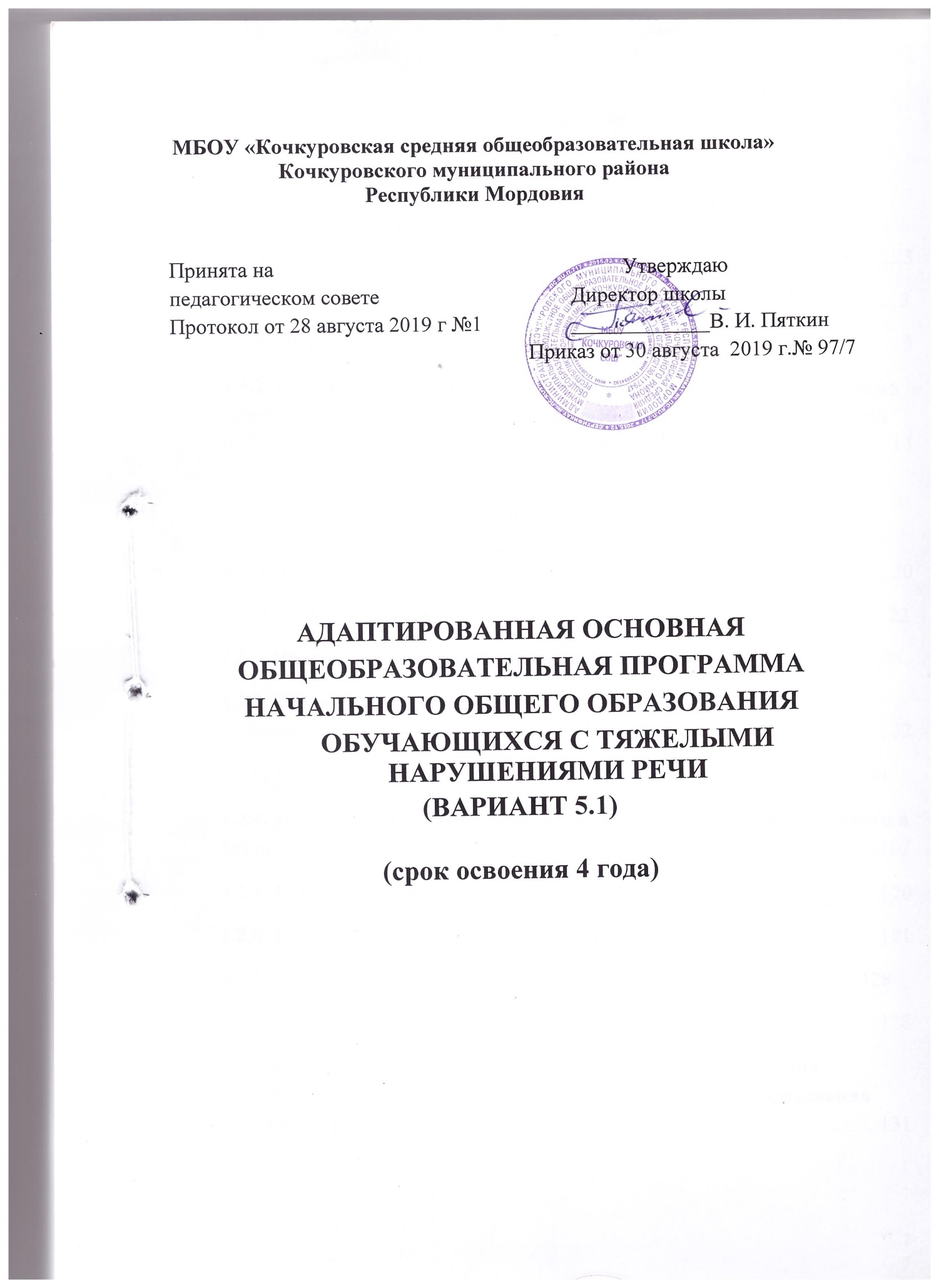 ОГЛАВЛЕНИЕАДАПТИРОВАННАЯ ОСНОВНАЯ ОБЩЕОБРАЗОВАТЕЛЬНАЯ ПРОГРАММА НАЧАЛЬНОГО ОБЩЕГО ОБРАЗОВАНИЯОБУЧАЮЩИХСЯ С ТЯЖЕЛЫМИ НАРУШЕНИЯМИ РЕЧИ(ВАРИАНТ 5.1)	31.1 Целевой раздел	31.1.1. Пояснительная записка	31.1.2. Планируемые результаты освоения обучающимися с тяжелыминарушениями речи адаптированной основной общеобразовательнойпрограммы начального общего образования	131.1.3. Система оценки достижения обучающимися с тяжелыминарушениями речи планируемых результатов освоенияадаптированной основной общеобразовательной программыначального общего образования	201.2. Содержательный раздел	221.2.1. Программа формирования универсальных учебных действий .. 221.2.2. Программы учебных предметов, курсов коррекционно-развивающей области	321.2.3. Программа духовно-нравственного развития, воспитания……941.2.4. Программа формирования экологической культуры, здорового ибезопасного образа жизни……………………………………	………….….1071.2.5. Программа коррекционной работы	1201.2.6. Программа внеурочной деятельности	1211.3. Организационный раздел…………………………………………. …1281.3.1. Учебный план	1281.3.2. Система условий реализации адаптированной основнойобщеобразовательной программы начального общего образованияобучающихся с тяжелыми нарушениями речи…	1312АДАПТИРОВАННАЯ	ОСНОВНАЯ	ОБЩЕОБРАЗОВАТЕЛЬНАЯПРОГРАММА НАЧАЛЬНОГО ОБЩЕГО ОБРАЗОВАНИЯ ОБУЧАЮЩИХСЯ С ТЯЖЕЛЫМИ НАРУШЕНИЯМИ РЕЧИ(ВАРИАНТ 5.1)1.1 Целевой раздел1.1.1. Пояснительная запискаЦель реализации адаптированной основной общеобразовательнойпрограммы начального общего образованияАдаптированная основная общеобразовательная программа (далее – АООП) начального общего образования (далее – НОО) обучающихся с тяжелыми нарушениями речи (далее – ТНР) – это образовательная программа, адаптированная для обучения детей с ТНР с учетом особенностей их психофизического и речевого развития, индивидуальных возможностей, обеспечивающая коррекцию нарушений развития и социальную адаптацию.Данная образовательная программа разработана на основе:Федерального закона «Об образовании в Российской Федерации» от 29.12.2012г. №273-Ф3;Федерального государственного образовательного стандарта начального общего образования для детей с ограниченными возможностями здоровья (приказ Минобрнауки России от 19.12.2014г. №1598);Примерной адаптированной основной общеобразовательной программы начального общего образования обучающихся с тяжёлыми нарушениями речи;Санитарно-эпидемиологических  правил  и  нормативах  СанПиН2.4.2.3286-15, утвержденных постановлением Главного государственного санитарного врача РФ от 10.07.2015г. №26;3• нормативно-методической документации Министерства образования и науки РФ и других нормативно-правовых актов в области образования;Устава школы.Адаптированная основная общеобразовательная программа начального общего образования обучающихся с ТНР направлена на формирование у них общей культуры, обеспечивающей разностороннее развитие их личности(нравственно-эстетическое, социально-личностное, интеллектуальное, физическое), овладение учебной деятельностью в соответствии с принятыми в семье и обществе духовно-нравственными и социокультурными ценностями.Принципы и подходы к формированию адаптированной основной общеобразовательной программы начального общего образованияоснову формирования АООП НОО обучающихся с ТНР положены следующие принципы:принципы государственной политики Российской Федерации в областиобразования (гуманистический характер образования, единство образовательного пространства на территории Российской Федерации, светский характер образования, общедоступность образования, адаптация системы образования к уровням и особенностям развития и подготовки обучающихся и воспитанников и др.);принцип учета типологических и индивидуальных образовательных потребностей обучающихся;принцип коррекционной направленности образовательного процесса; принцип развивающей направленности образовательного процесса,ориентирующий его на развитие личности обучающегося и расширение его «зоны ближайшего развития» с учетом особых образовательных потребностей;онтогенетический принцип;4принцип комплексного подхода, использования в полном объеме реабилитационного потенциала с целью обеспечения образовательных и социальных потребностей обучающихся;принцип преемственности, предполагающий при проектировании АООП НОО ориентировку на программу основного общего образования, что обеспечивает непрерывность образования обучающихся с ТНР;принцип целостности содержания образования. Содержание образования едино. В основе структуры содержания образования лежит не понятие предмета, а понятие «предметной области»;принцип направленности на формирование деятельности, обеспечивает возможность овладения обучающимися с ТНР всеми видами доступной им деятельности, способами и приемами познавательной и учебной деятельности, коммуникативной деятельности и нормативным поведением;принцип переноса знаний, умений, навыков и отношений, сформированных в условиях учебной ситуации, в деятельность в жизненной ситуации, что обеспечит готовность обучающегося к самостоятельной ориентировке и активной деятельности в реальном мире, в действительной жизни; трансформирование уровня полученных знаний в область жизнедеятельности;принцип сотрудничества с семьей.основу разработки АООП НОО обучающихся с ТНР заложены дифференцированный, деятельностный и системный подходы.Дифференцированный подход к построению АООП НОО обучающихсяТНР предполагает учет особых образовательных потребностей этих обучающихся, которые определяются уровнем речевого развития,этиопатогенезом, характером нарушений формирования речевой функциональной системы и проявляются в неоднородности по возможностям освоения содержания образования.Применение дифференцированного подхода обеспечивает разнообразие содержания, предоставляя обучающимся с ТНР возможность реализовать5индивидуальный потенциал развития; открывает широкие возможности для педагогического творчества, создания вариативных образовательных материалов, обеспечивающих пошаговую логопедическую коррекцию, развитие способности обучающихся самостоятельно решать учебно-познавательные и учебно-практические задачи в соответствии с их возможностями.Деятельностный подход основывается на теоретических положенияхотечественной психологической науки, раскрывающих основные закономерности процесса обучения и воспитания обучающихся, структуру образовательной деятельности с учетом общих закономерностей развития обучающихся с нормальным и нарушенным развитием.Деятельностный подход в образовании строится на признании того, что развитие личности обучающихся с ТНР младшего школьного возраста определяется характером организации доступной им деятельности.Основным средством реализации деятельностного подхода в образовании является обучение как процесс организации познавательной и предметно-практической деятельности обучающихся, обеспечивающей овладение ими содержанием образования.Реализация деятельностного подхода обеспечивает:придание результатам образования социально и личностно значимого характера;прочное усвоение обучающимися знаний и опыта разнообразной деятельности и поведения, возможность их самостоятельного продвижения в изучаемых предметных областях;существенное повышение мотивации и интереса к учению,приобретению нового опыта деятельности и поведения;создание условий для общекультурного и личностного развития обучающихся с ТНР на основе формирования универсальных учебных действий, которые обеспечивают не только успешное усвоение ими системы научных знаний, умений и навыков, позволяющих продолжить образование на6следующей ступени, но и социальной компетенции, составляющей основу социальной успешности.Ключевым условием реализации деятельностного подхода выступает организация детского самостоятельного и инициативного действия в образовательном процессе, снижение доли репродуктивных методов и способов обучения, ориентация на личностно-ориентированные, проблемно-поискового характера.Системный подход основывается на теоретических положениях о языке, представляющем собой функциональную систему семиотического или знакового характера, которая используется как средство общения. Системность предполагает не механическую связь, а единство компонентов языка, наличие определенных отношений между языковыми единицами одного уровня и разных уровней.Системный подход в образовании строится на признании того, что язык существует и реализуется через речь, в сложном строении которойвыделяются различные компоненты (фонетический, лексический, грамматический, семантический), тесно взаимосвязанные на всех этапах развития речи ребенка.Основным средством реализации системного подхода в образовании обучающихся ТНР является включение речи на всех этапах учебной деятельности обучающихся.Реализация системного подхода обеспечивает:тесную взаимосвязь в формировании перцептивных, речевых и интеллектуальных предпосылок овладения учебными знаниями, действиями, умениями и навыками;воздействие на все компоненты речи при устранении ее системного недоразвития в процессе освоения содержания предметных областей, предусмотренных ФГОС НОО и коррекционно-развивающей области;реализацию интегративной коммуникативно-речевой цели – формирование речевого взаимодействия в единстве всех его функций7(познавательной, регулятивной, контрольно-оценочной и др.) в соответствии с различными ситуациями.Общая	характеристика	адаптированной	основнойобщеобразовательной программы начального общего образованияДанная программа предполагает, что обучающийся с ТНР получает образование, полностью соответствующее по итоговым достижениям к моменту завершения обучения образованию сверстников с нормальным речевым развитием, находясь в их среде и в те же сроки обучения. Срок освоения АООП НОО составляет 4 года.Она предназначается для обучающихся с фонетико-фонематическим или фонетическим недоразвитием речи (дислалия; легкая степень выраженности дизартрии, заикания; ринолалия), обучающихся с общим недоразвитием речи III - IV уровней речевого развития различного генеза (например, при минимальных дизартрических расстройствах, ринолалии и т.п.), у которых имеются нарушения всех компонентов языка; для обучающихся с нарушениями чтения и письма.Программа предполагает введение четко ориентированных на удовлетворение особых образовательных потребностей обучающихся с ТНР коррекционных мероприятий и требований к результатам освоения обучающимися программы коррекционной работы; логопедическое сопровождение обучающихся, согласованную работу учителя-логопеда с учителем начальных классов с учетом особых образовательных потребностей обучающихся.Психолого-педагогическая характеристика обучающихся с ТНРдетей с фонетико-фонематическим и фонетическим недоразвитием речи наблюдается нарушение процесса формирования произносительной системы родного языка вследствие дефектов восприятия и произношенияфонем. Отмечается незаконченность процессов формирования артикулирования и восприятия звуков, отличающихся тонкими акустико-артикуляторными	признаками.	Несформированность	произношения	звуков8крайне вариативна и может быть выражена в различных вариантах: отсутствие, замены (как правило, звуками простыми по артикуляции), смешение, искаженное произнесение (не соответствующее нормам звуковой системы родного языка).Определяющим признаком фонематического недоразвития является пониженная способность к дифференциации звуков, обеспечивающая восприятие фонемного состава родного языка, что негативно влияет на овладение звуковым анализом.Фонетическое недоразвитие речи характеризуется нарушением формирования фонетической стороны речи либо в комплексе (что проявляется одновременно в искажении звуков, звукослоговой структуры слова, в просодических нарушениях), либо нарушением формирования отдельных компонентов фонетического строя речи (например, только звукопроизношения или звукопроизношения и звукослоговой структуры слова). Такие обучающиеся хуже чем их сверстники запоминают речевой материал, с большим количеством ошибок выполняют задания, связанные с активной речевой деятельностью.Обучающиеся	с	нерезко	выраженным	общим	недоразвитием	речихарактеризуются остаточными явлениями недоразвития лексико-грамматических и фонетико-фонематических компонентов языковой системы. У таких обучающихся не отмечается выраженных нарушений звукопроизношения. Нарушения звукослоговой структуры слова проявляютсяразличных вариантах искажения его звуконаполняемости как на уровне отдельного слога, так и слова. Наряду с этим отмечается недостаточная внятность, выразительность речи, нечеткая дикция, создающие впечатление общей смазанности речи, смешение звуков, свидетельствующее о низком уровне сформированности дифференцированного восприятия фонем иявляющееся важным показателем незакончившегося процесса фонемообразования.9обучающихся обнаруживаются отдельные нарушения смысловой стороны речи. Несмотря на разнообразный предметный словарь, в нем отсутствуют слова, обозначающие названия некоторых животных, растений,профессий людей, частей тела. Обучающиеся склонны использовать типовыесходные названия, лишь приблизительно передающие оригинальное значение слова. Лексические ошибки проявляются в замене слов, близких по ситуации, по значению, в смешении признаков. Выявляются трудности передачи обучающимися системных связей и отношений, существующих внутри лексических групп. Обучающиеся плохо справляются с установлением синонимических и антонимических отношений, особенно на материале слов с абстрактным значением.Недостаточность лексического строя речи проявляется в специфических словообразовательных ошибках. Правильно образуя слова, наиболее употребляемые в речевой практике, они по-прежнему затрудняются в продуцировании более редких, менее частотных вариантов. Недоразвитие словообразовательных процессов, проявляющееся преимущественно в нарушении использования непродуктивных словообразовательных аффиксов,препятствует своевременному формированию навыков группировки однокоренных слов, подбора родственных слов и анализа их состава, что впоследствии сказывается на качестве овладения программой по русскому языку.Недостаточный уровень сформированности лексических средств языка особенно ярко проявляется в понимании и употреблении фраз, пословиц с переносным значением.грамматическом оформлении речи часто встречаются ошибки в употреблении грамматических форм слова.Особую сложность для обучающихся представляют конструкции с придаточными предложениями, что выражается в пропуске, замене союзов, инверсии.10Лексико-грамматические средства языка у обучающихся сформированы неодинаково. С одной стороны, может отмечаться незначительное количество ошибок, которые носят непостоянный характер и сочетаются с возможностью осуществления верного выбора при сравнении правильного и неправильного ответов, с другой – устойчивый характер ошибок, особенно в самостоятельной речи.Отличительной	особенностью	является	своеобразие	связной	речи,характеризующееся нарушениями логической последовательности, застреванием на второстепенных деталях, пропусками главных событий, повторами отдельных эпизодов при составлении рассказа на заданную тему, по картинке, по серии сюжетных картин. При рассказывании о событиях из своей жизни, составлении рассказов на свободную тему с элементами творчества используются, в основном, простые малоинформативные предложения.Наряду с расстройствами устной речи у обучающихся отмечаются разнообразные нарушения чтения и письма, проявляющиеся в стойких, повторяющихся, специфических ошибках при чтении и на письме, механизм возникновения которых обусловлен недостаточной сформированностью базовых высших психических функций, обеспечивающих процессы чтения и письма в норме.Особые образовательные потребности обучающихся с ТНРК особым образовательным потребностям, характерным для обучающихся с ТНР относятся:выявление в максимально раннем периоде обучения детей группы риска (совместно со специалистами медицинского профиля) и назначение логопедической помощи на этапе обнаружения первых признаков отклонения речевого развития;организация логопедической коррекции в соответствии с выявленным нарушением перед началом обучения в школе; преемственность содержания и методов дошкольного и школьного образования и воспитания,11ориентированных на нормализацию или полное преодоление отклонений речевого и личностного развития;- получение начального общего образования в условиях образовательных организаций общего или специального типа, адекватного образовательным потребностям обучающегося и степени выраженности его речевого недоразвития;обязательность непрерывности коррекционно-развивающего процесса,реализуемого как через содержание предметных и коррекционно-развивающей областей и специальных курсов, так и в процессе индивидуальной/подгрупповой логопедической работы;создание условий, нормализующих/компенсирующих состояние высших психических функций, анализаторной, аналитико-синтетической и регуляторной деятельности на основе обеспечения комплексного подхода при изучении обучающихся с речевыми нарушениями и коррекции этих нарушений;координация педагогических, психологических и медицинских средств воздействия в процессе комплексного психолого-медико-педагогического сопровождения;получение комплекса медицинских услуг, способствующих устранению или минимизации первичного дефекта, нормализации моторной сферы, состояния высшей нервной деятельности, соматического здоровья;возможность адаптации основной общеобразовательной программы при изучении содержания учебных предметов по всем предметным областямучетом необходимости коррекции речевых нарушений и оптимизации коммуникативных навыков учащихся;гибкое варьирование организации процесса обучения путем расширения/сокращения содержания отдельных предметных областей,изменения количества учебных часов и использования соответствующих методик и технологий;12индивидуальный темп обучения и продвижения в образовательном пространстве для разных категорий обучающихся с ТНР;постоянный (пошаговый) мониторинг результативности образования и сформированности социальной компетенции обучающихся, уровня и динамики развития речевых процессов, исходя из механизма речевого дефекта;применение специальных методов, приемов и средств обучения, в том числе специализированных компьютерных технологий, дидактических пособий, визуальных средств, обеспечивающих реализацию «обходных путей» коррекционного воздействия на речевые процессы, повышающих контроль за устной и письменной речью;возможность обучаться на дому и/или дистанционно при наличии медицинских показаний;профилактика и коррекция социокультурной и школьной дезадаптации путем максимального расширения образовательного пространства,увеличения социальных контактов; обучения умению выбирать и применять адекватные коммуникативные стратегии и тактики;психолого-педагогическое сопровождение семьи с целью ее активного включения в коррекционно-развивающую работу с ребенком; организация партнерских отношений с родителями.1.1.2. Планируемые результаты освоения обучающимися с тяжелыми нарушениями речи адаптированной основной общеобразовательной программы начального общего образованияРезультаты освоения АООП НОО обучающимися с ТНР оцениваются как итоговые на момент завершения начального общего образования.числу планируемых результатов освоения АООП НОО обучающихсяТНР относятся:личностные результаты — готовность и способность обучающихся к саморазвитию, сформированность мотивации к учению и познанию,ценностно-смысловые	установки	выпускников	начальной	школы,13отражающие их индивидуально-личностные позиции, социальные компетентности, личностные качества; сформированность основ российской, гражданской идентичности;метапредметные результаты — освоенные обучающимися универсальные учебные действия (познавательные, регулятивные и коммуникативные);предметные результаты — освоенный обучающимися в ходе изучения учебных предметов опыт специфической для каждой предметной области деятельности по получению нового знания, его преобразованию и применению, а также система основополагающих элементов научного знания,лежащая в основе современной научной картины мира.Личностные результаты АООП НОО обучающихся с ТНР должны отражать:формирование основ российской гражданской идентичности, чувства гордости за свою Родину, российский народ и историю России, осознание своей этнической и национальной принадлежности; формирование ценностей многонационального российского общества; становление гуманистических и демократических ценностных ориентаций;формирование целостного, социально ориентированного взгляда на мир в его органичном единстве и разнообразии природы, народов, культур и религий;формирование уважительного отношения к иному мнению, истории и культуре других народов;овладение начальными навыками адаптации в динамично изменяющемся и развивающемся мире;принятие и освоение социальной роли обучающегося, развитие мотивов учебной деятельности и формирование личностного смысла учения;14развитие самостоятельности и личной ответственности за свои поступки, в том числе в информационной деятельности, на основе представлений о нравственных нормах, социальной справедливости и свободе;формирование эстетических потребностей, ценностей и чувств;развитие  этических  чувств,  доброжелательности  и  эмоционально-нравственной отзывчивости, понимания и сопереживания чувствам других людей;развитие навыков сотрудничества со взрослыми и сверстниками в разных социальных ситуациях, умения не создавать конфликтов и находить выходы из спорных ситуаций;формирование  установки  на  безопасный,  здоровый  образ  жизни,наличие мотивации к творческому труду, работе на результат, бережному отношению к материальным и духовным ценностям.Метапредметные результаты АООП НОО обучающихся с ТНР должны отражать:овладение способностью принимать и сохранять цели и задачи учебной деятельности, поиска средств ее осуществления;освоение  способов решения  проблем творческого и  поисковогохарактера;формирование умения планировать, контролировать и оценивать учебные действия в соответствии с поставленной задачей и условиями ее реализации; определять наиболее эффективные способы достижения результата;формирование умения понимать причины успеха/неуспеха учебной деятельности и способности конструктивно действовать даже в ситуациях неуспеха;15освоение   начальных   форм   познавательной   и   личностнойрефлексии;использование знаково-символических средств представления информации для создания моделей изучаемых объектов и процессов, схем решения учебных и практических задач;активное использование речевых средств и средств информационных и коммуникационных технологий (далее – ИКТ) для решения коммуникативных и познавательных задач;использование различных способов поиска (в справочных источниках и открытом учебном информационном пространстве сети Интернет), сбора, обработки, анализа, организации, передачи и интерпретации информации в соответствии с коммуникативными и познавательными задачами и технологиями учебного предмета; в том числе умение вводить текст с помощью клавиатуры, фиксировать (записывать) в цифровой форме измеряемые величины и анализировать изображения, звуки, готовить свое выступление и выступать с аудио-, видео- и графическим сопровождением;соблюдать нормы информационной избирательности, этики и этикета;овладение навыками смыслового чтения текстов различных стилей и жанров в соответствии с целями и задачами; осознанно строить речевое высказывание в соответствии с задачами коммуникации и составлять тексты в устной и письменной формах;овладение логическими действиями сравнения, анализа, синтеза,обобщения, классификации по родовидовым признакам, установления аналогий и причинно-следственных связей, построения рассуждений, отнесения к известным понятиям;готовность слушать собеседника и вести диалог; готовность признавать возможность существования различных точек зрения и права каждого иметь свою; излагать свое мнение и аргументировать свою точку зрения и оценку событий;16определение общей цели и путей ее достижения; умение договариваться о распределении функций и ролей в совместной деятельности;осуществлять взаимный контроль в совместной деятельности, адекватно оценивать собственное поведение и поведение окружающих;готовность конструктивно разрешать конфликты посредством учета интересов сторон и сотрудничества;овладение начальными сведениями о сущности и особенностях объектов, процессов и явлений действительности (природных, социальных,культурных, технических и др.) в соответствии с содержанием конкретного учебного предмета;овладение базовыми предметными и межпредметными понятиями,отражающими существенные связи и отношения между объектами и процессами;умение работать в материальной и информационной среде начального общего образования (в том числе с учебными моделями) в соответствии с содержанием конкретного учебного предмета.Предметные результаты АООП НОО обучающихся с ТНР, включающие освоенные обучающимися знания и умения, специфичные для каждой предметной области, готовность их применения, представлены в рабочей программе учебного предметаПланируемые результаты освоения обучающимися с ТНР АООП НОО дополняются результатами освоения программы коррекционной работы.Планируемые результаты освоения обучающимися с тяжелыми нарушениями речи программы коррекционной работыТребования к результатам освоения программы коррекционной работы должны соответствовать требованиями ФГОС НОО, которые дополняются группой специальных требований.Требования к результатам коррекционной работы по преодолению нарушений устной речи, преодолению и профилактике нарушений чтения и письма: отсутствие дефектов звукопроизношения и умение различать17правильное и неправильное произнесение звука; умение правильно воспроизводить различной сложности звукослоговую структуру слов как изолированных, так и в условиях контекста; правильное восприятие, дифференциация, осознание и адекватное использование интонационных средств выразительной четкой речи; умение произвольно изменять основные акустические характеристики голоса; умение правильно осуществлять членение речевого потока посредством пауз, логического ударения, интонационной интенсивности; минимизация фонологического дефицита (умение дифференцировать на слух и в произношении звуки, близкие по артикуляторно-акустическим признакам); умение осуществлять операции языкового анализа и синтеза на уровне предложения и слова; практическое владение основными закономерностями грамматического и лексического строя речи; сформированность лексической системности; умение правильно употреблять грамматические формы слов и пользоваться как продуктивными, так и непродуктивными словообразовательными моделями; овладение синтаксическими конструкциями различной сложности и их использование; владение связной речью, соответствующей законам логики, грамматики, композиции, выполняющей коммуникативную функцию; сформированность языковых операций, необходимых для овладения чтением и письмом;сформированность психофизиологического, психологического, лингвистического уровней, обеспечивающих овладение чтением и письмом; владение письменной формой коммуникации (техническими и смысловыми компонентами чтения и письма); позитивное отношение и устойчивые мотивыизучению языка; понимание роли языка в коммуникации, как основного средства человеческого общения.Требования к результатам овладения социальной компетенцией должны отражать:развитие адекватных представлений о собственных возможностях и ограничениях, о насущно необходимом жизнеобеспечении: умение адекватно выбрать взрослого и обратиться к нему за помощью, точно описать18возникшую проблему; выделять ситуации, когда требуется привлечение родителей; умение принимать решения в области жизнеобеспечения; владение достаточным запасом фраз и определений для обозначения возникшей проблемы;овладение социально­бытовыми умениями, используемыми в повседневной жизни: умение адекватно использовать лексикон, отражающий бытовой опыт и осуществлять речевое сопровождение своих действий,бытовых ситуаций; умение включаться в разнообразные повседневные школьные дела; умение адекватно оценивать свои речевые возможности и ограничения при участии в общей коллективной деятельности; умение договариваться о распределении функций в совместной деятельности; стремление ребёнка участвовать в подготовке и проведении праздника; владение достаточным запасом фраз и определений для участия в подготовкепроведении праздника;овладение навыками коммуникации: умение начать и поддержать разговор, задать вопрос, выразить свои намерения, просьбу, пожелание,опасения, завершить разговор; умение корректно выразить отказ и недовольство, благодарность, сочувствие; умение поддерживать продуктивное взаимодействие в процессе коммуникации; умение получать информацию от собеседника и уточнять ее; прогресс в развитии информативной функции речи; готовность слушать собеседника и вести диалог; умение излагать свое мнение и аргументировать его; умение использовать коммуникацию как средство достижения цели в различных ситуациях; прогресс в развитии коммуникативной функции речи;дифференциацию и осмысление картины мира: способность прогнозировать последствия своих поступков; понимание значения символов,фраз и определений, обозначающих опасность и умение действовать в соответствии с их значением; осознание ценности, целостности и многообразия окружающего мира, своего места в нем; умение устанавливать причинно-следственные связи между условиями жизни, внешними и19функциональными свойствами в животном и растительном мире на основе наблюдений и практического экспериментирования; умение устанавливать взаимосвязь общественного порядка и уклада собственной жизни в семье и в школе, соответствовать этому порядку; наличие активности во взаимодействии с миром, понимание собственной результативности; прогрессразвитии познавательной функции речи;дифференциацию и осмысление адекватно возрасту своего социального окружения, принятых ценностей и социальных ролей: знание правил поведения в разных социальных ситуациях с людьми разного статуса(с близкими в семье, учителями и учениками в школе, незнакомыми людьми в транспорте и т.д.); наличие достаточного запаса фраз и определений для взаимодействия в разных социальных ситуациях и с людьми разного социального статуса; представления о вариативности социальных отношений; готовность к участию в различных видах социального взаимодействия; овладение средствами межличностного взаимодействия; умение адекватно использовать принятые в окружении обучающегося социальные ритуалы; умение передавать свои чувства в процессе моделирования социальных отношений; прогресс в развитии регулятивной функции речи.1.1.3. Система оценки достижения обучающимисятяжелыми нарушениями речи планируемых результатов освоения адаптированной основной общеобразовательной программыначального общего образованияСистема	оценки	достижения	обучающимися	с	ТНР	планируемыхрезультатов освоения АООП НОО соответствует ФГОС НОО.Предметом оценки достижения обучающимися с ТНР планируемых результатов освоения программы коррекционной работы является достижение уровня речевого развития, оптимального для обучающегося при реализациивариативных форм логопедического воздействия (подгрупповые, индивидуальные логопедические занятия) с сохранением базового объема знаний и умений в области общеобразовательной подготовки.20Специальные условия проведения текущей, промежуточной и итоговой (по итогам освоения АООП НОО) аттестации обучающихся с ТНР включают:особую форму организации аттестации (в малой группе, индивидуальную) с учетом особых образовательных потребностей и индивидуальных особенностей обучающихся с ТНР;привычную обстановку в классе (присутствие своего учителя, наличие привычных для обучающихся шаблонов, общего хода выполнения заданий);присутствие в начале работы этапа общей организации деятельности;адаптирование инструкции с учетом особых образовательных потребностей и индивидуальных трудностей обучающихся с ТНР:упрощение формулировок по грамматическому и семантическому оформлению;упрощение многозвеньевой инструкции посредством деления ее на короткие смысловые единицы, задающие поэтапность (пошаговость)выполнения задания;в дополнение к письменной инструкции к заданию, при необходимости, она дополнительно прочитывается педагогом вслух в медленном темпе с четкими смысловыми акцентами;• при необходимости адаптирование текста задания с учетом особых образовательных потребностей и индивидуальных трудностей обучающихся с ТНР (более крупный шрифт, четкое отграничение одного задания от другого;упрощение формулировок задания по грамматическому и семантическому оформлению и др.);при необходимости предоставление дифференцированной помощи:стимулирующей (одобрение, эмоциональная поддержка),организующей (привлечение внимания, концентрирование на выполнении работы, напоминание о необходимости самопроверки), направляющей (повторение и разъяснение инструкции к заданию);увеличение времени на выполнение заданий;возможность организации короткого перерыва (10-15 мин) при21нарастании в поведении ребенка проявлений утомления, истощения;недопустимыми являются негативные реакции со стороны педагога,создание ситуаций, приводящих к эмоциональному травмированию ребенка.1.2. Содержательный разделПрограмма формирования универсальных учебных действий, программа отдельных учебных предметов и курсов внеурочной деятельности, программа духовно-нравственного развития, воспитания обучающихся с ТНР, программа формирования экологической культуры, здорового и безопасного образа жизни, программа внеурочной деятельности соответствуют ФГОС НОО.1.2.1. Программа формирования универсальных учебных действийПрограмма формирования универсальных учебных действий обучающихся с ТНР определяется требованиями ФГОС НОО к личностным, метапредметным и предметным результатам освоения адаптированной основной общеобразовательной программы.Программа предусматривает формирование у обучающихся с ТНР: способов деятельности, применяемых в рамках, как образовательного процесса, так и при решении проблем в реальных жизненных ситуациях; формирование основ гражданской идентичности личности, ее ценностно-смысловой сферы; развитие умения учиться.Программа формирования универсальных учебных действий обеспечивает:успешность (эффективность) обучения в любой предметной области, общность подходов к осуществлению любой деятельности обучающегося вне зависимости от ее предметного содержания;реализацию преемственности всех ступеней образования и этапов усвоения содержания образования;создание условий для готовности обучающегося с ТНР к дальнейшему образованию, реализации доступного уровня самостоятельности в обучении;целостность развития личности обучающегося.22Задачи программы:установление ценностных ориентиров начального образования для обучающихся с ТНР;овладение  обучающимися  с  ТНР  комплексом  учебных  действий,составляющих операциональный компонент учебной деятельности;формирование   основных   компонентов   учебной   деятельности(познавательные и учебные мотивы, учебная цель, учебная задача, учебные операции);определение состава и характеристики универсальных учебных действий;выявление  в  содержании  предметных  областейуниверсальныхучебных	действий	и	определение	условий	их	формирования	вобразовательном процессе и жизненно важных ситуациях;-	формирование	способности	к	саморазвитию	исамосовершенствованию путем сознательного и активного присвоения нового социального опыта.У	обучающихся	с	ТНР	формируются	личностные,	регулятивные,познавательные	(общеучебные,	логические),	коммуникативныеуниверсальные учебные действия.Личностные универсальные учебные действия обеспечивают ценностно-смысловую ориентацию обучающихся (умение соотносить поступки и события с принятыми этическими принципами, знание моральных норм и умение выделить нравственный аспект поведения) и ориентацию в социальных ролях и межличностных отношениях.Регулятивные	универсальные	учебные	действия	обеспечиваютобучающимся	организацию	своей	учебной	деятельности:	целеполагание(постановка учебной задачи на основе соотнесения того, что уже известно иусвоено обучающимися, и того, что ещё неизвестно); планирование (определение последовательности промежуточных целей с учётом конечного результата, составление плана и последовательности действий);23прогнозирование (предвосхищение результата и уровня усвоения знаний, его временных характеристик); контроль (в форме сличения способа действия и его результата с заданным эталоном с целью обнаружения отклонений и отличий от эталона); коррекцию (внесение необходимых дополнений и корректив в план и способ действия в случае расхождения эталона, реального действия и его результата с учётом оценки этого результата самим обучающимся, учителем, товарищами); оценку (выделение и осознание обучающимся того, что уже усвоено и что ещё нужно усвоить, осознание качества и уровня усвоения, оценка результатов работы); саморегуляцию (способность к мобилизации сил и энергии, к волевому усилию, к выбору в ситуации мотивационного конфликта и преодолению препятствий).Познавательные универсальные учебные действия включают общеучебные и логические универсальные учебные действия.Формируя общеучебные универсальные действия, обучающихся с ТНР учат самостоятельно выделять и формулировать познавательную цель; осуществлять поиск и отбор необходимой информации, в том числе с использованием общедоступных в начальной школе инструментов информационных и коммуникационных технологий и источников информации; структурировать знания; осознанно и произвольно строить речевое высказывание в устной и письменной формах; выбирать наиболее эффективные способы решения задач в зависимости от конкретных условий; осуществлять рефлексию способов и условий действия, контроль и оценку процесса и результатов деятельности; владеть приемами и видами смыслового чтения в зависимости от цели и характера текста (художественный, научный, публицистический и т.д.); формулировать проблему, самостоятельно создавать алгоритм деятельности при решении задач творческого и поискового характера.Особую	группу	общеучебных	универсальных	действий	составляютзнаково-символические действия. Программой предусматривается формирование таких знаково-символических действий, как моделирование24(преобразование объекта из чувственной формы в модель, в которой выделены существенные характеристики объекта) и преобразование модели с целью выявления общих законов, определяющих данную предметную область.Овладение логическими универсальными действиями способствует совершенствованию у обучающихся с ТНР умений осуществлять основные мыслительные операции (анализ, синтез, сериация, классификация, установление причинно-следственных связей и т.д.) и на этой основе делать умозаключения, выдвигать гипотезы и доказывать их.Коммуникативные универсальные учебные действия обеспечивают социальную компетентность и учёт позиции других людей, партнёров по общению или деятельности; умение слушать и вступать в диалог; участвоватьколлективном обсуждении проблем; интегрироваться в группу сверстников и строить продуктивное взаимодействие и сотрудничество со сверстниками и взрослыми.Формируя  коммуникативные  универсальные  учебные  действия,обучающихся с ТНР учат планировать учебное сотрудничество с учителем и сверстниками, определяя его цели, функции участников, способы взаимодействия; разрешать конфликты, выявляя, идентифицируя проблему, осуществляя поиск и оценку альтернативных способов разрешения конфликта, принятие решения и его реализацию; управлять поведением партнёра; уметь с достаточной полнотой и точностью выражать свои мысли в соответствии с задачами и условиями коммуникации; владеть монологической и диалогической формами речи в соответствии с грамматическими и синтаксическими нормами родного языка, современными средствами коммуникации.Универсальные учебные действия представляют собой целостную систему, в которой происхождение и развитие каждого вида учебного действия определяется его отношением с другими видами учебных действий и общей логикой возрастного развития.25Они носят метапредметный характер; обеспечивают целостность общекультурного, личностного и познавательного развития и саморазвития личности; обеспечивают преемственность всех ступеней образовательного процесса; лежат в основе организации и регуляции любой деятельности обучающегося независимо от ее предметного содержания.Формирование универсальных учебных действий реализуется в ходе изучения системы учебных предметов и курсов коррекционно-развивающей области.Каждый учебный предмет и коррекционный курс в зависимости от предметного содержания и релевантных способов организации учебной деятельности обучающихся раскрывает определённые возможности для формирования универсальных учебных действий.Учебный предмет «Русский язык» обеспечивает формирование познавательных, коммуникативных и регулятивных действий. Работа с текстом открывает возможности для формирования логических действийанализа, сравнения, установления причинно­следственных связей. Ориентация в морфологической и синтаксической структуре языка и усвоение правил строения слова и предложения, графической формы букв обеспечивают развитие знаково­символических действий - замещения (например, звука буквой), моделирования (например, состава слова путём составления схемы) и преобразования модели (видоизменения слова). Усвоение универсальных учебных действий на уроках русского языка создаёт условия для формирования языкового чувства как результата ориентировки ребёнка в морфологической и синтаксической структуре языка и обеспечивает успешное развитие адекватных возрасту форм и функций речи, включая обобщающую и планирующую функции.Учебный предмет «Русский язык» обеспечивает формирование следующих универсальных учебных действий:умение использовать язык с целью поиска необходимой информации в различных источниках для решения учебных задач;26умение ориентироваться в целях, задачах, средствах и условияхобщения;умение выбирать адекватные языковые средства для успешного решения коммуникативных задач (диалог, устные монологические высказывания, письменные тексты) с учетом особенностей разных видов речиситуаций общения;стремление  к  более  точному  выражению  собственных  мыслей;умение задавать вопросы.Учебный предмет «Литературное чтение», приоритетной целью которого является формирование читательской компетентности обучающихсяТНР, обеспечивает формирование следующих универсальных учебных действий:овладение   осознанным,   правильным,   беглым,   выразительнымчтением;умение понимать контекстную речь на основе воссоздания картины событий и поступков персонажей;умение произвольно и выразительно строить контекстную речь с учетом целей коммуникации, особенностей слушателя;умение устанавливать логическую причинно-следственную последовательность событий и действий героев произведения;умение строить план с выделением существенной и дополнительной информации;умение выбирать интересующую литературу; пользоваться справочниками для понимания и получения информации;овладение представлениями о мире, российской истории и культуре,первоначальных эстетических представлениях, понятиях о добре и зле, нравственности.Учебный предмет «Иностранный язык» обеспечивает формирование коммуникативной культуры обучающихся, способствует их общему речевому развитию, расширению кругозора и воспитанию.27При изучении иностранного языка развиваются следующие универсальные учебные действия:способность работать с текстом, опираясь на умения,приобретённые на уроках родного языка (прогнозирование содержания текста по заголовку, данным к тексту рисункам, списывание текста, выписывание отдельных слов и предложений из текста и т.п.);овладение разнообразными приёмами раскрытия значения слова,используя словообразовательные элементы; синонимы, антонимы; контекст;овладение общеречевыми коммуникативными умениями,например, начинать и завершать разговор, используя речевые клише; поддерживать беседу, задавая вопросы и переспрашивая;умение осуществлять самоконтроль, самооценку;умение самостоятельно выполнять задания с использованием компьютера (при наличии мультимедийного приложения).Учебный предмет «Математика» является основой развития у обучающихся познавательных универсальных действий, в первую очередь логических.При изучении математики формируются следующие универсальные учебные действия:способность  анализировать  учебную  ситуацию  с  точки  зренияматематических характеристик, устанавливать количественные и пространственные отношения объектов окружающего мира;умение  строить  алгоритм  поиска  необходимой  информации,определять логику решения практической и учебной задачи;умение моделировать - решать учебные задачи с помощью знаков(символов), планировать, контролировать и корректировать ход решения учебной задачи.Учебный предмет «Окружающий мир» помогает обучающимся в овладении практико-ориентированными знаниями для развития экологической и культурологической грамотности и соответствующих ей компетенций.28При изучении учебного предмета «Окружающий мир» развиваются следующие универсальные учебные действия: способность регулировать собственную деятельность, направленную на познание окружающей действительности и внутреннего мира человека;способность осуществлять информационный поиск для решения учебных задач;осознание правил и норм взаимодействия со взрослыми и сверстниками в сообществах разного типа (класс, школа, семья, учреждение культуры и пр.);способность работать с моделями изучаемых объектов и явлений окружающего мира;умение  наблюдать  и  исследовать  явления  окружающего  мира,выделять характерные особенности природных объектов, описывать и характеризовать факты и события культуры, истории общества.Учебный предмет «Основы религиозных культур и светской этики» обеспечивает формирование у обучающихся мотивации к осознанному нравственному поведению, основанному на знании и уважении культурных и религиозных традиций многонационального народа России, а также к диалогу с представителями других культур и мировоззрений.При изучении учебного предмета «Основы религиозных культур и светской этики» формируются следующие универсальные учебные действия:умения различать в историческом времени прошлое, настоящее,будущее; ориентироваться в основных исторических событиях своего народа и России и ощущать чувство гордости за славу и достижения своего народа и России;умения фиксировать в информационной среде элементы истории семьи, своего региона;владение нормами и правилами взаимоотношений человека с другими людьми, социальными группами и сообществами.29Значимость учебного предмета «Изобразительное искусство» определяется нацеленностью этого предмета на развитие творческих способностей и потенциала обучающегося с ТНР, формирование ассоциативно образного пространственного мышления, интуиции. У обучающихся развивается способность восприятия сложных объектов и явлений, их эмоционального оценивания. По сравнению с остальными учебными предметами, развивающими рационально логический тип мышления, изобразительное искусство направлено в основном на формирование эмоционально образного, художественного типа мышления, что является условием становления интеллектуальной деятельности растущей личности.Сформированность универсальных учебных действий при освоении изобразительного искусства проявляется в:умении видеть и воспринимать явления художественной культурыокружающей жизни (техника, музеи, архитектура, дизайн, скульптура и др.);желании общаться с искусством, участвовать в обсуждении содержания и выразительных средств произведений искусства;активном использовании языка изобразительного искусства и различных художественных материалов для освоения содержания разных учебных предметов (литературного чтения, окружающего мира, родного языка и др.);обогащенииключевыхкомпетенций(коммуникативных,деятельностных и др.) художественно эстетическим содержанием;	умении	организовывать	самостоятельную	художественнотворческую деятельность, выбирать средства для реализации художественного замысла;способности оценивать результаты художественно творческой деятельности, собственной и одноклассников.Важнейшей особенностью учебного предмета «Труд» является то, что реализуемая на уроках продуктивная предметная деятельность является30основой формирования познавательных способностей обучающихся с ТНР, стремления активно познавать историю материальной культуры и семейных традиций своего и других народов и уважительно относиться к ним.На уроках труда все элементы учебной деятельности (планирование, ориентировка в задании, преобразование, оценка продукта, умение распознавать и ставить задачи, возникающие в контексте практической ситуации, предлагать практические способы решения, добиваться достижения результата и т. д.) предстают в наглядном виде и тем самым становятся более понятными для обучающихся. Поэтому они являются опорными для формирования всей системы универсальных учебных действий у обучающихся с ТНР и обеспечивают:организацию обучающимися своей учебной деятельности (целеполагание, планирование, прогнозирование, контроль, коррекция плана и способа действия, оценка результата работы);развитие умений осуществлять программу спланированной деятельности;развитие умений выбирать наиболее эффективные и рациональные способы своей работы;формирование умений самостоятельно создавать алгоритм деятельности при решении практических задач;развитие   умений   создавать   и   преобразовывать   модели,отражающие разнообразные виды технологической деятельности;развитие основных мыслительных операций;эффективное сотрудничество с учителем и сверстниками в процессе выполнения трудовых операций;саморазвитие  и  развитие  личности  в  процессе  творческойпредметной деятельности.Учебный предмет «Физическая культура» обеспечивает:31- в области личностных универсальных учебных действий формирование: основ общекультурной и российской гражданской идентичности как чувства гордости за достижения в мировом и отечественном спорте; освоение моральных норм помощи тем, кто в ней нуждается, готовности принять на себя ответственность; развитие мотивации достиженияготовности к преодолению трудностей на основе умения мобилизовать свои личностные и физические ресурсы; освоение правил здорового и безопасного образа жизни;в области регулятивных универсальных учебных действий: развитие умений планировать, регулировать, контролировать и оценивать свои действия;в  области  коммуникативных  универсальных  учебных  действий:развитие взаимодействия, ориентации на партнёра, сотрудничество и кооперацию (в командных видах спорта - формирование умений планировать общую цель и пути её достижения; договариваться в отношении целей и способов действия, распределения функций и ролей в совместной деятельности; конструктивно разрешать конфликты; осуществлять взаимный контроль; адекватно оценивать собственное поведение и поведение партнёравносить необходимые коррективы в интересах достижения общего результата).1.2.2. Программы учебных предметов, курсов коррекционно-развивающей области.Литературное чтениеРабочая программа предмета «Литературное чтение» составлена на основе Федерального государственного стандарта начального общего образования (2009 года), Примерной программы начального общего образования по литературному чтению для образовательных учреждений с русским языком обучения и программы общеобразовательных учреждений авторов Л.Ф.Климановой, В.Г.Горецкого, М.В.Головановой «Литературное чтение» 1-4 классы ( учебно – методический комплект « Школа России»).32соответствии с Образовательной программой школы, на изучение учебного предмета «Литературное чтение»:первом классе отводится 132 часа в год, 4 часа в неделю (33 учебных недели);во втором классе – 68 часов, 2 часа в неделю (34 учебных недели);третьем классе – 68 часов, 2 часа в неделю (34 учебных недели);четвёртом классе - 102 часа, 3 часа в неделю (34 учебных недели)Планируемые результаты обученияУчащиеся должны уметь:сознательно, бегло, правильно и выразительно читать целыми словами (темп чтения не менее 90 слов в минуту)понимать содержание прочитанного произведения, определять его тему (о чём оно), устанавливать смысловые связи между частями прочитанного текста, определять главную мысль прочитанного и выражать её своими словами;передавать содержание прочитанного в виде краткого, полного, выборочного, творческого (с изменением лица рассказчика, от имени одного из персонажей) пересказа;придумывать начало повествования или его возможное продолжение и завершение;составлять план прочитанного (полный, краткий, картинный);вводить в пересказы-повествования элементы описания, рассуждения, цитаты из текста;выделять в тексте слова автора, действующих лиц, пейзажные и бытовые описания;самостоятельно или с помощью учителя давать простейшую характеристику основных действующих лиц произведения;полноценно слушать, осознанно и полно воспринимать содержание читаемого учителем или одноклассником произведения, устного ответа товарища, т. е. быстро схватывать, о чём идёт речь в его ответе, какими33фактами и другими доказательствами оперирует, как и чем завершил свой ответ;давать реальную самооценку выполнения любой проделанной работы, учебного заданияУчащиеся должны знать:названия, темы и сюжеты 2-3 произведений больших фольклорных жанров, а также литературных произведений классиков;наизусть не менее 15 стихотворений классиков отечественной и зарубежной литературы;не менее 6-7 народных сказок, уметь их пересказывать;не менее 10 пословиц, 2-3 крылатых выражений, понимать их смысл и уметь объяснять, в какой жизненной ситуации можно их употребитьПредметные результаты изучения курса:понимание литературы как явления национальной и мировой культуры, средства сохранения и передачи нравственных ценностей и традиций;осознание значимости систематического чтения для личностного развития;формирование представлений о мире, российской истории и культуре, первоначальных этических представлений, понятий о добре и зле, нравственности, успешности обучения по всем учебным предметам, потребности в систематическом чтении;достижение необходимого для продолжения образования уровня читательской компетентности, общего речевого развития, т. е. овладения техникой чтения вслух и про себя, элементарными приёмами интерпретации, анализа и преобразования художественных, научно-популярных и учебных текстов с использованием литературоведческих понятий;использование разных видов чтения (изучающее (смысловое), выборочное, поисковое) для осознанного восприятия и оценивания34содержания и специфики различных текстов, участие в их обсуждении, обосновании нравственной оценки поступков героев;умения выбирать книгу для самостоятельного чтения ориентируясь на тематический и алфавитный каталоги и рекомендательный список литературы, оценивать результаты своей читательской деятельности, вносить коррективы, пользоваться справочными источниками для понимания и получения дополнительной информации, самостоятельно составлять краткую аннотацию;умение использовать простейшие виды анализа различных текстов: устанавливать причинно-следственные связи и определять главную мысль произведения, делить текст на части, озаглавливать их, составлять простой план, находить средства выразительности, пересказывать произведение;умения работать с разными видами текстов, находить характерные особенности научно-познавательных, учебных и художественных произведений;на практическом уровне владение некоторыми видами письменной речи (повествование — создание текста по аналогии, рассуждение — письменный ответ на вопрос, описание — характеристика героев);умение написать отзыв о прочитанном произведении;развитие художественно-творческих способностей, умение создавать собственный текст на основе художественного произведения, репродукции картин художников, по иллюстрациям, на основе личного опыта;Метапредметные результаты изучения курса:овладение способностью принимать и сохранять цели и задачи учебной деятельности, поиска средств её осуществления;освоение способов решения проблем творческого и поискового характера;35формирование умения планировать, контролировать и оценивать учебные действия в соответствии с поставленной задачей и условиями её реализации, определять наиболее эффективные способы достижения результата;формирование умений понимать причины успеха или неуспеха учебной деятельности и конструктивно действовать даже в ситуации неуспеха;использование знаково-символических средств представления информации о книгах;активное использование речевых средств для решения познавательных и коммуникативных задач;использование различных способов поиска учебной информации в справочниках, словарях, энциклопедиях и интерпретация информации в соответствии с коммуникативными и познавательными задачами;овладение навыками смыслового чтения текстов в соответствии с целями и задачами, осознанного построения речевого высказывания в устной и письменной формах;овладение логическими действиями сравнения, анализа, синтеза, обобщения, классификации по родо-видовым признакам, установление причинно-следственных связей, построение рассуждений;готовность слушать собеседника и вести диалог, признавать возможность существования различных точек зрения и право каждоо иметь и излагать своё мнение, аргументировать свою точку зрения и давать оценку событий;умение договариваться о распределении ролей и осуществлять взаимный контроль в совместной деятельности, осмыслять собственное поведение и поведение окружающих;готовность конструктивно разрешать конфликты посредством учёта интересов сторон и сотрудничества;Личностные результаты изучения курса:36формирование чувства гордости за свою Родину, её историю, народ, становление гуманистических и демократических ценностных ориентаций многонационального российского общества;формирование средствами литературных произведений целостного взгляда на мир в единстве и разнообразии природы, народов, культур и религий;воспитание художественно-эстетического вкуса, эстетических потребностей, ценностей и чувств на основе опыта слушания и заучивания наизусть произведений художественной литературы;развитие этических чувств, доброжелательности и эмоционально-нравственной отзывчивости, понимания и сопереживания чувствам других людей;формирование уважительного отношения к иному мнению, истории и культуре других народов, толерантности к людям иной национальной принадлежности;овладение начальными навыками адаптации к школе, школьному коллективу;принятие и освоение социальной роли обучающегося, развитие мотивов учебной деятельности и формирование личностного смысла учения;развитие самостоятельности и личной ответственности за свои поступки на основе представлений о нравственных нормах;развитие навыков сотрудничества со взрослыми и сверстниками в разных социальных ситуациях, умений избегать конфликтов и находить выходы из спорных ситуаций, осмысливать поступки героев литературных произведений, сравнивать их со своими собственными поступками;наличие мотивации к творческому труду и бережному отношению к материальным и духовным ценностям, формирование установки на безопасный, здоровый образ жизни.Содержание программы.37Виды речевой и читательской деятельности Аудирование (слушание)Восприятие на слух звучащей речи (высказывание собеседника, чтение различных текстов). Адекватное понимание содержания звучащей речи, умение отвечать на вопросы по содержанию услышанного произведения, определение последовательности событий, осознание цели речевого высказывания, умение задавать вопрос по услышанному учебному, научно-познавательному и художественному произведению.ЧтениеЧтение вслух. Постепенный переход от слогового к плавному осмысленному правильному чтению целыми словами вслух (скорость чтениясоответствии с индивидуальным темпом чтения), постепенное увеличение скорости чтения. Установка на нормальный для читающего темп беглости,позволяющий ему осознать текст. Соблюдение орфоэпических и интонационных норм чтения. чтение предложений с интонационным выделением знаков препинания. Понимание смысловых особенностей разных по виду и типу текстов, передача их с помощью интонирования.Чтение про себя. Осознание смысла произведения при чтении про себя (доступных по объему и жанру произведений). Определение вида чтения (изучающее, ознакомительное, просмотровое, выборочное). Умение находитьтексте необходимую информацию. Понимание особенностей разных видов чтения: факта, описания, дополнения высказывания и др.Работа с разными видами текста. Общее представление о разных видах текста: художественных, учебных, научно-популярных – и их сравнение. Определение целей создания этих видов текста. Особенности фольклорного текста.Практическое освоение умения отличать текст от набора предложений.Прогнозирование содержания книги по ее названию и оформлению.38Самостоятельное определение темы, главной мысли, структуры; деление текста на смысловые части, их озаглавливание. Умение работать с разными видами информации.Участие в коллективном обсуждении: умение отвечать на вопросы, выступать по теме, слушать выступления товарищей, дополнять ответы по ходу беседы, используя текст. Привлечение справочных и иллюстративно-изобразительных материалов.Библиографическая культура. Книга как особый вид искусства. Книга как источник необходимых знаний. Первые книги на Руси и начало книгопечатания (общее представление). Книга учебная, художественная, справочная. Элементы книги: содержание или оглавление, титульный лист, аннотация, иллюстрации. Виды информации в книге: научная, художественная (с опорой на внешние показатели книги, ее справочно-иллюстративный материал).Типы книг (изданий): книга-произведение, книга-сборник, собрание сочинений, периодическая печать, справочные издания (справочники, словари, энциклопедии).Выбор книг на основе рекомендованного списка, картотеки, открытого доступа к детским книгам в библиотеке. Алфавитный каталог. Самостоятельное пользование соответствующими возрасту словарями и справочной литературой.Работа с текстом художественного произведения. Понимание заглавия произведения, его адекватное соотношение с содержанием. Определение особенностей художественного текста: своеобразие выразительных средств языка (с помощью учителя). Осознание того, что фольклор есть выражение общечеловеческих нравственных правил и отношений.Понимание нравственного содержания прочитанного, осознание мотивации поведения героев, анализ поступков героев с точки зрения норм морали. Осознание понятия «Родина», представления о проявлении любви к Родине в литературе разных народов (на примере народов России). Схожесть39тем, идей, героев в фольклоре разных народов. Самостоятельное воспроизведение текста с использованием выразительных средств языка: последовательное воспроизведение эпизода с использованием специфической для данного произведения лексики (по вопросам учителя), рассказ по иллюстрациям, пересказ.Характеристика героя произведения с использованием художественно-выразительных средств данного текста. Нахождение в тексте слов и выражений, характеризующих героя и событие. Анализ (с помощью учителя), мотивы поступка персонажа. Сопоставление поступков героев по аналогии или по контрасту. Выявление авторского отношения к герою на основе анализа текста, авторских помет, имен героев.Характеристика героя произведения. Портрет, характер героя, выраженные через поступки и речь.Освоение разных видов пересказа художественного текста: подробный, выборочный и краткий (передача основных мыслей).Подробный пересказ текста: определение главной мысли фрагмента, выделение опорных или ключевых слов, озаглавливание, подробный пересказ эпизода; деление текста на части, определение главной мысли каждой части и всего текста, озаглавливание каждой части и всего текста, составление плана в виде назывных предложений из текста, в виде вопросов, в виде самостоятельно сформулированного высказывания.Самостоятельный выборочный пересказ по заданному фрагменту: характеристика героя произведения (отбор слов, выражений в тексте, позволяющих составить рассказ о герое), описание места действия (выбор слов, выражений в тексте, позволяющих составить данное описание на основе текста). Вычленение и сопоставление эпизодов из разных произведений по общности ситуаций, эмоциональной окраске, характеру поступков героев.Работа	с	учебными,	научно-популярными	и	другими	текстами.Понимание	заглавия	произведения;	адекватное	соотношение	с	егосодержанием.	Определение	особенностей	учебного	и	научно-популярного40текста (передача информации). Понимание отдельных, наиболее общих особенностей текстов былин, легенд, библейских рассказов (по отрывкам или небольшим текстам). Знакомство с простейшими приемами анализа различных видов текста: установление причинно-следственных связей. Определение главной мысли текста. Деление текста на части. Определение микротем. Ключевые или опорные слова. Построение алгоритма деятельности по воспроизведению текста. Воспроизведение текста с опорой на ключевые слова, модель, схему. Подробный пересказ текста. Краткий пересказ текста (выделение главного в содержании текста).Говорение (культура речевого общения)Осознание диалога как вида речи. Особенности диалогического общения: понимать вопросы, отвечать на них и самостоятельно задавать вопросы по тексту; выслушивать, не перебивая, собеседника и в вежливой форме высказывать свою точку зрения по обсуждаемому произведению (учебному, научно-познавательному, художественному тексту). Доказательство собственной точки зрения с опорой на текст или собственный опыт. Использование норм речевого этикета в условиях внеучебного общения. Знакомство с особенностями национального этикета на основе фольклорных произведений.Работа со словом (распознавать прямое и переносное значения слов, их многозначность), целенаправленное пополнение активного словарного запаса.Монолог как форма речевого высказывания. Монологическое речевое высказывание небольшого объема с опорой на авторский текст, по предложенной теме или в виде (форме) ответа на вопрос. Отражение основной мысли текста в высказывании. Передача содержания прочитанного или прослушанного с учетом специфики научно-популярного, учебного и художественного текста. Передача впечатлений (из повседневной жизни, художественного произведения, изобразительного искусства) в рассказе (описание, рассуждение, повествование). Самостоятельное построение плана собственного высказывания. Отбор и использование выразительных средств41языка (синонимы, антонимы, сравнение) с учетом особенностей монологического высказывания.Устное сочинение как продолжение прочитанного произведения, отдельных его сюжетных линий, короткий рассказ по рисункам либо на заданную тему.Письмо (культура письменной речи)Нормы письменной речи: соответствие содержания заголовку (отражение темы, места действия, характеров героев), использование в письменной речи выразительных средств языка (синонимы, антонимы, сравнение) в мини-сочинениях (повествование, описание, рассуждение), рассказ на заданную тему, отзыв.Круг детского чтенияПроизведения устного народного творчества разных народов России. Произведения классиков отечественной литературы XIX–ХХ вв., классиков детской литературы, произведения современной отечественной (с учетом многонационального характера России) и зарубежной литературы, доступные для восприятия младших школьников.Представленность разных видов книг: историческая, приключенческая,фантастическая, научно-популярная, справочно-энциклопедическая литература; детские периодические издания (по выбору).Основные темы детского чтения: фольклор разных народов, произведения о Родине, природе, детях, братьях наших меньших, добре и зле, юмористические произведения.Литературоведческая пропедевтика (практическое освоение)Нахождение в тексте, определение значения в художественной речи (с помощью учителя) средств выразительности: синонимов, антонимов, эпитетов, сравнений, метафор, гипербол.Ориентировка в литературных понятиях: художественное произведение, художественный образ, искусство слова, автор (рассказчик), сюжет, тема;42герой произведения: его портрет, речь, поступки, мысли; отношение автора к герою.Общее представление о композиционных особенностях построения разных видов рассказывания: повествование (рассказ), описание (пейзаж, портрет, интерьер), рассуждение (монолог героя, диалог героев).Прозаическая и стихотворная речь: узнавание, различение, выделение особенностей стихотворного произведения (ритм, рифма).Фольклор и авторские художественные произведения (различение). Жанровое разнообразие произведений. Малые фольклорные формы(колыбельные песни, потешки, пословицы и поговорки, загадки) – узнавание, различение, определение основного смысла. Сказки (о животных, бытовые, волшебные). Художественные особенности сказок: лексика, построение (композиция). Литературная (авторская) сказка.Рассказ, стихотворение, басня – общее представление о жанре, особенностях построения и выразительных средствах.Творческая деятельность обучающихся (на основе литературных произведений)Интерпретация текста литературного произведения в творческой деятельности учащихся: чтение по ролям, инсценирование, драматизация; устное словесное рисование, знакомство с различными способами работы с деформированным текстом и использование их (установление причинно-следственных связей, последовательности событий: соблюдение этапности в выполнении действий); изложение с элементами сочинения, создание собственного текста на основе художественного произведения (текст по аналогии), репродукций картин художников, по серии иллюстраций к произведению или на основе личного опыта.МатематикаРабочая программа по математике составлена на основе Федерального образовательного государственного стандарта, Примерной образовательной43программы	начального	общего	образования,	авторской	программы	М.	И.Моро, М. А. Бантовой, Г. В. Бельтюковой, С. И. Волковой, С. В. Степановой.соответствии с Образовательной программой школы, на изучение учебного предмета «Математика»:первом классе отводится 132 часа в год, 4 часа в неделю (33 учебных недели);во втором классе – 136 часов, 4 часа в неделю (34 учебных недели);третьем классе – 136 часов, 4 часа в неделю (34 учебных недели);четвёртом классе - 136 часов, 4 часа в неделю (34 учебных недели).Планируемые результаты.результате изучения курса математики обучающиеся на уровне начального общего образования:научатся использовать начальные математические знания для описания окружающих предметов, процессов, явлений, оценки количественных и пространственных отношений;овладеют  основами  логического  и  алгоритмического  мышления,пространственного воображения и математической речи, приобретут необходимые вычислительные навыки;научатся применять математические знания и представления для решения учебных задач, приобретут начальный опыт применения математических знаний в повседневных ситуациях;получат представление о числе как результате счета и измерения, о десятичном принципе записи чисел; научатся выполнять устно и письменно арифметические действия с числами; находить неизвестный компонент арифметического действия; составлять числовое выражение и находить его значение; накопят опыт решения текстовых задач;познакомятся с простейшими геометрическими формами, научатся распознавать, называть и изображать геометрические фигуры, овладеют способами измерения длин и площадей;приобретут в ходе работы с таблицами и диаграммами важные для44практико-ориентированной математической деятельности умения, связанные с представлением, анализом и интерпретацией данных; смогут научиться извлекать необходимые данные из таблиц и диаграмм, заполнять готовые формы, объяснять, сравнивать и обобщать информацию, делать выводы и прогнозы.Числа и величиныВыпускник научится:читать, записывать, сравнивать, упорядочивать числа от нуля до миллиона;устанавливать закономерность — правило, по которому составлена числовая последовательность, и составлять последовательность по заданному или самостоятельно выбранному правилу (увеличение/уменьшение числа на несколько единиц, увеличение/уменьшение числа в несколько раз);группировать числа по заданному или самостоятельно установленному признаку;классифицировать числа по одному или нескольким основаниям, объяснять свои действия;читать, записывать и сравнивать величины (массу, время, длину, площадь,скорость), используя основные единицы измерения величин и соотношения между ними (килограмм — грамм; час — минута, минута — секунда; километр — метр, метр — дециметр, дециметр — сантиметр, метр — сантиметр, сантиметр — миллиметр).Выпускник получит возможность научиться:выбирать единицу для измерения данной величины (длины, массы, площади, времени), объяснять свои действия.Арифметические действияВыпускник научится:выполнять  письменно  действия  с  многозначными  числами  (сложение,вычитание, умножение и деление на однозначное, двузначное числа в пределах 10 000) с использованием таблиц сложения и умножения чисел,45алгоритмов письменных арифметических действий (в том числе деления с остатком);выполнять устно сложение, вычитание, умножение и деление однозначных,двузначных и трехзначных чисел в случаях, сводимых к действиям в пределах 100 (в том числе с нулем и числом 1);выделять неизвестный компонент арифметического действия и находить его значение;вычислять    значение    числового    выражения    (содержащего    2—3арифметических действия, со скобками и без скобок).Выпускник получит возможность научиться:выполнять действия с величинами;использовать свойства арифметических действий для удобства вычислений;проводить проверку правильности вычислений (с помощью обратного действия, прикидки и оценки результата действия и др.).Работа с текстовыми задачамиВыпускник научится:устанавливать зависимость между величинами, представленными в задаче,планировать ход решения задачи, выбирать и объяснять выбор действий;решать арифметическим способом (в 1—2 действия) учебные задачи и задачи,связанные с повседневной жизнью;решать задачи на нахождение доли величины и величины по значению ее доли (половина, треть, четверть, пятая, десятая часть);оценивать правильность хода решения и реальность ответа на вопрос задачи.Выпускник получит возможность научиться:решать задачи в 3—4 действия;находить разные способы решения задачи.Пространственные отношения. Геометрические фигуры Выпускник научится:описывать взаимное расположение предметов в пространстве и на плоскости;46распознавать, называть, изображать геометрические фигуры (точка, отрезок,ломаная, прямой угол, многоугольник, треугольник, прямоугольник, квадрат, окружность, круг);выполнять  построение  геометрических  фигур  с  заданными  измерениями(отрезок, квадрат, прямоугольник) с помощью линейки, угольника; использовать свойства прямоугольника и квадрата для решения задач;распознавать и называть геометрические тела (куб, шар);соотносить реальные объекты с моделями геометрических фигур.Выпускник получит возможность научитьсяраспознавать, различать и называть геометрические тела: параллелепипед, пирамиду, цилиндр, конус.Геометрические величиныВыпускник научится:измерять длину отрезка;вычислять периметр треугольника, прямоугольника и квадрата, площадь прямоугольника и квадрата;оценивать размеры геометрических объектов, расстояния приближенно (на глаз).Выпускник получит возможность научитьсявычислять	периметр	многоугольника,	площадь	фигуры,	составленной	изпрямоугольников.Работа с информациейВыпускник научится:читать несложные готовые таблицы;заполнять несложные готовые таблицы;читать несложные готовые столбчатые диаграммы.Выпускник получит возможность научиться:читать несложные готовые круговые диаграммы;достраивать несложную готовую столбчатую диаграмму;47сравнивать и обобщать информацию, представленную в строках и столбцах несложных таблиц и диаграмм;понимать простейшие выражения, содержащие логические связки и слова(«…и…»,	«если…	то…»,	«верно/неверно,	что…»,	«каждый»,	«все»,«некоторые», «не»);составлять, записывать и выполнять инструкцию (простой алгоритм), планпоиска информации;распознавать одну и ту же информацию, представленную в разной форме(таблицы и диаграммы);планировать несложные исследования, собирать и представлять полученную информацию с помощью таблиц и диаграмм;интерпретировать информацию, полученную при проведении несложных исследований (объяснять, сравнивать и обобщать данные, делать выводы и прогнозы).Содержание программы. Числа и величиныСчет предметов. Чтение и запись чисел от нуля до миллиона. Классы и разряды. Представление многозначных чисел в виде суммы разрядных слагаемых. Сравнение и упорядочение чисел, знаки сравнения.Измерение величин; сравнение и упорядочение величин. Единицы массы (грамм, килограмм, центнер, тонна), вместимости (литр), времени (секунда, минута, час). Соотношения между единицами измерения однородных величин. Сравнение и упорядочение однородных величин. Доля величины (половина, треть, четверть, десятая, сотая, тысячная).Арифметические действияСложение, вычитание, умножение и деление. Названия компонентов арифметических действий, знаки действий. Таблица сложения. Таблица умножения. Связь между сложением, вычитанием, умножением и делением. Нахождение неизвестного компонента арифметического действия. Деление с остатком.48Числовое выражение. Установление порядка выполнения действий в числовых выражениях со скобками и без скобок. Нахождение значения числового выражения. Использование свойств арифметических действий в вычислениях (перестановка и группировка слагаемых в сумме, множителей в произведении; умножение суммы и разности на число).Алгоритмы письменного сложения, вычитания, умножения и деления многозначных чисел.Способы проверки правильности вычислений (алгоритм, обратное действие, оценка достоверности, прикидки результата, вычисление на калькуляторе).Работа с текстовыми задачамиРешение текстовых задач арифметическим способом. Задачи, содержащие отношения «больше (меньше) на…», «больше (меньше) в…». Зависимости между величинами, характеризующими процессы движения, работы, купли-продажи и др. Скорость, время, путь; объем работы, время, производительность труда; количество товара, его цена и стоимость и др. Планирование хода решения задачи. Представление текста задачи (схема, таблица, диаграмма и другие модели).Задачи на нахождение доли целого и целого по его доле. Пространственные отношения. Геометрические фигурыВзаимное расположение предметов в пространстве и на плоскости (выше—ниже, слева—справа, сверху—снизу, ближе—дальше, между и пр.). Распознавание и изображение геометрических фигур: точка, линия (кривая, прямая), отрезок, ломаная, угол, многоугольник, треугольник, прямоугольник, квадрат, окружность, круг. Использование чертежных инструментов для выполнения построений. Геометрические формы в окружающем мире. Распознавание и называние: куб, шар, параллелепипед, пирамида, цилиндр, конус.Геометрические величины49Геометрические величины и их измерение. Измерение длины отрезка. Единицы длины (мм, см, дм, м, км). Периметр. Вычисление периметра многоугольника.Площадь	геометрической	фигуры.	Единицы	площади	(см2,	дм2,	м2).Точное	и	приближенное	измерение	площади	геометрической	фигуры.Вычисление площади прямоугольника.Работа с информациейСбор и представление информации, связанной со счетом (пересчетом), измерением величин; фиксирование, анализ полученной информации.Построение простейших выражений с помощью логических связок и слов («и»; «не»; «если… то…»; «верно/неверно, что…»; «каждый»; «все»; «некоторые»); истинность утверждений.Составление конечной последовательности (цепочки) предметов, чисел, геометрических фигур и др. по правилу. Составление, запись и выполнение простого алгоритма, плана поиска информации.Чтение и заполнение таблицы. Интерпретация данных таблицы. Чтение столбчатой диаграммы. Создание простейшей информационной модели (схема, таблица, цепочка).Окружающий мирРабочая программа по окружающему миру составлена на основе Федерального государственного образовательного стандарта, Примерной образовательной программы начального общего образования, авторской программы А. А. Плешакова «Окружающий мир» 1-4 классы. УМК «Школа России»соответствии с Образовательной программой школы, на изучение учебного предмета «Окружающий мир»:первом классе отводится 66 часов в год, 2 часа в неделю (33 учебных недели);во втором классе – 68 часов, 2 часа в неделю (34 учебных недели); в третьем классе – 68 часа, 2 часов в неделю (34 учебных недели);50в четвёртом классе - 68 часов, 2 часа в неделю (34 учебных недели).Планируемые результаты.результате изучения курса «Окружающий мир» обучающиеся на уровне начального общего образования:получат возможность расширить, систематизировать и углубить исходные представления о природных и социальных объектах и явлениях как компонентах единого мира, овладеть основами практико-ориентированных знаний о природе, человеке и обществе, приобрести целостный взгляд на мирего органичном единстве и разнообразии природы, народов, культур и религий;обретут чувство гордости за свою Родину, российский народ и его историю, осознают свою этническую и национальную принадлежность в контексте ценностей многонационального российского общества, а такжегуманистическихидемократическихценностныхориентаций,способствующих формированию российской гражданской идентичности;приобретут опыт эмоционально окрашенного, личностного отношениямиру природы и культуры; ознакомятся с началами естественных и социально-гуманитарных наук в их единстве и взаимосвязях, что даст учащимся ключ (метод) к осмыслению личного опыта, позволит сделать восприятие явлений окружающего мира более понятными, знакомыми и предсказуемыми, определить свое место в ближайшем окружении;получат возможность осознать свое место в мире на основе единства рационально-научного познания и эмоционально-ценностного осмысления личного опыта общения с людьми, обществом и природой, что станет основой уважительного отношения к иному мнению, истории и культуре других народов;познакомятся с некоторыми способами изучения природы и общества,начнут осваивать умения проводить наблюдения в природе, ставить опыты, научатся видеть и понимать некоторые причинно-следственные связи в окружающем мире и неизбежность его изменения под воздействием человека, в том числе на многообразном материале природы и культуры родного края,51что поможет им овладеть начальными навыками адаптации в динамично изменяющемся и развивающемся мире;- получат возможность приобрести базовые умения работы с ИКТ-средствами, поиска информации в электронных источниках и контролируемом Интернете, научатся создавать сообщения в виде текстов, аудио- и видеофрагментов, готовить и проводить небольшие презентации в поддержку собственных сообщений;примут и освоят социальную роль обучающегося, для которой характерно развитие мотивов учебной деятельности и формирование личностного смысла учения, самостоятельности и личной ответственности за свои поступки, в том числе в информационной деятельности, на основе представлений о нравственных нормах, социальной справедливости и свободе.результате изучения курса выпускники заложат фундамент своей экологической и культурологической грамотности, получат возможность научиться соблюдать правила поведения в мире природы и людей, правила здорового образа жизни, освоят элементарные нормы адекватного природо- и культуросообразного поведения в окружающей природной и социальной среде.Человек и природаВыпускник научится:узнавать изученные объекты и явления живой и неживой природы;описывать на основе предложенного плана изученные объекты и явления живой и неживой природы, выделять их существенные признаки;сравнивать объекты живой и неживой природы на основе внешних признаков или известных характерных свойств и проводить простейшую классификацию изученных объектов природы;проводить несложные наблюдения в окружающей среде и ставить опыты,используя простейшее лабораторное оборудование и измерительные приборы; следовать инструкциями правилам техники безопасности при проведении наблюдений и опытов;52использовать естественно­научные тексты (на бумажных и электронных носителях, в том числе в контролируемом Интернете) с целью поиска и извлечения информации, ответов на вопросы, объяснений, создания собственных устных или письменных высказываний;использовать различные справочные издания (словарь по естествознанию,определитель растений и животных на основе иллюстраций, атлас карт, в том числе и компьютерные издания) для поиска необходимой информации;использовать готовые модели (глобус, карту, план) для объяснения явлений или описания свойств объектов;обнаруживать простейшие взаимосвязи между живой и неживой природой,взаимосвязи в живой природе; использовать их для объяснения необходимости бережного отношения к природе;определять характер взаимоотношений человека и природы, находить примеры влияния этих отношений на природные объекты, здоровье и безопасность человека;понимать  необходимость  здорового  образа  жизни,  соблюдения  правилбезопасного поведения; использовать знания о строении и функционировании организма человека для сохранения и укрепления своего здоровья.Выпускник получит возможность научиться:- использовать при проведении практических работ инструменты ИКТ (фото-и видеокамеру, микрофон и др.) для записи и обработки информации, готовить небольшие презентации по результатам наблюдений и опытов;моделировать объекты и отдельные процессы реального мира с использованием виртуальных лабораторий и механизмов, собранных из конструктора;осознавать ценность природы и необходимость нести ответственность за ее сохранение, соблюдать правила экологичного поведения в школе и в быту(раздельный сбор мусора, экономия воды и электроэнергии) и природной среде;53пользоваться простыми навыками самоконтроля самочувствия для сохранения здоровья;осознанно соблюдать режим дня, правила рационального питания и личной гигиены;выполнять правила безопасного поведения в доме, на улице, природной среде, оказывать первую помощь при несложных несчастных случаях;планировать, контролировать и оценивать учебные действия в процессе познания окружающего мира в соответствии с поставленной задачей и условиями ее реализации.Человек и обществоВыпускник научится:узнавать государственную символику Российской Федерации и своего региона; описывать достопримечательности столицы и родного края;находить на карте мира Российскую Федерацию, на карте России Москву,свой регион и его главный город;- различать прошлое, настоящее, будущее; соотносить изученные исторические события с датами, конкретную дату с веком; находить место изученных событий на «ленте времени»;используя дополнительные источники информации (на бумажных и электронных носителях, в том числе в контролируемом Интернете), находить факты, относящиеся к образу жизни, обычаям и верованиям своих предков; на основе имеющихся знаний отличать реальные исторические факты от вымыслов;оценивать характер взаимоотношений людей в различных социальных группах (семья, группа сверстников, этнос), в том числе с позиции развития этических чувств, доброжелательности и эмоционально­нравственной отзывчивости, понимания чувств других людей и сопереживания им;использовать различные справочные издания (словари, энциклопедии) и детскую литературу о человеке и обществе с целью поиска информации,54ответов на вопросы, объяснений, для создания собственных устных или письменных высказываний.Выпускник получит возможность научиться:осознавать свою неразрывную связь с разнообразными окружающими социальными группами;ориентироваться в важнейших для страны и личности событиях и фактах прошлого и настоящего; оценивать их возможное влияние на будущее,приобретая тем самым чувство исторической перспективы;наблюдать и описывать проявления богатства внутреннего мира человека в его созидательной деятельности на благо семьи, в интересах образовательной организации, социума, этноса, страны;проявлять уважение и готовность выполнять совместно установленные договоренности и правила, в том числе правила общения со взрослыми и сверстниками в официальной обстановке; участвовать в коллективной коммуникативной деятельности в информационной образовательной среде;определять общую цель в совместной деятельности и пути ее достижения;договариваться о распределении функций и ролей; осуществлять взаимный контроль в совместной деятельности; адекватно оценивать собственное поведение и поведение окружающих.Содержание программы.Человек и природаПрирода. Природные объекты и предметы, созданные человеком. Неживая и живая природа. Признаки предметов (цвет, форма, сравнительные размеры и др.). Примеры явлений природы: смена времен года, снегопад, листопад, перелеты птиц, смена времени суток, рассвет, закат, ветер, дождь, гроза.Вещество. Разнообразие веществ в окружающем мире. Примеры веществ: соль, сахар, вода, природный газ. Твердые тела, жидкости, газы. Простейшие практические работы с веществами, жидкостями, газами.55Звезды и планеты. Солнце – ближайшая к нам звезда, источник света и тепла для всего живого на Земле. Земля – планета, общее представление о форме и размерах Земли. Глобус как модель Земли. Географическая карта и план. Материки и океаны, их названия, расположение на глобусе и карте. Важнейшие природные объекты своей страны, района. Ориентирование на местности. Компас.Смена дня и ночи на Земле. Вращение Земли как причина смены дня и ночи. Времена года, их особенности (на основе наблюдений). Обращение Земли вокруг Солнца как причина смены времен года. Смена времен года в родном крае на основе наблюдений.Погода, ее составляющие (температура воздуха, облачность, осадки, ветер). Наблюдение за погодой своего края. Предсказание погоды и его значение в жизни людей.Формы земной поверхности: равнины, горы, холмы, овраги (общее представление, условное обозначение равнин и гор на карте). Особенности поверхности родного края (краткая характеристика на основе наблюдений).Водоемы, их разнообразие (океан, море, река, озеро, пруд); использование человеком. Водоемы родного края (названия, краткая характеристика на основе наблюдений).Воздух – смесь газов. Свойства воздуха. Значение воздуха для растений, животных, человека.Вода. Свойства воды. Состояния воды, ее распространение в природе, значение для живых организмов и хозяйственной жизни человека. Круговорот воды в природе.Полезные ископаемые, их значение в хозяйстве человека, бережное отношение людей к полезным ископаемым. Полезные ископаемые родного края (2–3 примера).Почва, ее состав, значение для живой природы и для хозяйственной жизни человека.56Растения, их разнообразие. части растения (корень, стебель, лист, цветок, плод, семя). Условия, необходимые для жизни растения (свет, тепло, воздух, вода). Наблюдение роста растений, фиксация изменений. Деревья, кустарники, травы. Дикорастущие и культурные растения. Роль растений в природе и жизни людей, бережное отношение человека к растениям. Растения родного края, названия и краткая характеристика на основе наблюдений.Грибы: съедобные и ядовитые. Правила сбора грибов.Животные, их разнообразие. Условия, необходимые для жизни животных (воздух, вода, тепло, пища). Насекомые, рыбы, птицы, звери, их отличия. Особенности питания разных животных (хищные, растительноядные, всеядные). Размножение животных (насекомые, рыбы, птицы, звери). Дикие и домашние животные. Роль животных в природе и жизни людей, бережное отношение человека к животным. Животные родного края, их названия, краткая характеристика на основе наблюдений.Лес, луг, водоем – единство живой и неживой природы (солнечный свет, воздух, вода, почва, растения, животные). Круговорот веществ. Взаимосвязи в природном сообществе: растения – пища и укрытие для животных; животные – распространители плодов и семян растений. Влияние человека на природные сообщества. Природные сообщества родного края (2–3 примера на основе наблюдений).Природные зоны России: общее представление, основные природные зоны (климат, растительный и животный мир, особенности труда и быта людей, влияние человека на природу изучаемых зон, охрана природы).Человек – часть природы. Зависимость жизни человека от природы. Этическое и эстетическое значение природы в жизни человека. Освоение человеком законов жизни природы посредством практической деятельности. Народный календарь (приметы, поговорки, пословицы), определяющий сезонный труд людей.Положительное и отрицательное влияние деятельности человека на природу (в том числе на примере окружающей местности). Правила57поведения в природе. Охрана природных богатств: воды, воздуха, полезных ископаемых, растительного и животного мира. Заповедники, национальные парки, их роль в охране природы. Красная книга России, ее значение, отдельные представители растений и животных Красной книги. Посильное участие в охране природы. Личная ответственность каждого человека за сохранность природы.Общее представление о строении тела человека. Системы органов (опорно-двигательная, пищеварительная, дыхательная, кровеносная, нервная, органы чувств), их роль в жизнедеятельности организма. Гигиена систем органов. Измерение температуры тела человека, частоты пульса. Личная ответственность каждого человека за состояние своего здоровья и здоровья окружающих его людей. Внимание, уважительное отношение к людям с ограниченными возможностями здоровья, забота о них.Человек и обществоОбщество – совокупность людей, которые объединены общей культурой и связаны друг с другом совместной деятельностью во имя общей цели. Духовно-нравственные и культурные ценности – основа жизнеспособности общества.Человек – член общества, носитель и создатель культуры. Понимание того, как складывается и развивается культура общества и каждого его члена. Общее представление о вкладе в культуру человечества традиций и религиозных воззрений разных народов. Взаимоотношения человека с другими людьми. Культура общения с представителями разных национальностей, социальных групп: проявление уважения, взаимопомощи, умения прислушиваться к чужому мнению. Внутренний мир человека: общее представление о человеческих свойствах и качествах.Семья – самое близкое окружение человека. Семейные традиции. Взаимоотношения в семье и взаимопомощь членов семьи. Оказание посильной помощи взрослым. Забота о детях, престарелых, больных – долг каждого человека. Хозяйство семьи. Родословная. Имена и фамилии членов58семьи. Составление схемы родословного древа, истории семьи. Духовно-нравственные ценности в семейной культуре народов России и мира.Младший школьник. Правила поведения в школе, на уроке. Обращение к учителю. Оценка великой миссии учителя в культуре народов России и мира. Классный, школьный коллектив, совместная учеба, игры, отдых. Составление режима дня школьника.Друзья, взаимоотношения между ними; ценность дружбы, согласия, взаимной помощи. Правила взаимоотношений со взрослыми, сверстниками, культура поведения в школе и других общественных местах. Внимание к сверстникам, одноклассникам, плохо владеющим русским языком, помощь им в ориентации в учебной среде и окружающей обстановке.Значение труда в жизни человека и общества. Трудолюбие как общественно значимая ценность в культуре народов России и мира. Профессии людей. Личная ответственность человека за результаты своего труда и профессиональное мастерство.Общественный транспорт. Транспорт города и села. Наземный, воздушный и водный транспорт. Правила пользования транспортом (наземным, в том числе железнодорожным, воздушным и водным. Средства связи: почта, телеграф, телефон, электронная почта, аудио- и видеочаты, форум.Средства массовой информации: радио, телевидение, пресса, Интернет. Избирательность при пользовании средствами массовой информации в целях сохранения духовно-нравственного здоровья.Наша Родина – Россия, Российская Федерация. Ценностно-смысловое содержание понятий «Родина», «Отечество», «Отчизна». Государственная символика России: Государственный герб России, Государственный флаг России, Государственный гимн России; правила поведения при прослушивании гимна. Конституция – Основной закон Российской Федерации. Права ребенка.59Президент Российской Федерации – глава государства. Ответственность главы государства за социальное и духовно-нравственное благополучие граждан.Праздник в жизни общества как средство укрепления общественной солидарности и упрочения духовно-нравственных связей между соотечественниками. Новый год, Рождество, День защитника Отечества, Международный женский день, День весны и труда, День Победы, День России, День защиты детей, День народного единства, День Конституции. Праздники и памятные даты своего региона. Оформление плаката или стенной газеты к общественному празднику.Россия на карте, государственная граница России.Москва – столица России. Святыни Москвы – святыни России. Достопримечательности Москвы: Кремль, Красная площадь, Большой театр и др. Характеристика отдельных исторических событий, связанных с Москвой (основание Москвы, строительство Кремля и др.). Герб Москвы. Расположение Москвы на карте.Города России. Санкт-Петербург: достопримечательности (Зимний дворец, памятник Петру I – Медный всадник, разводные мосты через Неву и др.), города Золотого кольца России (по выбору). Святыни городов России. Главный город родного края: достопримечательности, история и характеристика отдельных исторических событий, связанных с ним.Россия – многонациональная страна. Народы, населяющие Россию, их обычаи, характерные особенности быта (по выбору). Основные религии народов России: православие, ислам, иудаизм, буддизм. Уважительное отношение к своему и другим народам, их религии, культуре, истории. Проведение спортивного праздника на основе традиционных детских игр народов своего края.Родной	край	–	частица	России.	Родной	город	(населенный	пункт),регион (область, край, республика): название, основные достопримечательности; музеи, театры, спортивные комплексы и пр.60Особенности труда людей родного края, их профессии. Названия разных народов, проживающих в данной местности, их обычаи, характерные особенности быта. Важные сведения из истории родного края. Святыни родного края. Проведение дня памяти выдающегося земляка.История Отечества. Счет лет в истории. Наиболее важные и яркие события общественной и культурной жизни страны в разные исторические периоды: Древняя Русь, Московское государство, Российская империя, СССР, Российская Федерация. Картины быта, труда, духовно-нравственные и культурные традиции людей в разные исторические времена. Выдающиеся люди разных эпох как носители базовых национальных ценностей. Охрана памятников истории и культуры. Посильное участие в охране памятников истории и культуры своего края. Личная ответственность каждого человека за сохранность историко-культурного наследия своего края.Страны и народы мира. Общее представление о многообразии стран, народов, религий на Земле. Знакомство с 3–4 (несколькими) странами (с контрастными особенностями): название, расположение на политической карте, столица, главные достопримечательности.Правила безопасной жизниЦенность здоровья и здорового образа жизни.Режим дня школьника, чередование труда и отдыха в режиме дня; личная гигиена. Физическая культура, закаливание, игры на воздухе как условие сохранения и укрепления здоровья. Личная ответственность каждого человека за сохранение и укрепление своего физического и нравственного здоровья. Номера телефонов экстренной помощи. Первая помощь при легких травмах (ушиб, порез, ожог), обмораживании, перегреве.Дорога от дома до школы, правила безопасного поведения на дорогах, на транспорте (наземном, в том числе железнодорожном, воздушном и водном), в лесу, на водоеме в разное время года. Правила пожарной безопасности, основные правила обращения с газом, электричеством, водой.Правила безопасного поведения в природе.61Забота о здоровье и безопасности окружающих людей.Русский языкРабочая программа разработана в соответствии с основными положениями федерального государственного стандарта начального общего образования, Концепцией духовно-нравственного развития и воспитания личности гражданина России, планируемыми результатами начального общего образования, требованиями Примерной основной образовательной программы ОУ и ориентирована на работу по учебно-методическому комплекту УМК «Школа России» В. П. Канакиной и В. Г. Горецкого.соответствии с Образовательной программой школы, на изучение учебного предмета «Русский язык»:первом классе отводится 132 часа в год, 4 часа в неделю (33 учебных недели);во втором классе – 136 часов, 4 часа в неделю (34 учебных недели);третьем классе – 170 часа, 5 часов в неделю (34 учебных недели);четвёртом классе - 136 часов, 4 часа в неделю (34 учебных недели).Планируемые результаты.результате изучения курса русского языка обучающиеся при получении начального общего образования научатся осознавать язык как основное средство человеческого общения и явление национальной культуры, у них начнет формироваться позитивное эмоционально­ценностное отношение к русскому и родному языкам, стремление к их грамотному использованию,русский язык и родной язык станут для учеников основой всего процесса обучения, средством развития их мышления, воображения, интеллектуальныхтворческих способностей.процессе изучения обучающиеся получат возможность реализовать в устном и письменном общении (в том числе с использованием средств ИКТ)потребность в творческом самовыражении, научатся использовать язык с целью поиска необходимой информации в различных источниках для выполнения учебных заданий.62выпускников, освоивших основную образовательную программу начального общего образования, будет сформировано отношение к правильной устной и письменной речи как показателям общей культуры человека. Они получат начальные представления о нормах русского и родного литературного языка (орфоэпических, лексических, грамматических) и правилах речевого этикета, научатся ориентироваться в целях, задачах,средствах и условиях общения, что станет основой выбора адекватных языковых средств для успешного решения коммуникативной задачи при составлении несложных устных монологических высказываний и письменных текстов. У них будут сформированы коммуникативные учебные действия, необходимые для успешного участия в диалоге: ориентация на позицию партнера, учет различных мнений и координация различных позиций в сотрудничестве, стремление к более точному выражению собственного мнения и позиции, умение задавать вопросы.Выпускник на уровне начального общего образования:научится осознавать безошибочное письмо как одно из проявлений собственного уровня культуры;сможет применять орфографические правила и правила постановки знаков препинания (в объеме изученного) при записи собственных и предложенных текстов, овладеет умением проверять написанное;получит первоначальные представления о системе и структуре русского и родного языков: познакомится с разделами изучения языка – фонетикой и графикой, лексикой, словообразованием (морфемикой), морфологией и синтаксисом;в объеме содержания курса научится находить, характеризовать, сравнивать,классифицировать такие языковые единицы, как звук, буква, часть слова, часть речи, член предложения, простое предложение, что послужит основой для дальнейшего формирования общеучебных, логических и познавательных (символико-моделирующих) универсальных учебных действий с языковыми единицами.63результате изучения курса у выпускников, освоивших основную образовательную программу начального общего образования, будет сформирован учебно-познавательный интерес к новому учебному материалу и способам решения новой языковой задачи, что заложит основы успешной учебной деятельности при продолжении изучения курса русского языка и родного языка на следующем уровне образования.Раздел «Фонетика и графика»Выпускник научится:–  различать звуки и буквы;–  характеризовать  звуки  русского  языка:  гласные  ударные/безударные;согласные твердые/мягкие, парные/непарные твердые и мягкие; согласные звонкие/глухие, парные/непарные звонкие и глухие;– пользоваться русским алфавитом на основе знания последовательности букв в нем для упорядочивания слов и поиска необходимой информации в различных словарях и справочниках.Выпускник получит возможность научиться пользоваться русским алфавитом на основе знания последовательности букв в нем для упорядочивания слов и поиска необходимой информации в различных словарях и справочниках.Раздел «Орфоэпия»Выпускник получит возможность научиться:соблюдать нормы русского и родного литературного языка в собственной речи и оценивать соблюдение этих норм в речи собеседников (в объеме представленного в учебнике материала);находить при сомнении в правильности постановки ударения или произношения слова ответ самостоятельно (по словарю учебника) либо обращаться за помощью к учителю, родителям и др.Раздел «Состав слова (морфемика)»Выпускник научится:различать изменяемые и неизменяемые слова;64различать родственные (однокоренные) слова и формы слова;находить  в  словах  с  однозначно  выделяемыми  морфемами  окончание,корень, приставку, суффикс.Выпускник получит возможность научитьсявыполнять морфемный анализ слова в соответствии с предложенным учебником алгоритмом, оценивать правильность его выполнения;использовать результаты выполненного морфемного анализа для решения орфографических и/или речевых задач.Раздел «Лексика»Выпускник научится:выявлять слова, значение которых требует уточнения;определять значение слова по тексту или уточнять с помощью толкового словаряподбирать синонимы для устранения повторов в тексте.Выпускник получит возможность научиться:подбирать антонимы для точной характеристики предметов при их сравнении;различать употребление в тексте слов в прямом и  переносном значении(простые случаи);оценивать уместность использования слов в тексте;выбирать слова из ряда предложенных для успешного решения коммуникативной задачи.Раздел «Морфология»Выпускник научится:распознавать грамматические признаки слов;с учетом совокупности выявленных признаков (что называет, на какие вопросы отвечает, как изменяется) относить слова к определенной группе основных частей речи (имена существительные, имена прилагательные,глаголы).Выпускник получит возможность научиться:65проводить морфологический разбор имен существительных, имен прилагательных, глаголов по предложенному в учебнике алгоритму;оценивать правильность проведения морфологического разбора;находить в тексте такие части речи, как личные местоимения и наречия,предлоги вместе с существительными и личными местоимениями, к которым они относятся, союзы и, а, но, частицу не при глаголах.Раздел «Синтаксис»Выпускник научится:различать предложение, словосочетание, слово;устанавливать при помощи смысловых вопросов связь между словами в словосочетании и предложении;классифицировать предложения по цели высказывания, находить повествовательные/побудительные/вопросительные предложения;определять восклицательную/невосклицательную интонацию предложения;находить главные и второстепенные (без деления на виды) члены предложения;выделять предложения с однородными членами.Выпускник получит возможность научиться:различать второстепенные члены предложения —определения, дополнения,обстоятельства;выполнять в соответствии с предложенным в учебнике алгоритмом разбор простого предложения (по членам предложения, синтаксический), оценивать правильность разбора;различать простые и сложные предложения.«Орфография и пунктуация»Выпускник научится:применять правила правописания (в объеме содержания курса);определять (уточнять) написание слова по орфографическому словарю учебника;безошибочно списывать текст объемом 80—90 слов;66писать под диктовку тексты объемом 75—80 слов в соответствии с изученными правилами правописания;проверять собственный и предложенный текст, находить и исправлять орфографические и пунктуационные ошибки.Выпускник получит возможность научиться:осознавать место возможного возникновения орфографической ошибки;подбирать примеры с определенной орфограммой;при  составлении  собственных  текстов  перефразировать  записываемое,чтобы избежать орфографических и пунктуационных ошибок;при работе над ошибками осознавать причины появления ошибки и определять способы действий, помогающие предотвратить ее в последующих письменных работах.«Развитие речи»Выпускник научится:оценивать правильность (уместность) выбора языковых и неязыковых средств устного общения на уроке, в школе,в быту, со знакомыми и незнакомыми, с людьми разного возраста;-соблюдать в повседневной жизни нормы речевого этикета и правила устного общения (умение слышать, реагировать на реплики, поддерживать разговор);выражать собственное мнение и аргументировать его;самостоятельно озаглавливать текст;составлять план текста;сочинять письма, поздравительные открытки, записки и другие небольшие тексты для конкретных ситуаций общения.Выпускник получит возможность научиться:создавать тексты по предложенному заголовку;подробно или выборочно пересказывать текст;пересказывать текст от другого лица;составлять устный рассказ на определенную тему с использованием разных типов речи: описание, повествование, рассуждение;67анализировать и корректировать тексты с нарушенным порядком предложений, находить в тексте смысловые пропуски;корректировать тексты, в которых допущены нарушения культуры речи;анализировать последовательность собственных действий при работе над изложениями и сочинениями и соотносить их с разработанным алгоритмом;оценивать правильность выполнения учебной задачи: соотносить собственный текст с исходным (для изложений) и с назначением, задачами,условиями общения (для самостоятельно создаваемых текстов);соблюдать нормы речевого взаимодействия при интерактивном общении(sms­сообщения, электронная почта, Интернет и другие виды и способы связи).Содержание программы.Виды речевой деятельностиСлушание. Осознание цели и ситуации устного общения. Адекватное восприятие звучащей речи. Понимание на слух информации, содержащейся в предъявляемом тексте, определение основной мысли текста, передача его содержания по вопросам.Говорение. Выбор языковых средств в соответствии с целями и условиями общения для эффективного решения коммуникативной задачи. Практическое овладение диалогической формой речи. Овладение умениями начать, поддержать, закончить разговор, привлечь внимание и т. п. Практическое овладение устными монологическими высказываниями в соответствии с учебной задачей (описание, повествование, рассуждение). Овладение нормами речевого этикета в ситуациях учебного и бытового общения (приветствие, прощание, извинение, благодарность, обращение с просьбой). Соблюдение орфоэпических норм и правильной интонации.Чтение. Понимание учебного текста. Выборочное чтение с целью нахождения необходимого материала. Нахождение информации, заданной в тексте в явном виде. Формулирование простых выводов на основе информации, содержащейся в тексте. Интерпретация и обобщение68содержащейся в тексте информации. Анализ и оценка содержания, языковых особенностей и структуры текста.Письмо. Письмо букв, буквосочетаний, слогов, слов, предложений в системе обучения грамоте. Овладение разборчивым, аккуратным письмом с учетом гигиенических требований к этому виду учебной работы. Списывание, письмо под диктовку в соответствии с изученными правилами. Письменное изложение содержания прослушанного и прочитанного текста (подробное, выборочное). Создание небольших собственных текстов (сочинений) по интересной детям тематике (на основе впечатлений, литературных произведений, сюжетных картин, серий картин, просмотра фрагмента видеозаписи и т. п.).Обучение грамотеФонетика. Звуки речи. Осознание единства звукового состава слова и его значения. Установление числа и последовательности звуков в слове. Сопоставление слов, различающихся одним или несколькими звуками.Различение гласных и согласных звуков, гласных ударных и безударных, согласных твердых и мягких, звонких и глухих.Слог как минимальная произносительная единица. Деление слов на слоги. Определение места ударения.Графика. Различение звука и буквы: буква как знак звука. Овладение позиционным способом обозначения звуков буквами. Буквы гласных как показатель твердости – мягкости согласных звуков. Функция букв е, е, ю, я. Мягкий знак как показатель мягкости предшествующего согласного звука.Знакомство с русским алфавитом как последовательностью букв. Чтение. Формирование навыка слогового чтения (ориентация на букву,обозначающую гласный звук). Плавное слоговое чтение и чтение целыми словами со скоростью, соответствующей индивидуальному темпу ребенка. Осознанное чтение слов, словосочетаний, предложений и коротких текстов. чтение с интонациями и паузами в соответствии со знаками препинания.69Развитие осознанности и выразительности чтения на материале небольших текстов и стихотворений.Знакомство с орфоэпическим чтением (при переходе к чтению целыми словами). Орфографическое чтение (проговаривание) как средство самоконтроля при письме под диктовку и при списывании.Письмо. Усвоение гигиенических требований при письме. Развитие мелкой моторики пальцев и свободы движения руки. Развитие умения ориентироваться на пространстве листа в тетради и на пространстве классной доски.Овладение начертанием письменных прописных (заглавных) и строчных букв. Письмо букв, буквосочетаний, слогов, слов, предложений с соблюдением гигиенических норм. Овладение разборчивым, аккуратным письмом. Письмо под диктовку слов и предложений, написание которых не расходится с их произношением. Усвоение приемов и последовательности правильного списывания текста.Понимание функции небуквенных графических средств: пробела между словами, знака переноса.Слово и предложение. Восприятие слова как объекта изучения, материала для анализа. Наблюдение над значением слова.Различение слова и предложения. Работа с предложением: выделение слов, изменение их порядка.Орфография. Знакомство с правилами правописания и их применение:раздельное написание слов;обозначение гласных после шипящих (ча – ща, чу – щу, жи – ши);прописная (заглавная) буква в начале предложения, в именах собственных;перенос слов по слогам без стечения согласных; знаки препинания в конце предложения.Развитие речи. Понимание прочитанного текста при самостоятельном чтении вслух и при его прослушивании. Составление небольших рассказов70повествовательного характера по серии сюжетных картинок, материалам собственных игр, занятий, наблюдений.Систематический курсФонетика и орфоэпия. Различение гласных и согласных звуков. Нахождение в слове ударных и безударных гласных звуков. Различение мягких и твердых согласных звуков, определение парных и непарных по твердости – мягкости согласных звуков. Различение звонких и глухих звуков, определение парных и непарных по звонкости – глухости согласных звуков. Определение качественной характеристики звука: гласный – согласный; гласный ударный – безударный; согласный твердый – мягкий, парный – непарный; согласный звонкий – глухой, парный – непарный. Деление слов на слоги. Ударение, произношение звуков и сочетаний звуков в соответствии с нормами современного русского литературного языка. Фонетический разбор слова.Графика. Различение звуков и букв. Обозначение на письме твердости и мягкости согласных звуков. Использование на письме разделительных ъ и ь.Установление соотношения звукового и буквенного состава слова в словах типа стол, конь; в словах с йотированными гласными е, е, ю, я; в словах с непроизносимыми согласными.Использование небуквенных графических средств: пробела между словами, знака переноса, абзаца.Знание алфавита: правильное название букв, знание их последовательности. Использование алфавита при работе со словарями, справочниками, каталогами.Лексика. Понимание слова как единства звучания и значения. Выявление слов, значение которых требует уточнения. Определение значения слова по тексту или уточнение значения с помощью толкового словаря. Представление об однозначных и многозначных словах, о прямом и переносном значении слова. Наблюдение за использованием в речи синонимов и антонимов.71Состав слова (морфемика). Овладение понятием «родственные (однокоренные) слова». Различение однокоренных слов и различных форм одного и того же слова. Различение однокоренных слов и синонимов, однокоренных слов и слов с омонимичными корнями. Выделение в словах с однозначно выделяемыми морфемами окончания, корня, приставки, суффикса. Различение изменяемых и неизменяемых слов. Представление о значении суффиксов и приставок. Образование однокоренных слов с помощью суффиксов и приставок. Разбор слова по составу.Морфология. Части речи; деление частей речи на самостоятельные и служебные.Имя существительное. Значение и употребление в речи. Умение опознавать имена собственные. Различение имен существительных, отвечающих на вопросы «кто?» и «что?». Различение имен существительных мужского, женского и среднего рода. Изменение существительных по числам. Изменение существительных по падежам. Определение падежа, в котором употреблено имя существительное. Различение падежных и смысловых(синтаксических) вопросов. Определение принадлежности имен существительных к 1, 2, 3-му склонению. Морфологический разбор имен существительных.Имя прилагательное. Значение и употребление в речи. Изменение прилагательных по родам, числам и падежам, кроме прилагательных на -ий, -ья, -ов, -ин. Морфологический разбор имен прилагательных.Местоимение. Общее представление о местоимении. Личные местоимения, значение и употребление в речи. Личные местоимения 1, 2, 3-го лица единственного и множественного числа. Склонение личных местоимений.Глагол. Значение и употребление в речи. Неопределенная форма глагола. Различение глаголов, отвечающих на вопросы «что сделать?» и «что делать?». Изменение глаголов по временам. Изменение глаголов по лицам и числам в настоящем и будущем времени (спряжение). Способы определения I и II72спряжения глаголов (практическое овладение). Изменение глаголов прошедшего времени по родам и числам. Морфологический разбор глаголов.Наречие. Значение и употребление в речи.Предлог. Знакомство с наиболее употребительными предлогами. Функция предлогов: образование падежных форм имен существительных и местоимений. Отличие предлогов от приставок.Союзы и, а, но, их роль в речи. Частица не, ее значение.Синтаксис. Различение предложения, словосочетания, слова (осознание их сходства и различий). Различение предложений по цели высказывания: повествовательные, вопросительные и побудительные; по эмоциональной окраске (интонации): восклицательные и невосклицательные.Нахождение главных членов предложения: подлежащего и сказуемого. Различение главных и второстепенных членов предложения. Установление связи (при помощи смысловых вопросов) между словами в словосочетании и предложении.Нахождение и самостоятельное составление предложений с однородными членами без союзов и с союзами и, а, но. Использование интонации перечисления в предложениях с однородными членами.Различение простых и сложных предложений.Орфография и пунктуация. Формирование орфографической зоркости, использование разных способов выбора написания в зависимости от места орфограммы в слове. Использование орфографического словаря.Применение правил правописания:сочетания жи – ши, ча – ща, чу – щу в положении под ударением;сочетания чк – чн, чт, щн;перенос слов;прописная буква в начале предложения, в именах собственных; проверяемые безударные гласные в корне слова; парные звонкие и глухие согласные в корне слова; непроизносимые согласные;73непроверяемые гласные и согласные в корне слова (на ограниченном перечнеслов);гласные и согласные в неизменяемых на письме приставках;разделительные ъ и ь;мягкий знак после шипящих на конце имен существительных (ночь, нож,рожь, мышь);безударные	падежные	окончания	имен	существительных	(кромесуществительных на -мя, -ий, -ья, -ье, -ия, -ов, -ин);безударные окончания имен прилагательных;раздельное написание предлогов с личными местоимениями;не с глаголами;мягкий	знак	после	шипящих	на	конце	глаголов	в	форме	2-го	лицаединственного числа (пишешь, учишь);мягкий знак в глаголах в сочетании -ться;безударные личные окончания глаголов;раздельное написание предлогов с другими словами;знаки	препинания	в	конце	предложения:	точка,	вопросительный	ивосклицательный знаки;знаки препинания (запятая) в предложениях с однородными членами.Развитие речи. Осознание ситуации общения: с какой целью, с кем и где происходит общение.Практическое овладение диалогической формой речи. Выражение собственного мнения, его аргументация. Овладение основными умениями ведения разговора (начать, поддержать, закончить разговор, привлечь внимание и т. п.). Овладение нормами речевого этикета в ситуациях учебного и бытового общения (приветствие, прощание, извинение, благодарность, обращение с просьбой), в том числе при общении с помощью средств ИКТ. Особенности речевого этикета в условиях общения с людьми, плохо владеющими русским языком.74Практическое овладение устными монологическими высказываниями на определенную тему с использованием разных типов речи (описание, повествование, рассуждение).Текст.  Признаки  текста.  Смысловое  единство  предложений  в  тексте.Заглавие текста.Последовательность предложений в тексте.Последовательность частей текста (абзацев).Комплексная работа над структурой текста: озаглавливание, корректирование порядка предложений и частей текста (абзацев).План текста. Составление планов к данным текстам. Создание собственных текстов по предложенным планам.Типы текстов: описание, повествование, рассуждение, их особенности.Знакомство с жанрами письма и поздравления.Создание собственных текстов и корректирование заданных текстов с учетом точности, правильности, богатства и выразительности письменной речи; использование в текстах синонимов и антонимов.Знакомство с основными видами изложений и сочинений (без заучивания определений): изложения подробные и выборочные, изложения с элементами сочинения; сочинения-повествования, сочинения-описания, сочинения-рассуждения.ТехнологияРабочая программа разработана в соответствии с основными положениями федерального государственного образовательного стандарта начального общего образования, требованиями Примерной основной образовательной программы ОУ, Концепции духовно-нравственного воспитания и развития личности гражданина России, а также планируемыми результатами начального общего образования с учетом возможностей учебно-методическихсистем «Перспектива», «Школа России» и ориентирована на работу по у ч е б н о - м е т о д и ч е с к о м у к о м п л е к т у Н. И. Роговцевой, Н. В. Богдановой, Н. В. Шипиловой, С. В. Анащенковой (УМК «Школа России».75соответствии с Образовательной программой школы, на изучение учебного предмета «Технология»:в первом классе отводится 33 часа в год, 1 час в неделю (33 учебных недели); во втором классе – 34 часа, 1 час в неделю (34 учебных недели);третьем классе – 34 часа, 1 час в неделю (34 учебных недели);четвёртом классе - 34 часа, 1 час в неделю (34 учебных недели).Планируемые результаты.результате изучения курса «Технология» обучающиеся на уровне начального общего образования:получат начальные представления о материальной культуре как продукте творческой предметно-преобразующей деятельности человека, о предметном мире как основной среде обитания современного человека, о гармонической взаимосвязи предметного мира с миром природы, об отражении в предметах материальной среды нравственно-эстетического и социально-исторического опыта человечества; о ценности предшествующих культур и необходимости бережного отношения к ним в целях сохранения и развития культурных традиций;получат начальные знания и представления о наиболее важных правилах дизайна, которые необходимо учитывать при создании предметов материальной культуры;получат общее представление о мире профессий, их социальном значении, истории возникновения и развития;научатся использовать приобретенные знания и умения для творческой самореализации при оформлении своего дома и классной комнаты, при изготовлении подарков близким и друзьям, игрушечных моделей, художественно-декоративных и других изделий.Решение конструкторских, художественно-конструкторских и технологических задач заложит развитие основ творческой деятельности,конструкторско-технологического	мышления,	пространственного76воображения, эстетических представлений, формирования внутреннего плана действий, мелкой моторики рук.Обучающиеся:в результате выполнения под руководством учителя коллективных и групповых творческих работ, а также элементарных доступных проектов,получат первоначальный опыт использования сформированных в рамках учебного предмета коммуникативных универсальных учебных действий вцелях осуществления совместной продуктивной деятельности: распределение ролей руководителя и подчиненных, распределение общего объема работы, приобретение навыков сотрудничества и взаимопомощи, доброжелательного и уважительного общения со сверстниками и взрослыми;овладеют начальными формами познавательных универсальных учебных действий – исследовательскими и логическими: наблюдения, сравнения,анализа, классификации, обобщения;получат первоначальный опыт организации собственной творческой практической деятельности на основе сформированных регулятивных универсальных учебных действий: целеполагания и планирования предстоящего практического действия, прогнозирования, отбора оптимальных способов деятельности, осуществления контроля икоррекциирезультатовдействий;научатсяискать,отбирать,преобразовывать необходимую печатную и электронную информацию;познакомятся с персональным компьютером как техническим средством, с его основными устройствами, их назначением; приобретут первоначальный опыт работы с простыми информационными объектами: текстом,рисунком, аудио- и видеофрагментами; овладеют приемами поиска и использования информации, научатся работать с доступными электронными ресурсами;получат первоначальный опыт трудового самовоспитания: научатся самостоятельно обслуживать себя в школе, дома, элементарно ухаживать за77одеждой и обувью, помогать младшим и старшим, оказывать доступную помощь по хозяйству.ходе преобразовательной творческой деятельности будут заложены основы таких социально ценных личностных и нравственных качеств, как трудолюбие, организованность, добросовестное и ответственное отношение к делу, инициативность, любознательность, потребность помогать другим, уважение к чужому труду и результатам труда,культурному наследию.Общекультурные  и  общетрудовые  компетенции.  Основы  культурытруда, самообслуживаниеВыпускник научится:иметь представление о наиболее распространенных в своем регионе традиционных народных промыслах и ремеслах, современных профессиях (в том числе профессиях своих родителей) и описывать их особенности;понимать   общие   правила   создания   предметов   рукотворного   мира:соответствие изделия обстановке, удобство (функциональность), прочность, эстетическую выразительность — и руководствоваться ими в практической деятельности;планировать и выполнять практическое задание (практическую работу) с опорой на инструкционную карту; при необходимости вносить коррективы в выполняемые действия;выполнять доступные действия по самообслуживанию и доступные виды домашнего труда.Выпускник получит возможность научиться:уважительно относиться к труду людей;понимать культурно­историческую ценность традиций, отраженных в предметном мире, в том числе традиций трудовых династий как своего региона, так и страны, и уважать их;понимать особенности проектной деятельности, осуществлять под руководством учителя элементарную проектную деятельность в малых78группах: разрабатывать замысел, искать пути его реализации, воплощать его в продукте, демонстрировать готовый продукт (изделия, комплексные работы, социальные услуги).Технология	ручной	обработки	материалов.	Элементы	графическойграмотыВыпускник научится:на основе полученных представлений о многообразии материалов, их видах,свойствах, происхождении, практическом применении в жизни осознанно подбирать доступные в обработке материалы для изделий по декоративно­художественным и конструктивным свойствам в соответствии с поставленной задачей;отбирать и выполнять в зависимости от свойств освоенных материалов оптимальные и доступные технологические приемы их ручной обработки (при разметке деталей, их выделении из заготовки, формообразовании, сборке и отделке изделия);применять приемы рациональной безопасной работы ручными инструментами: чертежными (линейка, угольник, циркуль), режущими(ножницы) и колющими (швейная игла);выполнять символические действия моделирования и преобразования модели и работать с простейшей технической документацией: распознавать простейшие чертежи и эскизы, читать их и выполнять разметку с опорой на них; изготавливать плоскостные и объемные изделия по простейшим чертежам,эскизам, схемам, рисункам.Выпускник получит возможность научиться:отбирать и выстраивать оптимальную технологическую последовательность реализации собственного или предложенного учителем замысла;прогнозировать конечный практический результат и самостоятельно комбинировать художественные технологии в соответствии с конструктивной или декоративно­художественной задачей.Конструирование и моделирование79Выпускник научится:анализировать устройство изделия: выделять детали, их форму, определять взаимное расположение, виды соединения деталей;решать простейшие задачи конструктивного характера по изменению вида и способа соединения деталей: на достраивание, придание новых свойств конструкции;изготавливать несложные конструкции изделий по рисунку, простейшему чертежу или эскизу, образцу и доступным заданным условиям.Выпускник получит возможность научиться:соотносить объемную конструкцию, основанную на правильных геометрических формах, с изображениями их разверток;создавать мысленный образ конструкции с целью решения определеннойконструкторской задачи или передачи определенной художественно­эстетической информации;воплощать этот образ в материале.Практика работы на компьютереВыпускник научится:выполнять на основе знакомства с персональным компьютером как техническим средством, его основными устройствами и их назначением базовые действия с компьютером и другими средствами ИКТ, используя безопасные для органов зрения, нервной системы, опорно­двигательного аппарата эргономичные приемы работы; выполнять компенсирующие физические упражнения (мини­зарядку);пользоваться компьютером для поиска и воспроизведения необходимой информации;пользоваться компьютером для решения доступных учебных задач с простыми информационными объектами (текстом, рисунками, доступными электронными ресурсами).Выпускник получит возможность научиться80пользоваться   доступными   приемами   работы   с   готовой   текстовой,визуальной, звуковой информацией в сети Интернет, а также познакомится с доступными способами ее получения, хранения, переработки.Содержание программы.Общекультурные  и  общетрудовые  компетенции.  Основы  культурытруда, самообслуживанияТрудовая деятельность и ее значение в жизни человека. Рукотворный мир как результат труда человека; разнообразие предметов рукотворного мира (архитектура, техника, предметы быта и декоративно-прикладного искусстват. д.) разных народов России (на примере 2–3 народов). Особенности тематики, материалов, внешнего вида изделий декоративного искусства разных народов, отражающие природные, географические и социальные условия конкретного народа.Элементарные общие правила создания предметов рукотворного мира (удобство, эстетическая выразительность, прочность; гармония предметов и окружающей среды). Бережное отношение к природе как источнику сырьевых ресурсов. Мастера и их профессии; традиции и творчество мастера в создании предметной среды (общее представление).Анализ задания, организация рабочего места в зависимости от вида работы, планирование трудового процесса. Рациональное размещение на рабочем месте материалов и инструментов, распределение рабочего времени. Отбор и анализ информации (из учебника и других дидактических материалов), ее использование в организации работы. Контроль и корректировка хода работы. Работа в малых группах, осуществление сотрудничества, выполнение социальных ролей (руководитель и подчиненный).Элементарная творческая и проектная деятельность (создание замысла, его детализация и воплощение). Несложные коллективные, групповые и индивидуальные проекты. Культура межличностных отношений в совместной81деятельности. Результат проектной деятельности – изделия, услуги (например, помощь ветеранам, пенсионерам, инвалидам), праздники и т. п.Выполнение доступных видов работ по самообслуживанию, домашнему труду, оказание доступных видов помощи малышам, взрослым и сверстникам.Технология ручной обработки материалов. Элементы графической грамотыОбщее понятие о материалах, их происхождении. Исследование элементарных физических, механических и технологических свойств доступных материалов. Многообразие материалов и их практическое применение в жизни.Подготовка материалов к работе. Экономное расходование материалов. Выбор материалов по их декоративно-художественным и конструктивным свойствам, использование соответствующих способов обработки материалов в зависимости от назначения изделия.Инструменты и приспособления для обработки материалов (знание названий используемых инструментов), выполнение приемов их рационального и безопасного использования.Общее представление о технологическом процессе: анализ устройстваназначения изделия; выстраивание последовательности практических действий и технологических операций; подбор материалов и инструментов;экономная разметка; обработка с целью получения деталей, сборка, отделка изделия; проверка изделия в действии, внесение необходимых дополнений и изменений. Называние и выполнение основных технологических операций ручной обработки материалов: разметка деталей (на глаз, по шаблону, трафарету, лекалу, копированием, с помощью линейки, угольника, циркуля), выделение деталей (отрывание, резание ножницами, канцелярским ножом), формообразование деталей (сгибание, складывание и др.), сборка изделия (клеевое, ниточное, проволочное, винтовое и другие виды соединения), отделка изделия или его деталей (окрашивание, вышивка, аппликация и др.). Выполнение отделки в соответствии с особенностями декоративных82орнаментов разных народов России (растительный, геометрический и другие орнаменты).Использование измерений и построений для решения практических задач. Виды условных графических изображений: рисунок, простейший чертеж, эскиз, развертка, схема (их узнавание). Назначение линий чертежа (контур, линия надреза, сгиба, размерная, осевая, центровая, разрыва). Чтение условных графических изображений. Разметка деталей с опорой на простейший чертеж, эскиз. Изготовление изделий по рисунку, простейшему чертежу или эскизу, схеме.Конструирование и моделированиеОбщее представление о конструировании как создании конструкции каких-либо изделий (технических, бытовых, учебных и пр.). Изделие, деталь изделия (общее представление). Понятие о конструкции изделия; различные виды конструкций и способы их сборки. Виды и способы соединения деталей. Основные требования к изделию (соответствие материала, конструкции и внешнего оформления назначению изделия).Конструирование и моделирование изделий из различных материалов по образцу, рисунку, простейшему чертежу или эскизу и по заданным условиям (технико-технологическим, функциональным, декоративно-художественнымпр.). Конструирование и моделирование на компьютере и в интерактивном конструкторе.Практика работы на компьютереИнформация, ее отбор, анализ и систематизация. Способы получения, хранения, переработки информации.Назначение основных устройств компьютера для ввода, вывода, обработки информации. Включение и выключение компьютера и подключаемых к нему устройств. Клавиатура, общее представление о правилах клавиатурного письма, пользование мышью, использование простейших средств текстового редактора. Простейшие приемы поиска информации: по ключевым словам, каталогам. Соблюдение безопасных83приемов труда при работе на компьютере; бережное отношение к техническим устройствам. Работа с ЦОР (цифровыми образовательными ресурсами), готовыми материалами на электронных носителях.Работа с простыми информационными объектами (текст, таблица, схема, рисунок): преобразование, создание, сохранение, удаление. Создание небольшого текста по интересной детям тематике. Вывод текста на принтер. Использование рисунков из ресурса компьютера, программ Word и Power Point.МузыкаРабочая учебная программа по музыке разработана и составлена в соответствии с федеральным компонентом государственного стандартавторого поколения начального общего образования 2011 года, примерной программы начального общего образования по музыке с учетом авторскойпрограммы	по	музыке	-	«Музыка.	Начальная	школа»,	авторов:Е.Д.Критской, Г.П.Сергеевой, Т.С. Шмагина, М., Просвещение, 2016 г.Цели программы:формирование основ музыкальной культуры через эмоциональное восприятие музыки;воспитание эмоционально-ценностного отношения к искусству, художественного вкуса, нравственных и эстетических чувств: любви к Родине, гордости за великие достижения отечественного и мирового музыкального искусства, уважения к истории, духовным традициям России, музыкальной культуре разных народов;развитие восприятия музыки, интереса к музыке и музыкальной деятельности, образного и ассоциативного мышления и воображения, музыкальной памяти и слуха, певческого голоса, творческих способностей в различных видах музыкальной деятельности;обогащение знаний о музыкальном искусстве;84овладение практическими умениями и навыками в учебно-творческой деятельности (пение, слушание музыки, игра на элементарных музыкальных инструментах, музыкально-пластическое движение и импровизация).Задачи программы:развитие эмоционально-осознанного отношения к музыкальным произведениям;понимание их жизненного и духовно-нравственного содержания;освоение музыкальных жанров – простых (песня, танец, марш) и более сложных (опера, балет, симфония, музыка из кинофильмов);изучение особенностей музыкального языка;формирование музыкально-практических умений и навыков музыкальной деятельности (сочинение, восприятие, исполнение), а также – творческих способностей детей.Общая характеристика учебного предметаМузыка в начальной школе является одним из основных предметов, обеспечивающих освоение искусства как духовного наследия, нравственного эталона образа жизни всего человечества. Опыт эмоционально-образного восприятия музыки, знания и умения, приобретенные при ее изучении,начальное овладение различными видами музыкально-творческой деятельности обеспечат понимание неразрывной взаимосвязи музыки и жизни, постижение культурного многообразия мира. Музыкальное искусство имеет особую значимость для духовно-нравственного воспитания школьников, последовательного расширения и укрепления их ценностно-смысловой сферы, формирование способности оценивать и сознательно выстраивать эстетические отношения к себе и другим людям, Отечеству, миру85целом. Отличительная особенность программы - охват широкого культурологического пространства, которое подразумевает постоянные выходы за рамки музыкального искусства и включение в контекст уроков музыки сведений из истории, произведений литературы (поэтических и прозаических) и изобразительного искусства, что выполняет функцию эмоционально-эстетического фона, усиливающего понимание детьми содержания музыкального произведения. Основой развития музыкальногомышлениядетейстановятсянеоднозначностьихвосприятия,множественность индивидуальных трактовок, разнообразные варианты «слышания», «видения», конкретных музыкальных сочинений, отраженные, например, в рисунках, близких по своей образной сущности музыкальным произведениям. Все это способствует развитию ассоциативного мышления детей, «внутреннего слуха» и «внутреннего зрения». Постижениемузыкального искусства учащимися подразумевает различные формы общения каждого ребенка с музыкой на уроке и во внеурочной деятельности.сферу исполнительской деятельности учащихся входят: хоровое и ансамблевое пение; пластическое интонирование и музыкально-ритмические движения; игра на музыкальных инструментах; инсценирование(разыгрывание) песен, сюжетов сказок, музыкальных пьес программного характера; освоение элементов музыкальной грамоты как средства фиксации музыкальной речи. Помимо этого, дети проявляют творческое начало в размышлениях о музыке, импровизациях (речевой, вокальной, ритмической, пластической); в рисунках на темы полюбившихся музыкальных произведений, в составлении программы итогового концерта.Описание места учебного предмета.соответствии с Базисным учебным планом в начальных классах на учебный предмет «Музыка» отводится 135 часов (из расчета 1 час в неделю), из них: 1класс- 33 часа, во 2-4 классах по 34 часа.Описание ценностных ориентиров содержания учебного предмета.86Уроки музыки, как и художественное образование в целом, предоставляя всем детям возможности для культурной и творческой деятельности, позволяют сделать более динамичной и плодотворной взаимосвязь образования, культуры и искусства.Освоение музыки как духовного наследия человечества предполагает:формирование опыта эмоционально-образного восприятия;начальное овладение различными видами музыкально-творческой деятельности;приобретение знаний и умении;овладение УУДВнимание на музыкальных занятиях акцентируется на личностном развитии,нравственно –эстетическом воспитании, формировании культуры мировосприятия младших школьников через эмпатию, идентификацию, эмоционально-эстетический отклик на музыку. Школьники понимают, что музыка открывает перед ними возможности для познания чувств и мыслей человека, его духовно-нравственного становления, развивает способность сопереживать, встать на позицию другого человека, вести диалог, участвовать в обсуждении значимых для человека явлений жизни и искусства, продуктивно сотрудничать со сверстниками и взрослыми.Результаты освоения учебного предмета «Музыка»Личностные результаты:чувство гордости за свою Родину, российский народ и историю России, осознание своей этнической и национальной принадлежностицелостный, социально ориентированный взгляд на мир в его органичном единстве и разнообразии природы, культур, народов и религий87уважительное отношение к культуре других народов:эстетические потребности, ценности и чувстваразвиты мотивы учебной деятельности и сформирован личностный смысл учения; навыки сотрудничества с учителем и сверстниками.развиты этические чувства доброжелательности и эмоционально-нравственной отзывчивости, понимания и сопереживания чувствам других людей.Метапредметные результаты:способность принимать и сохранять цели и задачи учебной деятельности,поиска средств ее осуществления.умение планировать, контролировать и оценивать учебные действия в соответствии с поставленной задачей и условием ее реализации;определять наиболее эффективные способы достижения результата.освоены начальные формы познавательной и личностной рефлексии.овладение навыками смыслового чтения текстов различных стилей и жанров в соответствии с целями и задачами; осознанно строить речевое высказывание в соответствии с задачами коммуникации и составлять тексты в устной и письменной формах.овладение логическими действиями сравнения, анализа, синтеза, обобщения, установления аналогийумение осуществлять информационную, познавательную и практическую деятельность с использованием различных средств информации и коммуникацииПредметные результатырезультате изучения музыки на ступени начального общего образования у обучающихся будут сформированы:88основы музыкальной культуры через эмоциональное активное восприятие, развитый художественный вкус, интерес к музыкальному искусству и музыкальной деятельности;воспитаны нравственные и эстетические чувства: любовь к Родине, гордость за достижения отечественного и мирового музыкального искусства, уважение к истории и духовным традициям России, музыкальной культуре её народов;начнут развиваться образное и ассоциативное мышление и воображение, музыкальная память и слух, певческий голос, учебно-творческие способности в различных видах музыкальной деятельности.Обучающиеся научатся:воспринимать музыку и размышлять о ней, открыто и эмоционально выражать своё отношение к искусству, проявлять эстетические и художественные предпочтения, позитивную самооценку, самоуважение, жизненный оптимизм;воплощать музыкальные образы при создании театрализованных и музыкально-пластических композиций, разучивании и исполнении вокально-хоровых произведений, игре на элементарных детских музыкальных инструментах;вставать на позицию другого человека, вести диалог, участвовать в обсуждении значимых для человека явлений жизни и искусства, продуктивно сотрудничать со сверстниками и взрослыми;реализовать собственный творческий потенциал, применяя музыкальные знания и представления о музыкальном искусстве для выполнения учебных и художественно- практических задач;89понимать роль музыки в жизни человека, применять полученные знания и приобретённый опыт творческой деятельности при организации содержательного культурного досуга во внеурочной и внешкольной деятельности.Музыка в жизни человекаВыпускник научится:воспринимать музыку различных жанров, размышлять о музыкальных произведениях как способе выражения чувств и мыслей человека, эмоционально, эстетически откликаться на искусство, выражая своё отношение к нему в различных видах музыкально-творческой деятельности;ориентироваться в музыкально-поэтическом творчестве, в многообразии музыкального фольклора России, в том числе родного края, сопоставлять различные образцы народнойи профессиональной музыки, ценить отечественные народные музыкальные традиции;воплощать художественно-образное содержание и интонационно-мелодические особенности профессионального и народного творчества (в пении, слове, движении, играх, действах и др.).Выпускник получит возможность научиться:реализовывать   творческий   потенциал,   осуществляя   собственныемузыкально-исполнительские замыслы в различных видах деятельности;организовывать культурный досуг, самостоятельную музыкально-творческую деятельность, музицировать и использовать ИКТ в музыкальных играх.90Основные закономерности музыкального искусстваВыпускник научится:соотносить выразительные и изобразительные интонации, узнавать характерные черты музыкальной речи разных композиторов, воплощать особенности музыки в исполнительской деятельности на основе полученных знаний;наблюдать за процессом и результатом музыкального развития на основе сходства и различий интонаций, тем, образов и распознавать художественный смысл различных формпостроения музыки;общаться и взаимодействовать в процессе ансамблевого, коллективного(хорового и инструментального) воплощения различных художественных образов.Выпускник получит возможность научиться:реализовывать собственные творческие замыслы в различных видах музыкальной деятельности (в пении и интерпретации музыки, игре на детских элементарных музыкальных инструментах, музыкально-пластическом движении и импровизации);использовать систему графических знаков для ориентации в нотном письме при пении простейших мелодий;владеть певческим голосом как инструментом духовного самовыражения и участвовать в коллективной творческой деятельности при воплощении заинтересовавших его музыкальных образов.Музыкальная картина мираВыпускник научится:91исполнять музыкальные произведения разных форм и жанров (пение, драматизация, музыкально-пластическое движение, инструментальное музицирование, импровизация и др.);определять виды музыки, сопоставлять музыкальные образы в звучании различных музыкальных инструментов, в том числе и современных электронных;оценивать и соотносить содержание и музыкальный язык народного и профессионального музыкального творчества разных стран мира.Выпускник получит возможность научиться:адекватно оценивать явления музыкальной культуры и проявлять инициативу в выборе образцов профессионального и музыкально-поэтического творчества народов мира;оказывать помощь в организации и проведении школьных культурно-массовых мероприятий, представлять широкой публике результатысобственной музыкально-творческой деятельности (пение, инструментальное музицирование, драматизация и др.), собирать музыкальные коллекции (фонотека, видеотека).Содержание программы учебного предмета «Музыка»Основное содержание курса представлено следующими содержательными линиями: «Музыка в жизни человека», «Основные закономерности музыкального искусства», « Музыкальная картина мира». Такое построение программы допускает разнообразные варианты структурирования содержания учебников, различное распределение учебного материала и времени для его изучения. В первом классе сокращение часов осуществляется за счёт резерва учебного времени.«Музыка в жизни человека». 35 ч.92Истоки возникновения музыки. Рождение музыки как естественное проявление человеческого состояния. Звучание окружающей жизни, природы, настроений, чувств и характера человека.Обобщенное представление об основных образно- эмоциональных сферах музыки и о многообразии музыкальных жанров и стилей. Песня, танец, марш и их разновидности. Песенность, танцевальность, маршевость.Отечественные народные музыкальные традиции. Народное творчество России. Музыкальный и поэтический фольклор: песни, танцы, действа, обряды, скороговорки, загадки, игры- драматизации. Народная и профессиональная музыка. Сочинение отечественных композиторов о Родине.Основные закономерности музыкального искусства» 66ч.Выразительность и изобразительность в музыке. Интонация как озвученное состояние, выражение эмоций и мыслей человека.Интонации	музыкальные	и	речевые.	Сходство	и	различие	.	интонация-источник музыкальной речи. Основные средства музыкальной выразительности ( мелодия, ритм, темп, динамика и др.)Музыкальная речь как способ общения между людьми, ее эмоциональное воздействие. Композитор – исполнитель – слушатель. Особенности музыкальной речи в сочинениях композиторов, ее выразительный смысл. Элементы нотной грамоты.Развитие музыки – сопоставление и столкновение чувств и мыслей человека, музыкальных интонаций, тем, художественных образов.«Музыкальная картина мира».34 ч.Общие представления о музыкальной жизни страны. Детские хоровые и инструментальные коллективы, ансамбли песни и танца. Музыкальные93театры. Музыка для детей: радио и телепередачи, видеофильмы, звукозаписи, (CD, DVD).Различные виды музыки: вокальная, инструментальная, сольная, хоровая, оркестровая. Певчие голоса: детские, женские, мужские. Хоры: детский, женский, мужской, смешанный. Музыкальные инструменты.Структура АООП НОО предполагает введение программы коррекционной работы.1.2.3. Программа духовно-нравственного развития, воспитанияЦель	программы:	воспитание,	социально-педагогическая	поддержкастановления и развития высоконравственного, ответственного, инициативного, компетентного гражданина РоссииЗадачи:	формировать основы морали – осознанной обучающимися необходимости определенного поведения, обусловленного принятыми в обществе представлениями о добре и зле, должном и недоступном;формировать основы нравственного самосознания личности (совести) – способности младшего школьника формулировать собственные нравственные обязательства, осуществлять нравственный самоконтроль, требовать от себя выполнения моральных норм, давать нравственную оценку своим и чужим поступкам;формировать способность открыто выражать и отстаивать свою нравственно – оправданную позицию, проявлять критичность к собственным намерениям, мыслям и поступкам;формировать способности к самостоятельным поступкам и действиям, совершаемым на основе морального выбора, нести ответственность за их результаты;94формировать навыки организации и осуществления сотрудничества с педагогами, сверстниками, родителями, другими обучающимися в решении общих проблем;развивать доброжелательность и эмоциональную отзывчивость, понимание и сопереживание другим людям;развивать трудолюбие, способность к преодолению трудностей.Планируемые результаты:активная жизненная позиция школьника;приобщение к нравственным, духовным ценностям современного мира;патриотическое и гражданское самосознание;сформированность понимания социальной реальности в повседневной жизниуважительное отношение к старшим, проявление заботы к младшим;соблюдение народных традиций, любовь к русскому фольклору и песням;эмпатическое и толерантное отношение к окружающим;представление о семье как о высшей ценности гражданского общества.ПОЯСНИТЕЛЬНАЯ ЗАПИСКАПрограмма воспитательной работы для начальных классов разработана на основе «Примерной программы духовно-нравственного развития и воспитания обучающихся на ступени начального общего образования» и соответствует требованиям Стандарта, Концепции и Примерной программы духовно-нравственного развития и воспитания личности гражданина России.Воспитание человека всегда было, есть и будет сложной задачей. Даже, если общество развивается стабильно, возникают и в таком обществе проблемы в воспитании подрастающего поколения. Проблема сегодняшнего дня в нашей стране (безработица, преступность, разводы, доступность и использование95незаконных или вредных лекарственных средств, вплоть до наркотиков, сексуальная распущенность, отсутствие личных и профессиональных целей, смещение ценностей) делает процесс воспитания еще более трудным.Актуальность программыМладшие школьники в процессе обучения и во внеурочной деятельности получают достаточно большой объем духовно - нравственных представлений. Они знают и понимают, как надо поступать хорошему ученику, т.е. имеют представление о нравственном поведении. Но всегда ли они так поступают? Нет, не всегда. Расхождение между представлениями о нравственном поведении и поступкам объясняется многими причинами. Одна из них состоит в том, что учителю легче объяснить детям, как надо поступать, чем приучить их к правильному поведению. Комплексный подход к воспитанию ставит перед учителем важную задачу формирования в единстве сознания и поведения младшего школьника.Очень важно, чтобы повседневная жизнь и деятельность школьников была разнообразной, содержательной, насыщенной работой над осознанием общественных событий и строились на основе самых высоких нравственных отношений.Принципы реализации программыпринцип целостности учебно-воспитательного процесса;личностно- ориентированный подход – предоставление возможности каждому ребенку для самореализации, самораскрытия;принцип вариативности – создание условий для самостоятельного выбора обучающимися форм деятельности;деятельностный подход – включение детей в реально значимые и социально значимые проекты;96принцип мотивации деятельности обучающихся –предусматривает добровольность включения ребенка в ту или иную деятельность;принцип педагогического руководства –организация совместной деятельности педагогов и обучающихся на основе взаимопонимания и взаимопомощи.Методы и формыбеседы и наблюденияклассные часызанятия- практикумыэкскурсиитематические праздники и вечераустные журналыконкурсыигры, соревнованияродительские собрания в различных формахНаправленияНаправление I. «Общение»Цель: передача учащимся знаний, умений, навыков, социального общения людей (как позитивного, так и негативного), опыта поколений.Задачи деятельности в направлении «Общение»:Знакомить учащихся с традициями и обычаями общения различных поколений.Формировать  у  обучающихся  культуру  общения  в  системе  «учитель-ученик», «ученик-ученик», «взрослый-ребенок».97Создавать в детском коллективе одинаковые условия для общения всех обучающихся класса.Учить учащихся приемам преодоления проблем в общении.Основные моменты деятельности классного руководителя в направлении «Общение»:Изучение способности к общению каждого обучающегося в детском коллективе.На материале диагностики определение проблем в общении обучающихся и организация коррекционной работы.Изучение исторического опыта организации общения людей в человеческих сообществах, их роли и значения для последующих поколений.Обучение детей конструированию и моделированию в сфере общения.Организация просвещения и консультирования родителей по проблеме общения.Форма работы классного руководителя в направлении «Общение»:интерактивные игры;тематические классные часы;самопрезентации и самопредставление;-праздники, конкурсы, ролевые игры.Направление II. «Нравственность»Цель: обучение детей пониманию смысла человеческого существования, ценности своего существования и ценности существования других людей.98Задачи:Формировать у обучающихся нравственную культуру миропонимания.Формировать у обучающихся осознания значимости нравственного опыта прошлого и будущего, и своей роли в нем.Основные моменты деятельности классного руководителя в направлении «Нравственность»:-Развитие у обучающихся желания поступать сообразно полученным нравственным знаниям в реальных жизненных ситуациях.Знакомство обучающихся нравственными позициями людей прошлого и их нравственным подвигом во имя человечества.Формирование у обучающихся умения отстаивать свою нравственную позицию в ситуации выбора.Формы работы с классным коллективом в направлении «Нравственность»:Тематические классные часы по нравственной тематике.Изучение нравственного наследия мира.Читательские конференции.Организация циклов бесед «Уроки нравственности».Праздники, сюрпризы, конкурсы.Экскурсии.Изучение нравственного наследия своей страны.99Знакомство с историями жизни людей, оставивших след в нравственной истории страны и мира.Направление Ш. «Досуг»Цель: создание условий для проявления обучающимися класса инициативы и самостоятельности, ответственности, искренности и открытости в реальных жизненных ситуациях, развитие интереса к внеклассной деятельности.Задачи:Создание условий для равного проявления обучающимися класса своих индивидуальных способностей во внеурочной деятельности.2.Использование активных и нестандартных форм внеклассной деятельности обучающихся, отвечающих их интересам и возможностям.Развитие  способностей  адекватно  оценивать  свои  и  чужие  достижения,радоваться своим успехам и огорчаться за чужие неудачи.Использование досуговой деятельности как средство развития эстетических умений обучающихся и становление этических понятий.Основные моменты деятельности классного руководителя в направлении «Досуг»:Изучение потребностей, интересов и желания ребят в организации и проведении досуговых мероприятий.Просвещение и консультация в выборе кружков, секций.Представление учащимся права выбора формы участия в досуговой деятельности.100Изучение отношения учащихся класса к участию в досуговой деятельности и результативности участия в различных внеклассных мероприятиях.Предоставление родителям обучающихся класса необходимой информации об участии учеников в жизни классного коллектива, демонстрация достижений обучающихся.Стимулирование инициативы и активности обучающихся в жизни классного коллектива и жизни школы.Формы работы классного руководителя с классным коллективом в направлении «Досуг»:празднование памятных дат в жизни обучающихся;празднование памятных дат календаря;посещение театров, музеев, выставок,театрализованные представления;фестивали, презентации;конкурсы.Направление IV. «Гражданин»Цель: формирование у обучающихся соответствующих знаний о праве, правовых нормах как регуляторов поведения человека в обществе и отношений между личностью и государством, требующих самостоятельного осознанного поведения выбора поведения и ответственности за него.Задачи:101Обучение решению задач, связанных с нормами права и проблемами морального саморазвития.Формирование у обучающихся правовой культуры, свободного и ответственного самоопределения в сфере правовых отношений с обществом.Формирование гуманистического мировоззрения, способного к осознанию своих прав и прав других людей, способности к саморазвитию.Основные моменты деятельности классного руководителя в направлении «Гражданин»:Знакомство с законами и правовыми нормами государства и формирование ответственного отношения обучающихся к законам и правовым нормам.Сотрудничество с правовыми организациями в целях правового просвещения обучающихся.Организация и проведение внеклассных мероприятий, направленных на формирование умений и навыков правового поведения.Формирование   умений   руководствоваться   мотивами   долга,   совести,справедливости в ситуациях нравственно-правового выбора.Формы работы классного руководителя в направлении «Гражданин»:Тематические классные часы.Встречи с представителями правовых структур, органов правопорядка.Конкурсы, викторины по правовой тематике.Праздники, читательские конференции по праву.Направление V. «Семья»102Цель: максимальное сближение интересов родителей и педагогов по формированию развитой личности.Задачи:Организация и совместное проведение досуга детей и родителей.Организация психолого-педагогического просвещения родителей через систему родительских собраний, тематических и индивидуальных консультаций, бесед.Создание условий для благоприятного взаимодействия всех участников учебно-воспитательного процесса – педагогов, детей и родителей.Обучение родителей умению быть родителем, владеть приемами воспитания и взаимодействия с детьми.Основные моменты деятельности классного руководителя:Изучение   семей   учащихся,   ситуации   развития   ребенка   в   семье,нравственных ценностей и традиций семей, влияющих на нравственные и личностные развития ребенка.Сотрудничество с социальной службой школы, организующей консультативную индивидуальную и групповую работу с родителями и детьми.Сотрудничество с общественными и правовыми организациями в целях сохранения психического и физического здоровья и благополучия ребенка.Поощрения родителей, участвующих в жизни класса и школы.Формы деятельности классного руководителя в направлении «Семья»:Тематические классные часы.103Праздники семьи, спортивные состязания с участием мам, пап, бабушек и дедушек.Праздники, посвященные красным датам календаря (8 Марта, 23 февраля, День Победы) и красным датам школы (1 Сентября, День Учителя, День рождения ГБОУ Школа №1143,).-Экскурсии, викторины.Дни творчества, дни открытых дверей.-Индивидуальные и групповые консультации для детей и родителей, тематические беседы с детьми и родителями.Работа с родителямиОсновная задача классного руководителя — создать условия для свободного развития физических и духовных сил учеников, руководствуясь интересами детей и их возрастными потребностями, защитить от всех неблагоприятных факторов, мешающих этому.Важнейшая направленность деятельности классного руководителя — это семья, в которой растет, формируется, воспитывается ученик. Классный руководитель должен помнить, что, воспитывая ученика, он влияет, в первую очередь, на воспитательный потенциал семьи. Объектом профессионального внимания выступает не сама семья и не родители ребенка, а семейное воспитание. Именно в этих рамках рассматривается его взаимодействие с родителями. Педагогу необходимо знать, какова сфера материального бытия ребенка, каков образ его жизни, каковы традиции и обычаи семьи. Здесь необходимо следующее:а) изучение семейной атмосферы, окружающей ученика, его взаимоотношений с членами семьи;104б) психолого-педагогическое просвещение родителей через систему родительских собраний, консультаций, бесед;в) организация и совместное проведение свободного времени детей и родителей;г) защита интересов и прав ребенка в так называемых трудных семьях.Основные направления классного руководителя и родителей :Общение - это воздействие, обусловливающее самое максимальное развитие личности ребенка, это этическое воздействие на признанные ценности Человека. Успеху работы классного руководителя совместно с родителями способствуют три личностных образования: интерес к жизни, интерес к человеку, интерес к культуре. Решение проблемы общения приводит детей к пониманию общечеловеческих ценностей, когда они становятся нормой для учащихся. Высшая ценность- человеческая жизнь. Никто не имеет права посягать на нее.Интерес к жизни -это непременное условие работы с детьми, условие эффективности воспитания. Воспитание с этих позиций направлено на формирование способности, быть счастливым, в основе которой - принятие жизни как дара природы.Понимание	и	восприятие	человека	как	личности,	имеющей	право	напонимание, способной самосовершенствоваться, обладающей индивидуальными ценностями (семья, близкие люди, увлечения).Культурные ценности мира, их значение в развитии и становлении человека, формирование понимания их необходимости и важности в жизни.Познавательная сфера жизни ребенка.Для решения этой проблемы нужно обратить внимание на:105а) выработку совместно с семьей единой тактики в развитии учебных умений ученика, его познавательной активности, его будущего профессионального определения;б) осуществление мероприятий совместно с родителями, расширяющих кругозор и познавательные интересы ученика, стимулирующих любознательность, исследовательское мышление;в) проведение психолого-педагогических консилиумов, разрабатывающих программы коррекции общеучебных умений отдельных обучающихся и всего класса на родительских собраниях;г) организацию классных часов совместно с родителями по совершенствованию у обучающихся учебных умений и возможностей, саморазвитию.Таким образом, классным руководителем реализуется функция родительского просвещения (сведения о воспитательной концепции школы, педагогической позиции классного руководителя, о методике воспитания, о целях и задачах личностного развития школьников на данный период, о ходе духовного развития ребенка, об особенностях школьной деятельности ученика, о взаимоотношениях в группе, о выявленных способностях и текущих успехах » т. п.) и корректировка семейного воспитания — именно той стороны, которая имеет отношение к ребенку, жизни и деятельности ребенка, обеспечивающие и коррекцию личности родителей.Формы работы с родителями:родительские собрания;индивидуальные консультации ;родительские дни;106проведение совместных праздников;общешкольные родительские собрания.1.2.4. Программа формирования экологической культуры, здорового и безопасного образа жизни.Программа формирования экологической культуры здорового и безопасного образа жизни обучающихся с ТНР - это комплексная программа формирования знаний, установок, личностных ориентиров и норм поведения, обеспечивающих сохранение и укрепление физического и психического здоровья как одного из ценностных составляющих, способствующих познавательному и эмоциональному развитию ребенка, достижению планируемых результатов освоения основной образовательной программы начального общего образования.Нормативно-правовой и документальной основой Программы формирования экологической культуры здорового и безопасного образа жизни обучающихся на ступени начального общего образования являются:Федеральный Закон № 273-ФЗ «Об образовании в Российской Федерации»;Федеральный государственный образовательный стандарт начального общего образования;СанПиН, 2.4.2.2821-10 «Гигиенические требования к условиям обучения в общеобразовательных учреждениях»;Рекомендации по организации обучения в первом классе четырехлетней начальной школы (Письмо МО РФ № 408/13-13 от 20.04.2001);Об организации обучения в первом классе четырехлетней начальной школы (Письмо МО РФ № 202/11-13 от 25.09.2000);О недопустимости перегрузок обучающихся в начальной школе (Письмо МО РФ № 220/11-13 от 20.02.1999);Рекомендации по использованию компьютеров в начальной школе. (Письмо МО РФ и НИИ гигиены и охраны здоровья детей и подростков РАМ № 199/13 от 28.03.2002);107• Гигиенические требования к условиям реализации основной образовательной программы начального общего образования;Концепция УМК «Школа России».Программа формирования ценности здоровья и здорового образа жизни на ступени начального общего образования сформирована с учётом факторов, оказывающих существенное влияние на состояние здоровья детей:неблагоприятные социальные, экономические и экологические условия;факторы риска, имеющие место в образовательных учреждениях, которые приводят к дальнейшему ухудшению здоровья детей и подростков от первого к последнему году обучения;чувствительность к воздействиям при одновременной к ним инертности по своей природе, обусловливающей временной разрыв между воздействием и результатом, который может быть значительным, достигая нескольких лет, и тем самым между начальным и существенным проявлением неблагополучных популяционных сдвигов в здоровье детей и подростков и всего населения страны в целом;активно формируемые в младшем школьном возрасте комплексы знаний,установок, правил поведения, привычек;особенности отношения обучающихся младшего школьного возраста к своему здоровью, что связано с отсутствием у детей опыта «нездоровья» (за исключением детей с серьёзными хроническими заболеваниями) и восприятием ребёнком состояния болезни главным образом как ограничения свободы, неспособностью прогнозировать последствия своего отношения к здоровью.Задачи формирования экологической культуры здорового и безопасного образа жизни обучающихся:сформировать представление о позитивных факторах, влияющих на здоровье;научить   обучающихся   осознанно   выбирать   поступки,   поведение,позволяющие сохранять и укреплять здоровье;108научить выполнять правила личной гигиены и развить готовность на основе её использования самостоятельно поддерживать своё здоровье;сформировать представление о правильном (здоровом) питании, его режиме,структуре, полезных продуктах;сформировать  представление  о  рациональной  организации  режима  дня,учёбы и отдыха, двигательной активности, научить ребёнка составлять, анализировать и контролировать свой режим дня;дать представление с учётом принципа информационной безопасности о негативных факторах риска здоровью детей (сниженная двигательная активность, инфекционные заболевания, переутомления и т. п.), о существовании и причинах возникновения зависимостей от табака, алкоголя,наркотиков и других психоактивных веществ, их пагубном влиянии на здоровье;дать представление о влиянии позитивных и негативных эмоций на здоровье,в том числе получаемых от общения с компьютером, просмотра телепередач, участия в азартных играх;обучить элементарным навыкам эмоциональной разгрузки (релаксации);сформировать навыки позитивного коммуникативного общения;сформировать представление об основных компонентах культуры здоровьяздорового образа жизни;сформировать потребность ребёнка безбоязненно обращаться к врачу по любым вопросам состояния здоровья, в том числе связанным с особенностями роста и развития.Направления реализации программыСоздание здоровьесберегающей инфраструктуры образовательного учреждения.школьном здании созданы необходимые условия для сбережения здоровья учащихся. Все школьные помещения соответствуют санитарным и гигиеническим нормам, нормам пожарной безопасности, требованиям охраны здоровья и охраны труда обучающихся. Школьный двор, коридоры школы,109спортивный и актовый залы оборудованы системой видеонаблюдения. В школе работает столовая, позволяющая организовывать горячие завтраки и обеды в урочное и внеурочное время. В школе работают оснащенныйспортивный зал, имеются футбольная и баскетбольная площадка, оборудованная необходимым игровым и спортивным оборудованием и инвентарём, полоса препятствий; функционирует тир.Использование возможностей УМК «Школа России» в образовательном процессе.Программа формирования экологической культуры здорового и безопасного образа жизни средствами урочной деятельности может быть реализовано с помощью предметов УМК «Школа России». Система учебников «Школа России» формирует установку школьников на безопасный, здоровый образ жизни. С этой целью предусмотрены соответствующие разделы и темы. Их содержание направлено на обсуждение с детьми проблем, связанных сбезопасностью жизни, укреплением собственного физического, нравственного и духовного здоровья, активным отдыхом.курсе «Окружающий мир» — это разделы: «Здоровье и безопасность», «Мы и наше здоровье», «Наша безопасность», «Как устроен мир», «Путешествия» (и учебный проект «Путешествуем без опасности»), «Чему учит экономика» и др. и темы: «Что вокруг нас может быть опасным?», «Зачем мы спим ночью?», «Почему нужно есть много овощей и фруктов?», «Почему нужно чистить зубы и мыть руки?», «Почему в автомобиле и поезде нужно соблюдать правила безопасности?», «Почему на корабле и в самолете нужно соблюдать правила безопасности?».При выполнении упражнений на уроках русского языка учащиеся обсуждают вопросы внешнего облика ученика, соблюдения правил перехода улицы, активного отдыха летом и зимой. Формированию бережного отношения к материальным и духовным ценностям России и мира способствуют разделы,темы учебников, художественные тексты, упражнения, задачи, иллюстративный и фотоматериал с вопросами для последующего обсуждения.110курсе «Технология» при первом знакомстве с каждым инструментом или приспособлением в учебниках обязательно вводятся правила безопасной работы с ним. В учебнике 1 класса в разделе «Человек и информация»показаны важные для безопасного передвижения по улицам и дорогам знаки дорожного движения, а также таблица с важнейшими номерами телефонов, которые могут потребоваться ребенку в критической ситуации.курсе «Английский язык» в учебниках “English 2—4” содержится достаточное количество информации, направленной на воспитание ценностного отношения к своему здоровью, здоровью близких и окружающих людей, на развитие интереса к прогулкам на природе (Have you ever been on a picnic? (3 кл.), подвижным играм (We like playing games), участию в спортивных соревнованиях (Расспросите друг друга о том, какие виды спорта или игры удаются вам лучше других. (2 кл.). Учащиеся приобретают первоначальные представления о роли физической культуры, знакомятся с понятием «Олимпийские игры», с символами и талисманами летних и зимних Олимпийских игр (My favourite mascot).курсе  «Основы  религиозных  культур  и  светской  этики»   тема  труда,образования, природы проходит через содержание всех учебников, но наиболее убедительно раскрывается на специальных уроках.курсе «Физическая культура» весь материал учебника (1-4 кл.) способствует выработке установки на безопасный, здоровый образ жизни. На это ориентированы все разделы книги, но особенно, те, в которых сообщаются сведения по освоению и соблюдению режима дня, личной гигиены,закаливания, приема пищи и питательных веществ, воды и питьевого режима, необходимости оказания первой помощи при травмах.Развитию мотивации к творческому труду, работе на результат служат материалы рубрики «Наши проекты», представленной в учебниках 1-4 классов по математике, русскому языку, литературному чтению, окружающему миру, а также материал для организации проектной деятельности в учебниках технологии, иностранных языков, информатики. Содержание материала111рубрики «Наши проекты» выстроено так, что способствует организации проектной деятельности, как на уроке, так и во внеурочной работе.Задача формирования бережного, уважительного, сознательного отношения к материальным и духовным ценностям решается средствами всей системыучебников «Школа России», в течение всего учебно-воспитательного процесса.Рациональная организация учебной и внеучебной деятельности обучающихся.Сохранение и укрепление здоровья учащихся средствами рациональной организации их деятельности достигается благодаря систематической работы педагогического коллектива над вопросами повышения эффективности учебного процесса, снижения функционального напряжения и утомления детей, создания условий для снятия перегрузки, нормального чередования труда и отдыха. Организация образовательного процесса строится с учетом гигиенических норм и требований к организации и объёму учебной и внеучебной нагрузки (выполнение домашних заданий, занятия в кружках и спортивных секциях). В учебном процессе педагоги применяют методы и методики обучения, адекватные возрастным возможностям и особенностямобучающихся. Используемый в школе учебно-методический комплекс «Школа России» содержит материал для регулярного проведения учеником самооценки результатов собственных достижений на разных этапах обучения:результате работы на конкретном уроке, в результате изучения темы или раздела, в результате обучения в том или ином классе начальной школы.Система заданий направленных на самооценку результатов собственных достижений, их сравнение с предыдущими результатами, на осознаниепроисходящих приращений знаний, способствует формированию рефлексивной самооценки, личностной заинтересованности в приобретении, расширении знаний и способов действий. Содержание учебников имеет культурологический, этический и личностно ориентированный характер и обеспечивает возможность понимания школьниками основных правил112поведения в обществе на основе традиционных духовных идеалов и нравственных норм. Достижению указанных личностных результатов способствует тесная связь изучаемого материала с повседневной жизнью ребенка, с реальными проблемами окружающего мира, материал о правах ребенка, о государственных и семейных праздниках и знаменательных датах. Особую актуальность имеет учебный материал, связанный с проблемой безопасного поведения ребенка в природном и социальном окружении.школе строго соблюдаются все требования к использованию технических средств обучения, в том числе компьютеров и аудиовизуальных средств.Педагогический коллектив учитывает в образовательной деятельности индивидуальные особенности развития учащихся: темпа развития и темп деятельности. В используемой в школе системе учебников «Школа России» учтены психологические и возрастные особенности младших школьников, различные учебные возможности детей. В этой связи и для достижения указанных личностных результатов в учебниках всех предметных линий представлены разнообразные упражнения, задачи и задания, обучающие игры, ребусы, загадки, которые сопровождаются красочными иллюстрациями, способствующими повышению мотивации обучающихся, учитывающими переход детей младшего школьного возраста от игровой деятельности (ведущего вида деятельности в дошкольном возрасте) к учебной.Организация физкультурно-оздоровительной работыСистема физкультурно-оздоровительной работы в школе направлена на обеспечение рациональной организации двигательного режима обучающихся, нормального физического развития и двигательной подготовленности обучающихся всех возрастов, повышение адаптивных возможностей организма, сохранение и укрепление здоровья обучающихся и формирование культуры здоровья. Сложившаяся система включает:полноценную и эффективную работу с обучающимися всех групп здоровья(на уроках физкультуры, в секциях и т. п.);113рациональную и соответствующую организацию уроков физической культуры и занятий активно-двигательного характера на ступени начального общего образования;организацию физической утренней зарядки перед началом учебного дняорганизацию физкультминуток на уроках, способствующих эмоциональной разгрузке и повышению двигательной активности;организацию работы спортивных секций и создание условий для их эффективного функционирования;регулярное проведение спортивно-оздоровительных мероприятий (дней спорта, соревнований, олимпиад и т. п.)Просветительская работа с родителями (законными представителями).Сложившаяся система работы с родителями (законными представителями) по вопросам охраны и укрепления здоровья детей направлена на повышение их уровня знаний и включает:проведение соответствующих лекций, семинаров, круглых столов и т. п.;привлечение родителей (законных представителей) к совместной работе по проведению оздоровительных мероприятий и спортивных соревнований;Оценка эффективности реализации программыОсновные	результаты	реализации	программы	формирования	культурыздорового и безопасного образа жизни учащихся оцениваются в рамках мониторинговых процедур, предусматривающих выявление: динамики сезонных заболеваний; динамики школьного травматизма; утомляемости учащихся и т.п. Развиваемые у учащихся в образовательном процессе компетенции в области здоровьесбережения выявляются в процессе урочной и внеурочной работы. На уроках в процессе обсуждения вопросов, связанных с охраной и укреплением здоровья. Во внеурочной деятельности в процессе реализации дополнительных программ оздоровительной направленности. Содержание программы114Здоровьесберегающая инфраструктураЗадача: создание условий для реализации программы Планируемые результаты:обеспечение соответствие состояния и содержания здания и состоянием всехпомещений	ОУ	требованиям	пожарной	безопасности;	санитарным	игигиеническим	нормам,	требованиям	охраны	здоровья	и	охраны	трудаобучающихся;создание условий для функционирования столовой, спортивного зала: наличие и необходимое оснащение помещений для питания обучающихся, а также для хранения и приготовления пищи; оснащение кабинетов, физкультурного зала, спортплощадок необходимым игровым и спортивным оборудованием и инвентарём.приведение учебно- воспитательного процесса в соответствии с состоянием здоровья и физических возможностей обучающихся и учителей, организующих процесс обучения обучающихся.обеспечение наличий условий сохранения и укрепления здоровья как важнейшего фактора развития личности.приоритетное	отношение	к	своему	здоровью:	наличие	мотивации	ксовершенствованию	физических	качеств;	формирование	у	обучающихсяпотребности ЗОЖ;обеспечение	качественного	горячего	питания	обучающихся,	в	том	числегорячих завтраковформирование представление о правильном (здоровом) питании, его режиме,структуре, полезных продуктахобеспечение проведения медицинских осмотров, ведение профилактическойработы по предупреждению заболеваемости.формирование представления об основных компонентах культуры здоровья и здорового образа жизни; формирование потребности ребёнка безбоязненного обращения к врачу по любым вопросам состояния здоровья115Рациональная организация учебной и внеучебной деятельности обучающихся.Задача: повышение эффективности учебного процесса, снижение при этом чрезмерного функционального напряжения и утомления, создание условий для снятия перегрузки, нормального чередования труда и отдыха. Планируемый результат:соблюдение гигиенических норм и требований к организации и объёму учебной и внеучебной нагрузки (выполнение домашних заданий, занятия в кружках и спортивных секциях) обучающихся; использование методов и методик обучения, адекватных возрастным возможностям и особенностям обучающихся;строгое соблюдение всех требований к использованию технических средств обучения, в том числе компьютеров и аудиовизуальных средств;индивидуализация обучения (учёт индивидуальных особенностей развития:темпа развития и темпа деятельности),Эффективность реализации этого блока зависит от деятельности каждого педагога. Снять физические нагрузки позволяет календарный учебный график, в котором равномерно чередуется учебная деятельность и отдых:1 классы – 33учебные недели, дополнительные каникулы в середине 3 четверти.2-4 классы- 34 учебные недели, разбит на 4 периода.Пятидневный режим обучения во всех классах с соблюдением требований к максимальному объему учебной нагрузки.«Ступенчатый режим» постепенного наращивания учебного процесса: в сентябре-октябре в1-х классах35-минутный урок в течение всего 1 полугодия в1 классе и 45- минутый во 2-4 классах.Рациональный объем домашних заданий:2 классы до 1,5 часов,в 3-4 классах до 2 часов,116отсутствие домашних заданий в 1 классеСоставление расписания с учетом динамики умственной работоспособности в течение дня и недели.Создание предметно- пространственной средыОтдельные блоки для начальной школы на первом и втором этажах здания. Для каждого класса отведена учебная комната, в которой имеется гигиенический уголок (раковина для мытья рук). Кабинеты позволяют обеспечивать обучающихся удобным рабочим местом за партой в соответствии с ростом и состоянием слуха и зрения. Для детей с нарушениями слуха и зрения парты, независимо от их роста, ставятся первыми, причем для детей с пониженной остротой зрения они размещаются в первом ряду от окна. Парты в классных комнатах располагаются так, чтобы можно было организовать фронтальную, групповую и парную работу обучающихся на уроке.Наличие физкультурного зала, спортплощадок с необходимым игровым и спортивным оборудованием и инвентарём.Наличие актового зала для внеурочной деятельности.Организация учебно- познавательной деятельностиИспользование в учебном процессе здоровьесберегающих технологий, технологии личностно-орентированного обучения, концептуальные основы которых заложены в используемых школой УМК «Школа России» Корректировка учебных планов и программ:введение в начальной школе ритмики;введение внеурочной деятельности спортивно-оздоровительного направленияБезотметочное обучение в 1 классе и I полугодии 2 класса Применение ИКТ с учетом требований СанПиН.Специфика организации учебной деятельности первоклассников в адаптационный период117Реализация	плана	мероприятий	по	профилактике	детского	травматизма;изучению пожарной безопасности; проведение физкультурно-оздоровительных мероприятий, встречи с инспекторами ГИБДД, медицинскими работниками.Организация физкультурно-оздоровительной работыЗадача: обеспечение рациональной организации двигательного режима обучающихся, нормального физического развития и двигательной подготовленности обучающихся всех возрастов, повышение адаптивных возможностей организма, сохранение и укрепление здоровья обучающихся и формирование культуры здоровья.Планируемый результат:эффективная работа с обучающимися всех групп здоровья (на уроках физкультуры, в секциях);рациональная организация уроков физической культуры и занятий активно-двигательного характера на ступени начального общего образования;физкультминуток на уроках, способствующих эмоциональной разгрузке и повышению двигательной активности;организация работы спортивных секций и создание условий для их эффективного функционирования;регулярное проведение спортивно-оздоровительных мероприятийОрганизация оздоровительно-профилактической работы Медико-педагогическая диагностика состояния здоровьямедицинский осмотр детей, врачами-специалистами (педиатром, окулистом,отоларингологом, хирургом, неврологом);мониторинг состояния здоровья, заболеваемости с целью выявления наиболее часто болеющих детей; определение причин заболеваемости с целью проведения более эффективной коррекционной и профилактических работ;диагностика устной и письменной речи (мониторинг речевого развития)Профилактическая работа по предупреждению заболеваний:118проведение плановых прививок медработником ФАП (в т.ч. вакцинация против гриппа, клещевого энцефалита);профилактика простудных заболеваний (применение чеснока и т.п.);создание в школе условий для соблюдения санитарно-гигиенических навыков: мытья рук, переодевания сменной обуви и т.д.;соблюдение санитарно-гигиенического противоэпидемического режима.Просветительская  работа  с  родителями  (законными  представителями)Задачи: организовать педагогическое просвещение родителей Планируемый результат:формирование общественного мнения родителей, ориентированного на здоровый образ жизни;создание в семье благоприятной воспитывающей среды, способствующей улучшению межличностных отношений, повышению ответственности семьи за здоровье, физическое, эмоциональное, умственное и нравственное развитие школьников.РеализацияОбсуждение с родителями вопросов здоровьесбережения в семье и образовательном учреждении, знакомство родителей с задачами и итогами работы школы в данном направлении на родительских собраниях.Обмен опытом семейного воспитания по ценностному отношению к здоровьюформе родительского лектория, встречи за круглым столом, вечера вопросов и ответов, педагогического практикум, и другие.Просвещение родителей через размещение информации на сайте школы, создание информационных стендов: о нормативно – правовой базе по воспитанию ребенка, правовыми аспектами, связанными с ответственностью родителей за воспитание детей: статьями Конституции Российской Федерации; Семейного кодекса Российской Федерации; Закона "Об образовании", Устава школы (права и обязанности родителей); о литературе для родителей в библиотеке школы, о подготовке ребенка к школе; о режиме работы школы.119Управление реализацией программы формирования здорового и безопасного образа жизни.Задача: контроль реализации программы формирования культуры здорового и безопасного образа жизни, повышение качества учебно - воспитательного процесса, взаимодействия с родителями, педагогами.Планируемый результат: выявление имеющихся отклонений в реализации программы формирования культуры здорового и безопасного образа жизни. Реализация:Информирование родителей о направлениях работы в рамках программы (управляющий совет, родительские собрания, сайт школы).Организация тематических родительских собраний с привлечением медицинских работников.1.2.5. Направления и содержание программы коррекционной работыКоррекционно-развивающая область является обязательной частью внеурочной деятельности, поддерживающей процесс освоения содержания АООП НОО.Содержание коррекционно-развивающей работы для каждого обучающегося определяется с учетом его особых образовательных потребностей на основе рекомендаций психолого-медико-педагогической комиссии, индивидуальной программы реабилитации.Программа коррекционной работы должна обеспечивать осуществление специальной поддержки освоения АООП НОО.Специальная поддержка освоения АООП НОО осуществляется в ходе всего учебно-образовательного процесса.Основными образовательными направлениями в специальной поддержке освоения АООП НОО являются:коррекционная помощь в овладении базовым содержанием обучения; коррекция нарушений устной речи, коррекция и профилактиканарушений чтения и письма;120развитие сознательного использования языковых средств в различных коммуникативных ситуациях с целью реализации полноценных социальных контактов с окружающими;обеспечение обучающемуся успеха в различных видах деятельности с целью предупреждения негативного отношения к учебе, ситуации школьного обучения в целом, повышения мотивации к школьному обучению.целях удовлетворения особых образовательных потребностей обучающихся с ТНР программа коррекционной работы расширяется за счет включения индивидуально-ориентированного коррекционно-логопедического воздействия, сквозными направлениями которого выступают: работа по преодолению нарушений фонетического компонента речевой функциональной системы; фонологического дефицита и совершенствованию лексико-грамматического строя речи, связной речи, по профилактике и коррекции нарушений чтения и письма, по развитию коммуникативных навыков.Коррекционная работа осуществляется в ходе всего учебно-воспитательного процесса, при изучении предметов учебного плана и на логопедических занятиях, проводимых на базе организованных приобщеобразовательных организациях логопедических пунктах, где осуществляется коррекция нарушений устной речи, профилактика и коррекция нарушений чтения и письма, препятствующих полноценному усвоению программы по всем предметным областям, работа по формированию полноценной речемыслительной деятельности.1.2.6 Программа внеурочной деятельности.Внеурочная деятельность способствует социальной интеграции обучающихся путем организации и проведения мероприятий, в которых предусмотрена совместная деятельность разных обучающихся (с ТНР и без таковых), различных организаций. Виды совместной внеурочнойдеятельности подбираются с учетом возможностей и интересов как обучающихся с ТНР, так и их сверстников, не имеющих нарушений речи.121Внеурочная деятельность организуется в образовательной организации во внеурочное время для удовлетворения потребностей обучающихся в содержательном досуге, их участия в самоуправлении и общественно полезной деятельности.Внеурочная деятельность объединяет в единый процесс воспитание, образование, развитие и здоровьесбережение, а также обеспечивает структурную и содержательную преемственность учебных предметов, отражает специфику целей и задач образовательной организации, служит созданию гибкой системы для реализации индивидуальных творческих интересов личности.Целью программы является создание условий для проявления у обучающихся своих интересов на основе свободного выбора.Задачи программы:выявление интересов, склонностей, способностей, возможностей обучающихся;педагогическое сопровождение индивидуального развития обучающихся;организация среды для реализации приобретенных знаний, умений,навыков;развитие опыта творческой деятельности;развитие опыта неформального общения;расширение рамок общения с социумом.Реализация программы внеурочной деятельности обеспечивает рост социальной активности обучающихся, их мотивации к активнойпознавательной деятельности, повышение коммуникативных и исследовательских компетентностей, креативных и организационных способностей, рефлексивных навыков, качественное изменение в личностном развитии; удовлетворенность обучающихся и родителей (законных представителей) жизнедеятельностью образовательной организации.РПС «36 занятий для будущих отличников»122Курс «РПС» ориентирован на детей от 6 до 10 лет, рассчитан на 34 занятия +2 часа резервных (1 час в неделю по 40 минут в соответствии с приказом Минздрава России от 6 августа 1999 года) и предназначен для работы в любой системе начального образования.Проведение занятий в 1-4 классах подкрепляется учебно-методическим комплектом, состоящим из рабочих тетрадей на печатной основе (в двух частях) и методического пособия для учителя, включающего программу курса.Содержание курсаИнтегрированные задания из различных областей знаний: русского языка, литературы, математики, окружающего мира. Тематические занятия, поданные в игровой форме, способствуют непринуждённой коррекции иразвитию	умственных	качеств	учащихся,	формированиюобщеинтеллектуальных умений, расширению кругозора, развитию познавательных способностей и в конечном итоге – достижению хороших результатов в учёбе.Рекомендуемые способы стимулирования творческой активности школьников на занятиях курса «РПС»:Обеспечение благоприятной атмосферы. Доброжелательность со стороны педагога, его отказ от высказывания критики в адрес ребѐнка.Безотметочная система обученияОбогащение окружающей ребѐнка среды разнообразными новыми для него предметами с целью развития его любознательности.Поощрение высказывания оригинальных идей.Широкое использование вопросов раскрытого, многозначного типа.Использование педагогом личного примера – творческого подхода к решению проблемы.Предоставление детям возможности активно задавать вопросы.Воспитание уважительного отношения к своему городу, школе, чувства гордости за свою страну;123Воспитание у детей толерантности, навыков здорового образа жизни; формирование чувства гражданственности и патриотизма, правовой культуры, осознанного отношения к профессиональному самоопределению;Развитие социальной культуры учащихся через систему ученического самоуправления и реализация, в конечном счете, основной цели программы – достижение учащимися необходимого для жизни в обществе социального опыта и формирование в них принимаемой обществом системы ценностей.ОЖИДАЕМЫЕ РЕЗУЛЬТАТЫК концу обучения в начальной школе учащиеся должны уметь:находить и называть закономерность в расположении предметов, достраивать логический ряд в соответствии с заданным принципом, самостоятельно составлять элементарную закономерность;называть несколько вариантов лишнего предмета среди группы однородных, обосновывать свой выбор;находить принцип группировки предметов, давать обобщённое название данным группамнаходить сходства и различия предметов (по цвету, форме, размеру, базовому понятию, функциональному назначению и так далее);уметь определять причинно-следственные связи, распознавать заведомо ложные фразы, исправлять алогичность, обосновывать своё мнение;самостоятельно решать различного рода головоломки (кроссворды, ребусы, криптограммы, анаграммы, шифровки и так далее), а также составлять простейшие головоломки;выделять существенные признаки предмета, объяснять свой выбор;конструировать фразы различными способами (путём соединения начала и конца; путём подбора первого и последнего слова по заданной конструкции и так далее);подбирать рифмы к словам, составлять пары стихотворных строчек; называть положительные и отрицательные качества характера; подбирать синонимы и антонимы к словам;124узнавать изученные крылатые слова (фразеологизмы) и раскрывать их значение;проявлять быстроту реакции при выборе правильного ответа среди нескольких предложенных;запоминать не менее 10 пар слов, связанных между собой по смыслу, а также не менее 8 пар, явно не связанных между собой по смыслу после однократного прослушивания;соотносить сюжет и пословицу, выражающую его основную мысль;пользоваться приёмом театрализации: инсценировать пьесы, разыгрывать предложенные ситуации, «перевоплощаться» в неодушевлённый предмет, используя жесты, мимику, пластику и другие актёрские способности;свободно ориентироваться в пространстве, оперируя понятиями: «вверх наискосок справа налево», «вверх наискосок слева направо», «вниз наискосок справа налево», «вниз наискосок слева направо» и другие, самостоятельно составлять рисунки с использованием данных понятий на клечатой бумаге;составлять рассказ на заданную тему, придумывать продолжение ситуации, сочинять сказки на новый лад, фантастические истории как от первого лица, так и от лица неодушевлённого предмета;выражать словами чувства, которые испытывает герой произведениявысказывать своё отношение к происходящему, делиться впечатлениями.«Проектная деятельность»Рабочая программа внеурочной деятельности «Проектная деятельность» для 2-4 классов составлена на основе авторской программы курса «Проектная деятельность» для учащихся 2-4 классов программы Пахомовой Н. Ю.Возраст детей и сроки реализации программы, наполняемость учебных групп.Программа рассчитана на три года обучения (34 учебные недели в год, при нагрузке 1 час в неделю)класс- 34 часакласс- 34 часакласс- 34 часатом числе на контрольные уроки отводится :2 класс- 5 часов3 класс- 5 часов4 класс-3 часа125Ожидаемые результатыОсновные требования к УУД учащихся к концу 2-го класса.Необходимые умения:Умение предъявлять и представлять ход проделанной работы, и ее результат.Умение анализировать и оценивать работу группы.Умение планировать:Количество деталей;Выбор формы и цвета деталей;Расположение деталей на изделии;Последовательность операций;Распределение операций между членами группы;Распределение и последовательность операций для оптимизации работыпо времени.Умение анализировать:Свои знания (знаю или не знаю);Условия количественных и качественных характеристик изделия;Условия отбора материалов, деталей для выполнения работы;Состав операций, необходимых для выполнения работы;Соответствие хода работы предварительно составленному плану. Умение представлять:Умение предъявить продукт;Умение рассказать о работе группы и каждого участника на общий результат;Умение рассказать о достигнутом результате;Формирование представления об этике и эстетике предъявления продукта.концу 3-го класса.выделять проблему и условия из проблемной ситуации;формулировать проблему в виде вопроса, а исходя из проблемы, определять цели и задачи для её реализации;осуществлять планирование и составлять план своей работы;предъявлять результаты проделанной работы (проекты) т.е. выступать с презентацией, делать самоанализ.концу 4-го класса.Планировать работу группы с учётом времени и составлять оптимальный план, использовать кодирование и декодирование для записи плана и выполнять работу в соответствии с планом.126Анализировать проблемную ситуацию, содержащую проблему и условия.Формулировать проблему и цель, определять задачи, которые необходимо решить для достижения цели, составлению проекта. Ставить перед собой познавательные и исследовательские задачи.Формулировать ожидаемый результат, фиксировать проект в виде таблицы, схемы, макета, буклета, алгоритма, эскиза и пр.предъявлять результаты проделанной работы (проекты) т.е. выступать с презентацией.делать самоанализ (проводить рефлексию собственной деятельности).Содержание программы.Учебное проектирование-необходимый элемент современной системы образования, Но прежде чем учитель сможет использовать учебное проектирование в качестве дидактического средства, необходимо подготовить учеников к самостоятельной работе в рамках учебного проекта, необходимо сформировать у них проектные умения и навыки. Развивая проектные умениявыполняя целостные проекты, можно формировать проектную деятельность в целом. В дальнейшем учитель может использовать учебные проекты для организации самостоятельного добывания знаний учащимися и более эффективного их усвоения на предметных занятиях. Учебное проектирование позволяет решать задачи формирования базовых компетентностей и может использоваться для решения воспитательных задач.Формы и методы работы.Занятия проходят во внеурочное время, 1 раз в неделю.Занятие имеет несколько составных частей:фронтально-интерактивную,деятельностно-групповую,презентативную.Формы организации образовательного процесса Общеклассные формы: урок-проект, урок рефлексии.Групповые формы: групповая работа на уроке, групповые творческие задания, совместная проблемно-поисковая деятельность, презентация. Индивидуальные формы: письменные упражнения, выполнение индивидуальных заданий.1271.3. Организационный раздел1.3.1. Учебный планОбязательные предметные области учебного плана и учебные предметы соответствуют ФГОС НОО.Коррекционная работа осуществляется во внеурочное время в объеме не менее 5 часов. Программа коррекционной работы разрабатывается образовательной организацией в зависимости от особых образовательных потребностей обучающихся.Учебный план начального общего образования обучающихся с ТНР (далее – учебный план) является нормативным документом, определяющим структуру и содержание учебно-воспитательного процесса, реализует обязательную и доступную нагрузку в рамках недельного количества часов в каждом классе.Учебный план должен соответствовать действующему законодательству Российской Федерации в области образования, обеспечивать введение вдействие и реализацию требований ФГОС начального общего образования обучающихся с ОВЗ и выполнение гигиенических требований к режиму образовательного процесса, установленных действующим СанПиНом.Обязательная часть учебного плана включает предметные области, которые должны быть реализованы во всех имеющих государственную аккредитацию образовательных организациях, реализующих адаптированную основную общеобразовательную программу начального общего образования, содержит перечень учебных предметов, предусмотренных действующим ФГОС НОО и учебное время, отводимое на их изучение по классам (годам) обучения.Учитывая возможное негативное влияние языковой интерференции для обучающихся с ТНР обязательной частью учебного плана не предусматриваются часы на изучение учебного предмета «Иностранный язык». Обучение иностранному языку возможно на факультативных занятиях с обучающимися, речевые и психические возможности которых позволяют128овладеть основами данного предмета. Для изучения иностранного языка возможно использовать и часы внеурочной деятельности.Вариативная часть учебного плана формируется участниками образовательных отношений и включает часы, отводимые на внеурочную деятельность и коррекционно-развивающую область.Внеурочная деятельность организуется по направлениям развития личности (спортивно-оздоровительное, духовно-нравственное, социальное, общеинтеллектуальное, общекультурное). Организация занятий внеурочной деятельности является неотъемлемой частью образовательного процесса и предоставляет обучающимся возможность выбора широкого спектра занятий, направленных на их развитие.Часы учебного плана образовательной организации в совокупности не должны превышать величину недельной образовательной нагрузки. Количество учебных занятий за 4 учебных года не может составлять менее 2904 часов и более 3345 часов.целях обеспечения индивидуальных особых образовательных потребностей обучающихся с ТНР часть учебного плана, формируемая участниками образовательного процесса, предусматривает:учебные занятия, обеспечивающие удовлетворение особых образовательных потребностей обучающихся с ТНР и необходимую коррекцию недостатков в речевом, психическом и/или физическом развитии;учебные занятия для углубленного изучения отдельных обязательных учебных предметов;учебные занятия, обеспечивающие различные интересы обучающихся,том числе этнокультурные.Психолого-медико-педагогическое сопровождение обучающихся с ТНРпроцессе освоения АООП НОО реализуется в урочное и внеурочное время и осуществляется следующими специалистами: педагогами, психологами,медицинскими работниками (врач-педиатр, медицинская сестра).129соответствии с Уставом ГБОУ Школа №1143 продолжительность учебной недели 5 дней.Продолжительность учебного года освоения адаптированной основной общеобразовательной программы НОО составляет для обучающихся I класса -33 недели, II - IV классов - не менее 34 недель.I классе обучающимся устанавливаются дополнительные каникулы в третьей четверти. Продолжительность каникул для обучающихся во II - IVклассах не менее 30 календарных дней в течение учебного года, летом - не менее 8 недель.При максимально допустимой нагрузке в течение учебного дня количество уроков не должно превышать I классе - 4 уроков в день, один деньнеделю - 5 уроков, во II - IV классах – не более 5 уроков в день. Возможно использование в I «ступенчатого» режима обучения.Расписание в образовательной организации для обучающихся с ТНР строится с учётом кривой умственной работоспособности в течение учебного дня и учебной недели с соблюдением режима ранжирования предметов по баллам. В течение учебного дня проводятся и трудные и более лёгкие для восприятия обучающимися предметы, что может снижать их утомляемость и не допускать перегрузки.Формы организации образовательного процесса могут предусматривать чередование учебной и внеурочной деятельности в рамках расписания.Реализация вариативной части учебного плана обеспечивает индивидуальный характер развития обучающихся с учетом тяжести речевого недоразвития, особенностей их эмоционального и психического развития, интересов и склонностей.Учебный план сохраняет преемственность изучаемых учебных предметов на каждой ступени.учебном плане предусмотрены занятия в коррекционно - развивающей области. Отводимые на них часы не входят в максимальную нагрузку.130Расписание уроков составляется отдельно для обязательной, коррекционно – развивающей областей и внеурочной деятельности. Между началом уроков коррекционно – развивающей и внеурочной деятельности и последним уроком рекомендуется устраивать перерыв продолжительностью не менее 45 минут.1.3.2. Система условий реализации адаптированной основной общеобразовательной программы начального общего образованияобучающихся с тяжелыми нарушениями речи Кадровые условияУчитель-логопед – должен иметь высшее профессиональное педагогическое образование в области логопедии:по специальности «Логопедия» с получением квалификации «Учитель-логопед»;по направлению «Специальное (дефектологическое) образование», профиль подготовки «Логопедия» (квалификация/степень – бакалавр), либопо магистерской программе соответствующего направления (квалификация/степень – магистр);по направлению «Педагогика», профиль подготовки «Коррекционная педагогика и специальная психология» (квалификация/степень – бакалавр), либо по направлению «Педагогика», магистерская программа «Специальное педагогическое образование» (квалификация/степень – магистр).Лица, имеющие высшее профессиональное педагогическое образование по другим специальностям, направлениям, профилям подготовки дляреализации программы коррекционной работы должны пройти профессиональную переподготовку в области логопедии с получением диплома о профессиональной переподготовке установленного образца.Педагогические работники – учитель начальных классов, учитель музыки, учитель рисования, учитель физической культуры, учитель иностранного языка, воспитатель, педагог-психолог, социальный педагог, педагог дополнительного образования, педагог-организатор – наряду со средним или высшим профессиональным педагогическим образованием по131соответствующему занимаемой должности направлению (профилю, квалификации) подготовки должны иметь удостоверение о повышении квалификации в области инклюзивного образования установленного образца.Руководящие работники (административный персонал) – наряду со средним или высшим профессиональным педагогическим образованием должны иметь удостоверение о повышении квалификации в области инклюзивного образования установленного образца.Финансовые условияФинансовое обеспечение государственных гарантий на получение обучающимися с ТНР общедоступного и бесплатного образования за счет средств соответствующих бюджетов бюджетной системы Российской Федерации в государственных, муниципальных и частных образовательных организациях осуществляется на основе нормативов, определяемых органами государственной власти субъектов Российской Федерации, обеспечивающих реализацию АООП НОО в соответствии с ФГОС НОО обучающихся с ОВЗ.Финансовые условия реализации АООП НОО должны:обеспечивать возможность выполнения требований ФГОС НОО обучающихся с ОВЗ к условиям реализации и структуре АООП НОО;обеспечивать реализацию обязательной части АООП НОО и части,формируемой участниками образовательной деятельности, учитывая вариативность особых образовательных потребностей и индивидуальных особенностей развития обучающихся;отражать структуру и объем расходов, необходимых для реализации АООП НОО, а также механизм их формирования.Финансирование	реализации	АООП	НОО	должно	осуществлятьсяобъеме определяемых органами государственной власти субъектов Российской Федерации нормативов обеспечения государственных гарантий реализации прав на получение общедоступного и бесплатного начального132общего образования. Указанные нормативы определяются в соответствии с ФГОС НОО обучающихся с ОВЗ:специальными условиями получения образования (кадровыми, материально-техническими);расходами на оплату труда работников, реализующих АООП НОО; расходами на средства обучения и воспитания, коррекцию(компенсацию) нарушений развития, включающими расходные и дидактические материалы, оборудование, инвентарь, электронные ресурсы, оплату услуг связи, в том числе расходами, связанными с подключением к информационно-телекоммуникационной сети «Интернет»;расходами, связанными с дополнительным профессиональным образованием руководящих и педагогических работников по профилю их деятельности;иными расходами, связанными с реализацией и обеспечением реализации АООП НОО.Финансовое обеспечение должно соответствовать специфике кадровыхматериально-технических условий, определенных для АООП НОО обучающихся с ТНР.Определение нормативных затрат на оказаниегосударственной услугиДанный вариант программы предполагает, что обучающийся с ТНР получает образование находясь в среде сверстников, не имеющих ограничений по возможностям здоровья, и в те же сроки обучения. Обучающемуся с ТНР предоставляется государственная услуга по реализации основной общеобразовательной программы начального общего образования, которая адаптируется под особые образовательные потребности обучающегося и при разработке которой необходимо учитывать следующее:обязательное включение в структуру АООП начального общего образования для обучающегося с ТНР программы коррекционной133работы, что требует качественно особого кадрового состава специалистов, реализующих АООП;при необходимости предусматривается участие в образовательно-коррекционной работе тьютора, а также учебно-вспомогательного и прочего персонала (ассистента, медицинских работников, необходимых для сопровождения обучающихся с ОВЗ, инженера по обслуживанию специальных технических средств и ассистивных устройств).создание специальных материально-технических условий для реализации АООП (специальные учебники, специальные учебные пособия, специальное оборудование, специальные технические средства, ассистивные устройства, специальные компьютерныепрограммы и др.) в соответствии с ФГОС для обучающихся с ТНР.При определении нормативных финансовых затрат на одного обучающегося с ОВЗ на оказание государственной услуги учитываются вышеперечисленные условия организации обучения ребенка с ТНР.При расчете нормативных затрат на оплату труда и начисления на выплаты по оплате труда учитываются затраты на оплату труда только тех работников, которые принимают непосредственное участие в оказании соответствующей государственной услуги (вспомогательный, технический, административно-управленческий и т.п. персонал не учитывается).Материально-технические условияМатериально-технические условия - общие характеристики инфраструктуры, включая параметры информационно-образовательной среды образовательной организации. Материально-техническое обеспечение школьного образования обучающихся с ТНР должно отвечать не только общим, но и их особым образовательным потребностям. В связи с этим в структуре материально-технического обеспечения процесса образования должна быть отражена специфика требований к:организации пространства, в котором обучается учащийся с ТНР;организации временного режима обучения;134техническим средствам комфортного доступа обучающихся с ТНР к образованию;техническим средствам обучения, включая специализированные компьютерные инструменты обучения, ориентированные на удовлетворение особых образовательных потребностей;обеспечению условий для организации обучения и взаимодействия специалистов, их сотрудничества с родителями (законными представителями)обучающихся; специальным учебникам, специальным рабочим тетрадям, специальным дидактическим материалам, специальным электронным приложениям, компьютерным инструментам обучения, отвечающим особым образовательным потребностям обучающихся с ТНР.Предусматривается материально-техническая поддержка, в том числе сетевая, процесса координации и взаимодействия специалистов разного профиля, вовлечённых в процесс образования, родителей (законных представителей) обучающегося с ТНР. В случае необходимости организации удаленной работы, специалисты обеспечиваются полным комплектом компьютерного и периферийного оборудования.Информационное обеспечение включает необходимую нормативно-правовую базу образования обучающихся с ТНР и характеристики предполагаемых информационных связей участников образовательного процесса.Должны быть созданы условия для функционирования современной информационно-образовательной среды, включающей электронные информационные ресурсы, электронные образовательные ресурсы,совокупность информационных технологий, телекоммуникационных технологий, соответствующих технических средств (в том числе, флеш-тренажеров, инструментов Wiki, цифровых видео материалов и др.), обеспечивающих достижение каждым обучающимся максимально возможных135для него результатов освоения адаптированной основной общеобразовательной программы.Информационно-образовательная среда образовательной организации должна обеспечивать возможность осуществлять в электронной (цифровой) форме следующие виды деятельности:планирование образовательного процесса;размещение и сохранение материалов образовательного процесса,том числе – работ обучающихся и педагогов, используемых участниками образовательного процесса информационных ресурсов;фиксацию хода образовательного процесса и результатов освоения адаптированной основной общеобразовательной программы начального общего образования обучающихся с ТНР;взаимодействие между участниками образовательного процесса, в том числе – дистанционное посредством сети Интернет, возможность использования данных, формируемых в ходе образовательного процесса для решения задач управления образовательной деятельностью;контролируемый доступ участников образовательного процесса к информационным образовательным ресурсам в сети Интернет (ограничение доступа к информации, несовместимой с задачами духовно-нравственного развития и воспитания обучающихся);взаимодействие   образовательной   организации   с   органами,осуществляющими управление в сфере образования и с другими образовательными организациями.Функционирование информационной образовательной среды обеспечивается средствами информационных и коммуникационныхтехнологий и квалификацией работников ее использующих. Функционирование информационной образовательной среды должно соответствовать законодательству Российской Федерации.136Образовательная организация имеет право включать в штатное расписание специалистов по информационно-технической поддержке образовательной деятельности, имеющих соответствующую квалификацию.Организации, осуществляющие образовательную деятельность, вправе применять электронное обучение, дистанционные образовательные технологии при реализации образовательных программ в порядке,установленном федеральным органом исполнительной власти, осуществляющим функции по выработке государственной политики и нормативно-правовому регулированию в сфере образования.При реализации образовательных программ с применением исключительно электронного обучения, дистанционных образовательных технологий в организации, осуществляющей образовательную деятельность, должны быть созданы условия для функционирования электронной информационно-образовательной среды, включающей в себя электронные информационные ресурсы, электронные образовательные ресурсы,совокупность информационных технологий, телекоммуникационных технологий, соответствующих технологических средств и обеспечивающей освоение обучающимися образовательных программ в полном объеме независимо от места нахождения обучающихся.Для обучающихся с ТНР предусматривается определенная форма и доля социальной и образовательной интеграции. Это требует координации действий, обязательного, регулярного и качественного взаимодействия специалистов, работающих как с обучающимися, не имеющими речевой патологии, так и с их сверстниками с ТНР. Для тех и других специалистов предусматривается возможность обратиться к информационным ресурсам в сфере специальной психологии и коррекционной педагогики, включая электронные библиотеки, порталы и сайты, дистанционный консультативный сервис, получить индивидуальную консультацию квалифицированных профильных специалистов. Также предусматривается организация137регулярного обмена информацией между специалистами разного профиля, специалистами и семьей, включая сетевые ресурсы и технологии.Материально-техническая база реализации адаптированной основной общеобразовательной программы начального образования обучающихся с ТНР должна соответствовать действующим санитарным и противопожарным нормам, нормам охраны труда работников образовательных учреждениям, предъявляемым к:участку  (территории)  образовательного  учреждения  (площадь,инсоляция, освещение, размещение, необходимый набор зон для обеспечения образовательной и хозяйственной деятельности образовательного учрежденияих оборудование);зданию  образовательного  учреждения  (высота  и  архитектураздания),помещениям  библиотек  (площадь,  размещение  рабочих  зон,наличие читального зала, число читательских мест, медиатеки)помещениям  для  осуществления  образовательного  процесса:классам, кабинетам учителя-логопеда, педагога-психолога и др. специалистов (необходимый набор и размещение, их площадь, освещенность, расположениеразмеры рабочих, игровых зон и зон для индивидуальных занятий в учебных кабинетах образовательной организации, для активной деятельности, сна и отдыха, структура которых должна обеспечивать возможность для организации урочной и внеурочной учебной деятельности); помещениям, предназначенным для занятий музыкой, изобразительным искусством, хореографией, моделированием, техническим творчеством, естественнонаучными исследованиями, актовому залу;спортивным залам, бассейнам, игровому и спортивному оборудованию;помещениям для медицинского персонала;138помещениям для питания обучающихся, а также для хранения иприготовления пищи, обеспечивающим возможность организации качественного горячего питания, в том числе горячих завтраков;мебели, офисному оснащению и хозяйственному инвентарю;расходным материалам и канцелярским принадлежностям;туалетам, душевым, коридорам и другим помещениям.Образовательные организации самостоятельно за счет выделяемых бюджетных средств и привлеченных в установленном порядке дополнительных финансовых средств должны обеспечивать оснащение образовательного процесса на ступени начального общего образования.Материально-техническое и информационное оснащение образовательного процесса должно обеспечивать возможность:создания и использования информации (в том числе запись и обработка изображений и звука, выступления с аудио-, видео сопровождениемграфическим сопровождением, общение в сети Интернет и др.);получения информации различными способами из разных источников (поиск информации в сети Интернет, работа в библиотеке и др.),в том числе специфических (научной, учебно-методической, справочно-информационной и художественной литературы для образовательных организаций и библиотек);проведения экспериментов, в том числе с использованием учебного лабораторного оборудования, вещественных и виртуально-наглядных моделей и коллекций основных математических и естественнонаучных объектов и явлений; цифрового (электронного) и традиционного измерения;наблюдений (включая наблюдение микрообъектов), определения местонахождения, наглядного представления и анализа данных;использования цифровых планов и карт, спутниковых изображений;создания  материальных  объектов,  в  том  числе  произведенийискусства;139 обработки материалов и информации с использованием технологических инструментов;проектирования и конструирования, в том числе моделей с цифровым управлением и обратной связью;исполнения, сочинения и аранжировки музыкальных произведений с применением традиционных инструментов и цифровых технологий;физического  развития,  участия  в  спортивных  соревнованиях  ииграх;планирования учебного процесса, фиксирования его реализации в целом и отдельных этапов;размещения своих материалов и работ в информационной среде образовательной организации;проведения массовых мероприятий, собраний, представлений;организации отдыха и питания;эффективной коррекции нарушений речи.Иностранный языкИностранный язык входит в число учебных предметов предметной области «Филология» и призван формировать коммуникативную культуру обучающегося, способствует его общему речевому развитию, расширению кругозора и воспитанию.Основными задачами уроков иностранного языка являются:формирование представлений об иностранном языке как средстве общения, позволяющем добиваться взаимопонимания с людьми,говорящими/пишущими на иностранном языке, узнавать новое через звучащие и письменные тексты;расширение лингвистического кругозора обучающихся; освоение элементарных лингвистических представлений, доступных обучающимся и140необходимых для овладения устной и письменной речью на иностранном языке на элементарном уровне;- обеспечение коммуникативно-психологической адаптации обучающихся к новому языковому миру для преодоления в дальнейшем психологического барьера и использования иностранного языка как средства общения;развитие личностных качеств обучающегося, его внимания, мышления,памяти и воображения в процессе участия в моделируемых ситуациях общения, ролевых играх; в ходе овладения языковым материалом;развитие эмоциональной сферы обучающихся в процессе обучающих игр, учебных спектаклей с использованием иностранного языка;приобщение обучающихся к новому социальному опыту за счет проигрывания на иностранном языке различных ролей в игровых ситуациях,типичных для семейного, бытового, учебного общения;духовно-нравственное воспитание обучающихся, понимание и соблюдение ими таких нравственных устоев семьи, как любовь к близким,взаимопомощь, уважение к родителям, забота о младших;развитие познавательных способностей, овладение умением координированной работы с разными компонентами учебно-методическогокомплекта(учебником,рабочейтетрадью,аудиоприложением,мультимедийным приложением и т. д.), умением работы в паре, в группе;минимизация негативного влияния языковой интерференции.процессе освоения содержания учебного предмета «Иностранный язык» формируются: коммуникативные умения в основных видах речевой деятельности: аудировании, говорении, чтении и письме; языковые средства и навыки пользования ими; социокультурная осведомленность; общеучебные и специальные учебные умения.Основным в содержании является формирование коммуникативных умений, которые представляют собой результат овладения иностранным языком на данном этапе обучения. Формирование коммуникативных умений141предполагает овладение языковыми средствами, а также навыками оперирования ими в процессе общения в устной и письменной форме. Таким образом, языковые навыки представляют собой часть названных сложных коммуникативных умений. Формирование коммуникативной компетенции также неразрывно связано с социокультурной осведомленностью обучающихся. Все указанное находится в тесной взаимосвязи, что обеспечивает единство учебного предмета «Иностранный язык». При этом овладение письменными формами общения (чтением и письмом), связанное с необходимостью формирования техники чтения и техники письма, происходит более медленно. Поэтому темпы овладения разными видами речевой деятельности (устной/письменной) уравниваются только к концу обучения в начальной школе.Программа учебного предмета «Иностранный язык» представлена разделами «Предметное содержание речи», «Коммуникативные умения по видам речевой деятельности», «Языковые средства и навыки пользования ими».Предметное содержание речиЗнакомство. С одноклассниками, учителем, персонажами детских произведений: имя, возраст. Приветствие, прощание (с использованием типичных фраз речевого этикета).и моя семья. Члены семьи, их имена, возраст, внешность, черты характера, увлечения/хобби. Мой день (распорядок дня, домашние обязанности). Покупки в магазине: одежда, обувь, основные продукты питания. Любимая еда. Семейные праздники: день рождения, Новый год/Рождество. Подарки.Мир моих увлечений. Мои любимые занятия. Виды спорта и спортивные игры. Мои любимые сказки. Выходной день ( в зоопарке, цирке), каникулы .142и мои друзья. Имя, возраст, внешность, характер, увлечения/хобби.Совместные занятия. Письмо зарубежному другу. Любимое домашнее животное: кличка, возраст, цвет, размер, характер, что умеет делать.Моя школа. Классная комната, учебные предметы, школьные принадлежности. Учебные занятия на уроках.Мир вокруг меня. Мой дом/квартира/комната: названия комнат, их размер, предметы мебели и интерьера. Природа. Дикие и домашние животные. Любимое время года. Погода.Страна/страны изучаемого языка и родная страна. Общие сведения: название, столица. Литературные персонажи популярных книг моих сверстников (имена героев книг, черты характера). Небольшие произведения детского фольклора на изучаемом иностранном языке (рифмовки, стихи, песни, сказки). Некоторые формы речевого и неречевого этикета стран изучаемого языка в ряде ситуаций общения (в школе, во время совместной игры, в магазине).Коммуникативные умения по видам речевой деятельности ГоворениеДиалогическая формаЭтикетные диалоги в типичных ситуациях бытового, учебно-трудового и межкультурного общения; диалог-расспрос (запрос информации и ответ на него); диалог - побуждение к действию.2.Монологическая формаОсновные коммуникативные типы речи: описание, сообщение, рассказ, характеристика (персонажей).АудированиеВосприятие на слух и понимание: речи учителя и одноклассников в процессе общения на уроке; небольших доступных текстов в аудиозаписи, построенных на изученном языковом материале.Чтение143Чтение вслух/про себя небольших текстов, построенных на изученном языковом материале, и понимание текстов, содержащих как изученный языковой материал, так и отдельные новые слова; нахождение в тексте необходимой информации (имена персонажей, где происходит действие и т.д.).ПисьмоВладение техникой письма (графикой, каллиграфией, орфографией); основами письменной речи: написание с опорой на образец поздравления с праздником, короткого личного письма.Языковые средства и навыки пользования имиРаздел «Языковые средства и навыки пользования ими» включает в себяследующие подразделы: «Графика, каллиграфия, орфография»; «Фонетическая сторона речи»; «Лексическая сторона речи»; «Грамматическая сторона речи». Содержание указанных подразделов определяется выбором для изучения конкретного иностранного языка.Предметные результаты освоения программы учебного предмета «Иностранный язык»:сформированность речевой компетенции в различных видах речевой деятельности;умение вести элементарный этикетный диалог в ограниченном круге типичных ситуаций общения (диалог-расспрос (вопрос - ответ) и диалог -побуждение к действию); умение на элементарном уровне рассказывать о себе, семье, друге; описывать предмет, картинку; кратко охарактеризовать персонаж (говорение);умение понимать на слух речь учителя и одноклассников; основное содержание небольших доступных текстов в аудиозаписи, построенных на изученном языковом материале (аудирование);умение читать вслух небольшие тексты, построенные на изученном языковом материале, соблюдая правила чтения и нужную интонацию; читать про себя и понимать основное содержание текстов, включающих как144изученный языковой материал, так и отдельные новые слова; находить в тексте нужную информацию (чтение);владение техникой письма; умение писать с опорой на образец поздравление с праздником и короткое личное письмо (письмо);адекватное произношение и различение на слух всех звуков иностранного языка; соблюдение правильного ударения в словах и фразах;соблюдение особенностей интонации основных типов предложений; применение основных правил чтения и орфографии, изученных в курсе начальной школы; распознавание и употребление в речи изученных в курсе начальной школы лексических единиц (слов, словосочетаний, оценочной лексики, речевых клише) и грамматических явлений;знание названий стран изучаемого языка, некоторых литературных персонажей известных детских произведений, сюжетов некоторых популярных сказок, написанных на изучаемом языке, небольших произведений детского фольклора (стихов, песен); знание элементарных норм речевого и неречевого поведения, принятых в стране изучаемого языка;умение сравнивать языковые явления родного и иностранного языков на уровне отдельных звуков, букв, слов, словосочетаний, простых предложений; умение действовать по образцу при выполнении упражнений и составлении собственных высказываний в пределах тематики начальной школы; совершенствование приемов работы с текстом с опорой на умения,приобретенные на уроках родного языка (прогнозировать содержание текста по заголовку, иллюстрациям и др.); умение пользоваться справочным материалом, представленным в доступном данному возрасту виде (правила, таблицы); умение осуществлять самонаблюдение и самооценку в доступных обучающемуся пределах;представление об изучаемом иностранном языке как средстве выражения мыслей, чувств, эмоций; приобщение к культурным ценностям другого народа через произведения детского фольклора, через непосредственное участие в туристических поездках;145владение элементарными средствами выражения чувств и эмоций на иностранном языке; развитие чувства прекрасного в процессе знакомства с образцами доступной детской литературы.Основы религиозных культур и светской этикиОсновные задачи учебного предмета «Основы религиозных культур и светской этики»:знакомство с основными нормами светской и религиозной морали;понимание значения нравственности, веры и религии в жизни человека и общества;формирование первоначальных представлений о религиозных культурах и светской этике, об их роли в культуре, истории и современности России.Данный предмет обладает широкими возможностями для формирования у обучающихся фундаментальных основ культурологической грамотности, толерантного поведения в многонациональной среде, формируют вектор культурно-ценностных ориентиров обучающихся.образовательном процессе обучающиеся с ТНР должны в широком объеме овладеть знаниями о многополярности мира и умениями жить,учиться, работать в многонациональном обществе на благо нашей общей родины - России.Учебный предмет «Основы религиозных культур и светской этики» имеет интегрированный характер, поскольку его содержание аккумулирует в себе первоначальные представления из истории, литературы, географии и других социально – гуманитарных наук. Содержание учебного предмета «Основы религиозных культур и светской этики» тесно связано с содержанием учебного предмета «Окружающий мир»: формирование представления о роли обучающегося как растущего гражданина своего государства; овладение социальными ритуалами и совершенствование форм социального взаимодействия в многонациональном обществе; воспитание146чувства милосердия, социально ориентированного взгляда на мир в его органическом единстве и разнообразии народов, культур, религий.Отбор изучаемого материала осуществляется с учетом целей и задач данного предмета, его места в системе школьного образования, а также возрастных потребностей и с учетом речевых особенностей обучающихся с ТНР.Программа учебного предмета «Основы религиозных культур и светской этики» представлена разделами «Основы религиозных культур народов России» и «Основы светской этики».Тематически разделы объединяются, носят светский характер, не навязывают никакой религии.Содержание разделов учебного предмета предусматривает общее знакомство с соответствующими религиями, их культурой (исключая изучение специальных богословских вопросов) и не содержит критических оценок разных религий и основанных на них мировоззрений.Названные разделы учебного предмета представлены следующим содержанием:Россия - наша Родина. Культура и религия. Праздники в религиях мира. Светская этика. Отечественные традиционные религии, их роль вкультуре, истории и современности России.Основные нормы светской и религиозной морали, их значение в выстраивании конструктивных отношений в семье и обществе. Значение нравственности, веры и религии в жизни человека и общества. Семья, семейные ценности. Долг, свобода, ответственность, учение и труд. Милосердие, заботаслабых, взаимопомощь, социальные проблемы общества и отношение к ним разных религий. Любовь и уважение к Отечеству. Понятие толерантности,многополярности мира.Содержание учебного предмета «Основы религиозных культур и светской этики» может быть реализовано и во внеурочной деятельности, так147как внеурочные мероприятия способствуют расширению кругозора обучающихся с ТНР, развитию их интереса к конкретной области знаний.Предметные результаты освоения учебного предмета «Основы религиозных культур и светской этики»:наличие  представлений  о  национальном  составе  народов  мира,разнообразии мировых религий и общечеловеческих ценностей;понимание значения нравственности, веры и религии в жизни человекаобщества;знание культурных и религиозных традиций своего народа, уважение к памятникам культуры независимо от национальной и религиозной принадлежности их создателей, ценностях независимо от этнокультуры;представления об исторической роли традиционных религий в становлении российской государственности;знание, понимание и принятие обучающимися ценностей: Отечество,нравственность, долг, милосердие, миролюбие, как основы культурных традиций многонационального народа России;знание основных норм светской и религиозной морали, понимание их значения в выстраивании конструктивных отношений в семье и обществе, их роли в истории и современности России;становление внутренней установки личности поступать согласно своей совести; проявления нравственности, основанной на свободе совести и вероисповедания, духовных традициях народов России.Изобразительное искусствоОсновными задачами обучения изобразительному искусству являются:развитие эстетических чувств и понимания прекрасного, способности наслаждаться искусством, раскрывать специфику художественно-образного отображения действительности средствами графики, живописи, скульптуры и декоративно-прикладного искусства;148- формирование первоначальных представлений о роли изобразительного искусства в жизни человека, его роли в духовно-нравственном развитии человека;формирование основ художественной культуры, эстетического отношения к миру, понимания красоты как ценности, потребности в художественном творчестве;ознакомление  с  выдающимися  произведениями  изобразительногоискусства и архитектуры разных эпох и народов, с произведениями декоративно-прикладного искусства и дизайна;овладение практическими умениями и навыками в восприятии, анализеоценке произведений искусства;овладение элементарными практическими умениями и навыками в различных видах художественной деятельности;развитие способностей к выражению в творческих работах своего отношения к окружающему миру;усвоение элементарных знаний основ реалистического рисунка, навыков рисования с натуры, по памяти, по представлению; формирование умения самостоятельно выполнять сюжетные рисунки;развитие  изобразительных  способностей,  художественного  вкуса,творческого воображения;- развитие способностей к художественно-образному, эмоционально-ценностному восприятию произведений изобразительного искусства и умения отражать их в речи;- коррекция недостатков познавательной деятельности путем систематического и целенаправленного воспитания и развития правильного восприятия формы, конструкции, величины, цвета предметов, их положения в пространстве; умения находить в изображенном существенные признаки, устанавливать их сходство и различие;коррекция недостатков в развитии мелкой моторики;149развитие зрительного восприятия, оптико-пространственных представлений, конструктивного праксиса, графических умений и навыков;усвоение слов, словосочетаний и фраз, на основе которых достигается овладение изобразительной грамотой.Межпредметные связи учебного предмета «Изобразительное искусство» с учебными предметами «Русский язык», «Литературное чтение», «Окружающий мир», «Основы религиозных культур и светской этики», «Музыка» обеспечивают обогащение и уточнение эмотивной лексики, развитие рефлексии, передаваемых чувств, отношений к природе, культурным традициям различных народов и стран, их музыке, былинам, сказкам, человеческим взаимоотношениям; формирование представлений о роли изобразительного искусства в организации материального окружения человека.Изучение содержания учебного материала по изобразительному искусству осуществляется в процессе рисования, лепки и выполнения аппликаций.Программой предусмотрены следующие виды рисования: рисование с натуры, рисование на темы, декоративное рисование. При обучении этим видам изобразительной практической деятельности решаются как учебные, так и коррекционные задачи.Рисование с натуры способствует формированию у обучающихся умения внимательно рассматривать предметы, анализировать их форму, пропорции и конструкцию, определять соотношения между объектами изображения и т.д. В процессе рисования с натуры развиваются зрительное восприятие, внимание обучающихся, их воображение и творческое мышление.Занятия по рисованию с натуры могут быть длительными (1-2 и даже 3 урока) и кратковременными (выполнение набросков и зарисовок в течение 10-20 минут). Как правило, наброски и зарисовки выполняются в начале, в середине или в конце урока, но начиная со II класса, им посвящается весь урок.150Предметы для рисования с натуры в I (I дополнительном) и II классах ставятся перед обучающимися во фронтальном положении. Объекты изображения, за небольшим исключением, располагают несколько ниже уровня зрения обучающихся. Знакомя обучающихся с натурой, учитель прежде всего создает условия для ее эмоционального, целостного восприятия. Внимание обучающихся в основном направляется на определение и передачу общего пространственного положения, конструкции, цвета изображаемых объектов. Чтобы облегчить обучающимся передачу сходства с натурой, им предлагают изображать в натуральную величину предметы небольших размеров (листья, фрукты, игрушки, грибы и др.).Со II класса обучающихся учат сравнивать свой рисунок с изображаемым предметом, проводить планомерный анализ этого предмета, в котором важное место занимает выявление общей формы. При этом используются обводящие по контуру движения рукой, которые затем повторяются в воздухе, а также соотнесение формы изучаемого предмета со знакомой геометрической формой («На что похоже по форме на круг или на треугольник?» и т.п.).При анализе объекта для изображения внимание обучающихся обращают на вертикальные и горизонтальные линии, добиваются их правильного воспроизведения в изображении. Сопоставляя объект и рисунок, уже во II классе обучающимся показывают целесообразность использования некоторых вспомогательных линий (осевой линии, линии, обрисовывающей общую форму объекта и т.д.), а с III класса требуют их применения.В последующих классах учебные задачи постепенно усложняются. Обучающиеся должны научиться более точно передавать форму изображаемых предметов, особенности их конструкции и пропорций, а также соблюдать целесообразную последовательность при выполнении рисунка.Большое внимание при рисовании с натуры следует уделять показу рациональных способов изображения, обеспечивающих передачу в рисунке сходства с натурой. В I (I дополнительном) - II классах для обучающихся с ТНР при рисовании таких трудных для изображения объектов, как человек,151животное, птицы и др., наряду с планомерным анализом, вычленением геометрических форм, полезен показ доступного обучающимся простейшего способа изображения, отвечающего требованиям грамотного построения рисунка с натуры. В более старших классах способы изображения следует усложнять, вводить вспомогательные средства для более точной передачи в рисунке соотношения частей и конструкции изображаемых объектов.При показе способа изображения нового и сложного объекта в I (I дополнительном) и II классах допускается поэтапное рисование совместно с учителем (обучающийся рисует в альбоме, учитель – на доске).Рисунки на темы выполняются по памяти, на основе предварительных целенаправленных наблюдений. В процессе рисования на темы совершенствуются и закрепляются навыки грамотного изображения пропорций, конструктивных особенностей объекта, пространственного положения, освещенности, цвета предметов, а также формируется умение выполнять рисунок выразительно. Необходимо поощрять самостоятельность обучающихсявыборе тем и их раскрытии, использование оригинальных композиций и техники исполнения.I (I дополнительном) - II классах задача тематического рисования сводится к тому, чтобы обучающиеся смогли изобразить отдельные предметы,наиболее простые по форме и окраске (например, выполняют рисунки к сказкам «Колобок», «Три медведя»).В III-IV классах перед обучающимися ставятся простейшие изобразительные задачи правильно передавать зрительное соотношение величины предметов, усвоить правило загораживания одних предметов другими.Чтобы помочь обучающимся припомнить образы ранее рассматриваемых предметов используются тесты, подобранные учителем и содержащие задания с описанием двух-трех предметов. Задания включают обозначение знакомого графического образа и воспроизведение известных пространственных отношений, отношений по цвету и величине.152Ставя перед обучающимися задачу, передать в рисунке какую-либо тему, раскрыть сюжет отрывка литературного произведения, проиллюстрировать текст-описание, учитель должен сосредоточить свои усилия на формировании у них замысла, активизации зрительных образов. После объяснения учителя обучающиеся рассказывают, что следует нарисовать, где, как и в какой последовательности.Для обогащения зрительных представлений обучающихся используются книжные иллюстрации, таблицы с изображением людей и животных, различные репродукции, плакаты, открытки, фотографии.процессе рисования на темы осуществляется обучение способам передачи пространства (начиная с I (I дополнительного) класса) посредством формирования у обучающихся понятия об изломе пространства и границе излома (граница стены и пола, земли и неба), умений правильно размещать в рисунке предметы на поверхности пола или земли. В рисунках на темы целесообразно наряду с цветными карандашами использовать акварельные и гуашевые краски.целью повышения речевой активности обучающихся используются различные приемы (словесное описание структуры объекта, особенностейобъектов, включаемых в тематический рисунок, определение последовательности работы над рисунком и т.п.).обучающихся I (I дополнительного) - III классов предусматривается развитие умения видеть многообразие цветов, различать и составлять сложные оттенки цветов посредством смешения красок. В IV классе представления обучающихся о цвете расширяются.Начиная с IV класса, осуществляется ознакомление обучающихся с понятием «единая точка зрения» и развитие навыков передачи перспективного уменьшения формы и пропорций изображаемых предметов в зависимости от их положения по отношению к рисующему, изучается влияние света на цвет и приемы выделения объемной формы предметов средствами светотени и с помощью цвета.153Декоративное рисование – является одним из видов изобразительного искусства. Источником для данного вида изображения является многообразноенародное	искусство,	в	орнаментах	которого	отражается	природа	инациональная культура. Основное назначение декоративного рисования – это украшение самых разных предметов. Особенностью народного декоративного узора является ритмическое повторение тех или иных элементов рисунка.На	уроках	декоративного	рисования	происходит	знакомство	створчеством мастеров городецкой живописи, нижегородской резьбы, дымковской игрушки, травяного узора Хохломы. Обучающиеся осваивают впроцессе обучения навыки свободной кистевой росписи и первоначальную технику изображения узоров.В процессе обучения лепке обучающиеся работают с предметами, имеющими определенную форму и конструкцию, что обеспечивает взаимодействие двигательно-осязательных и зрительных ощущений.Знакомятся  с  пластичными  материалами  (глина,  пластилин  и  др.);  сосновными способами лепки (конструктивный, скульптурный, комбинированный), приемами соединения деталей (прижатие, примазывание, вдавливание, насадка на каркас, соединение с помощью жгута, врезание).На практической части урока обучающиеся выполняют работы в технике пластилиновой живописи (плоская рельефная и др.), процарапывания, из колец, лепка на форме, отпечатывание, а также заглаживание, декорирование приспособлениями и инструментами.На занятиях в I (I дополнительном) классе обучающиеся знакомятся с мягким материалом (глиной, пластилином и др.). Они узнают, что объем занимает место в пространстве, и его можно рассматривать с разных сторон. Знакомятся с предметной лепкой. Учатся превращать комочки пластилина в изображаемый предмет (лепка с натуры фруктов и овощей, жанр натюрморт).Во II классе обучающиеся учатся лепить из куска пластилина, путем вытягивания и вдавливания, передавая композицию. Узнают, что изображения, созданные в объеме, тоже выражают наше отношение к миру.154III классе обучающиеся лепят игрушки по выбору, знакомятся с видами игрушек, лепят посуду, определяя ее назначение, знакомятся с миром театра кукол (лепка дымковских коней и т.п.). Используют в работе декоративную лепку.На уроках в IV классе значительно возрастает коллективная работа на уроке (лепка фигуры человека в движении, пропорции тела человека).На занятиях аппликацией так же, как и на занятиях лепкой у обучающихся развивается способность изображать предметы и явления окружающего, выражать свои впечатления и замыслы.Аппликация развивает декоративное чувство, способствует развитию колористического чувства и композиционных навыков, дает возможность перед наклеиванием попробовать по-разному разложить вырезанные фигуры и выбрать наилучший вариант их размещения. Занятия развивают воображение и фантазию, пространственное мышление, восприятие, способствуют раскрытию творческого потенциала личности и т.д. Для развития познавательных и творческих способностей обучающихся используются впечатления от прочитанных сказок, литературных произведений.Аппликация состоит в изготовлении различных плоских изображений – узоров, орнаментов, рисунков, картин – путем вырезания и укрепления на поверхности разнообразных по форме, материалу, цвету и фактуре деталей или иных подобранных материалов (цветная бумага, ткани, кожа, соломка, береста, шпон и т.п.)Для выполнения аппликации необходимо, чтобы обучающиеся овладели техникой складывания изображения из частей и наклеивания их, владели техникой самостоятельного вырезания формы предметов.Занятия аппликацией в I (I дополнительном) классе носят подготовительный характер. Формируется представление о различных видах используемого материала и способов их обработки. Учащихся обучают различать и понимать особенности различных видов аппликаций.155Отрабатываются приемы коллективной творческой работы в процессе построения геометрического орнамента, оригами, «обратной» аппликации.Во II классе обучающиеся учатся читать схемы выполнения изделия, работать с инструментами, выполнять аппликацию с использованием растительного орнамента различных видов его композиции. проводить анализ самостоятельной и коллективной работы.На занятиях в III – IV классах обучающиеся выполняют декоративное панно в технике аппликации (оригами, плетение, обрывная аппликация, по контору). Работа выполняется как самостоятельно, так и коллективно.программе для каждого класса предлагается речевой материал, который обучающиеся должны усвоить в течение года: примерный перечень слов,словосочетаний, понятий, терминов.Целенаправленно проводимая словарная работа обеспечивает прочное усвоение обучающимися слов, словосочетаний и фраз, на основе которых достигается усвоение изобразительной грамоты.структуру учебного предмета «Изобразительное искусство» входят следующие разделы: «Виды художественной деятельности», «Азбука искусства(обучение основам художественной грамоты)», «Значимые темы искусства», «Опыт художественно – творческой деятельности».Виды художественной деятельностиВосприятие произведений искусства. Особенности художественного творчества: художник и зритель. Образная сущность искусства: художественный образ, его условность, передача общего через единичное. Отражение в произведениях пластических искусств общечеловеческих идей о нравственности и эстетике: отношение к природе, человеку и обществу. Фотография и произведение изобразительного искусства: сходство и различие. Человек, мир природы в реальной жизни: образ человека, природы в искусстве. Представления о богатстве и разнообразии художественной культуры (на примере культуры народов России). Выдающиеся представители изобразительного искусства народов России (по выбору). Ведущие156художественные музеи России (Русский музей, Эрмитаж и т.д.) и региональные музеи. Восприятие и эмоциональная оценка шедевров национального, российского и мирового искусства. Представление о роли изобразительных (пластических) искусств в повседневной жизни человека, в организации его материального окружения.Рисунок. Материалы для рисунка: карандаш, ручка, фломастер, уголь, пастель, мелки и т.д. Приемы работы с различными графическими материалами. Роль рисунка в искусстве: основная и вспомогательная. Красота и разнообразие природы, человека, зданий, предметов, выраженные средствами рисунка. Изображение деревьев, птиц, животных: общие и характерные черты.Живопись. Живописные материалы. Красота и разнообразие природы, человека, зданий, предметов, выраженные средствами рисунка. Цвет - основа языка живописи. Выбор средств художественной выразительности для создания выразительного образа в соответствии поставленными задачами. Образы природы и человека в живописи.Скульптура. Материалы скульптуры и их роль в создании выразительного образа. Элементарные приемы работы с пластическими скульптурными материалами для создания выразительного образа (пластилин, глина – раскатывание, набор объема, вытягивание формы). Объем – основа языка скульптуры. Основные темы скульптуры. Красота человека и животных, выраженная средствами скульптуры.Художественное конструирование и дизайн. Разнообразие материалов для художественного конструирования и моделирования (пластилин, бумага, картон и др.). Элементарные приемы работы с различными материалами для создания выразительного образа (пластилин – раскатывание, набор объема, вытягивание формы; бумага и картон - сгибание, вырезание). Представление о возможностях использования навыков художественного конструирования и моделирования в жизни человека.Декоративно-прикладное искусство. Истоки декоративно-прикладного искусства и его роль в жизни человека. Понятие о синтетическом характере157народного искусства (украшение жилища, предметов быта, орудий труда, костюма; музыка, песни, хороводы; былины, сказания, сказки). Образ человека в традиционной культуре. Представление народа о мужской и женской красоте, отраженной в изобразительном искусстве, сказках, песнях. Сказочные образы в народной культуре и декоративно-прикладном искусстве. Разнообразие форм в природе как основа декоративных форм в прикладном искусстве (цветы, раскраска бабочек, переплетение ветвей деревьев, морозные узоры на стекле и т.д.). Ознакомление с произведениями народных художественных промыслов в России (с учетом местных условий).Азбука искусства (обучение основам художественной грамоты)Композиция. Элементарные приемы композиции на плоскости и в пространстве. Понятия: горизонталь, вертикаль и диагональ в построении композиции. Пропорции и перспектива. Понятия: линия горизонта, ближе - дальше, дальше - меньше, загораживание. Роль контрастов в композиции: низкое и высокое, большое и маленькое, тонкое и толстое, темное и светлое, спокойное и динамичное и т.д.. Композиционный центр (зрительный центр композиции). Главное и второстепенное в композиции. Симметрия и асимметрия.Цвет. Основные и составные цвета. Теплые и холодные цвета. Смешение цветов. Роль белой и черной красок в эмоциональном звучании и выразительности образа. Эмоциональные возможности цвета. Практическое овладение основами цветоведения. Передача с помощью цвета характера персонажа, его эмоционального состояния.Линия. Многообразие линий (тонкие, толстые, прямые, волнистые, плавные, острые, закругленные спиралью, летящие) и их знаковый характер. Линия, штрих, пятно и художественный образ. Передача с помощью линии эмоционального состояния природы, человека, животного.Форма. Разнообразие форм предметного мира и передача их на плоскости и в пространстве. Сходство и контраст форм. Простые геометрические формы.158Природные формы. Трансформация форм. Влияние формы предмета на представление о его характере. Силуэт.Объем. Объем в пространстве и объем на плоскости. Способы передачи объема. Выразительность объемных композиций.Ритм. Виды ритма (спокойный, замедленный, порывистый, беспокойныйт.д.). Ритм линий, пятен, цвета. Роль ритма в эмоциональном звучании композиции в живописи и рисунке. Передача движения в композиции с помощью ритма элементов. Особая роль ритма в декоративно-прикладном искусстве.Значимые темы искусстваЗемля – наш общий дом. Наблюдение природы и природных явлений, различение их характера и эмоциональных состояний. Разница в изображении природы в разное время года, суток, в различную погоду. Жанр пейзажа. Пейзаж разных географических широт. Использование различных художественных материалов и средств для создания выразительных образов природы. Постройки в природе: птичьи гнезда, норы, ульи, панцирь черепахи, домик улитки и т.д.Восприятие и эмоциональная оценка шедевров русского и зарубежного искусства, изображающих природу. Общность тематики, передаваемых чувств, отношение к природе в произведениях авторов – представителей разных культур, народов, стран (например, А. К. Саврасов, И. И. Левитан, И. И. Шишкин, Н. К. Рерих¸ К. Моне, П. Сезанн, В. Ван Гог и др.)Знакомство с несколькими наиболее яркими культурами мира, представляющими разные народы и эпохи (Древняя Греция, средневековая Европа, Япония или Индия). Роль природных условий в характере культурных традиций разных народов мира. Образ человека в искусстве разных народов мира. Образы культуры и декоративно -прикладного искусства.Родина моя – Россия. Роль природных условий в характере традиционной культуры народов России. Пейзажи родной природы. Единство декоративного строя в украшении жилища, предметов быта, орудий труда, костюма. Связь159изобразительного искусства с музыкой, песней, танцами, былинами, сказаниями, сказками. Образ человека и традиционной культуры. Представление народа о красоте человека (внешней и духовной), отраженные в искусстве. Образ защитника Отечества.Человек и человеческие взаимоотношения. Образ человека в разных культурах мира. Образ современника. Жанр портрета. Темы любви, дружбы, семьи в искусстве. Эмоциональная и художественная выразительность образов персонажей, пробуждающих лучшие человеческие чувства и качества: доброту,сострадание,	поддержку,	заботу,	героизм,	бескорыстие	и	т.д.	образыперсонажей, вызывающие гнев, раздражение, презрение.Искусство	дарит	людям	красоту.	Искусство	вокруг	нас	сегодня.Использование различных художественных материалов и средств для создания проектов красивых, удобных и выразительных предметов быта, видов транспорта. Представление о роли изобразительных (пластических) искусств в повседневной жизни человека, в организации его материального окружения. Отражение в пластических искусствах природных, географических условий, традиций, религиозных верованиях разных народов (на примере изобразительного и декоративно-прикладного искусства народов России). Жанр натюрморта. Художественное конструирование и оформление помещений и парков, транспорта и посуды, мебели, одежды, книг и игрушек.Опыт художественно-творческой деятельностиУчастие в различных видах изобразительной, декоративно-прикладной и художественно-конструкторской деятельности.Освоение основ рисунка, живописи, скульптуры, декоративно-прикладного искусства. Изображение с натуры, по памяти и воображению (натюрморт, пейзаж, человек, животные, растения).Овладение основами художественной грамоты: композицией, формой, ритмом, линией, цветом, объемом, фактурой.Создание моделей бытового окружения человека. Овладение элементарными навыками лепки и бумагопластики.160Выбор и применение выразительных средств для реализации собственного замысла в рисунке, живописи, аппликации, скульптуре, художественном конструировании.Передача настроения в творческой работе с помощью цвета, тона, композиции, пространства, линии, штриха, пятна, объема, фактуры материала.Использование в индивидуальной и коллективной деятельности различных художественных техник и материалов: фотографии, видеосъемки, бумажной пластики, гуаши, акварели, пастели, восковых мелков, туши, карандаша, фломастеров, пластилина, глины, подручных и природных материалов.Участие в обсуждении содержания и выразительных средств произведений изобразительного искусства, выражение своего отношения к произведению.Предметные результаты освоения учебного предмета «Изобразительное искусство»:понимание образной природы изобразительного искусства;представление о роли искусства в жизни и духовно-нравственном развитии человека;сформированность основ художественной культуры, в том числе на материале художественной культуры родного края;развитие эстетического чувства на основе знакомства с мировой и отечественной художественной культурой;умение воспринимать, элементарно анализировать и оценивать произведения искусства;освоение средств изобразительной деятельности;умение использовать инструменты, материалы в процессе доступной изобразительной деятельности, а также умение использовать различные технологии в процессе рисования, лепки, аппликации;способность к совместной и самостоятельной изобразительной деятельности;161умение осуществлять эстетическую оценку явлений природы, событий окружающего мира;знание   и   различение   видов   художественной   деятельности:изобразительной (живопись, графика, скульптура), конструктивной (дизайн и архитектура), декоративной (народные и декоративно-прикладные виды искусства);применение художественных умений, знаний и представлений в процессе выполнения художественно-творческих работ;способность использовать в художественно-творческой деятельности различные художественные материалы и художественные техники;способность передавать в художественно-творческой деятельности характер, эмоциональные состояния и свое отношение к природе, человеку,обществу;овладение навыком изображения многофигурных композиций на значимые жизненные темы;умение компоновать на плоскости листа и в объеме задуманный художественный образ;-	умение	определять	замысел	изображения,	словесно	егоформулировать, следовать ему в процессе работы;овладение навыками моделирования из бумаги, лепки из пластилина,навыками изображения средствами аппликациями и коллажа (по рисунку, простейшему чертежу или эскизу, образцу и доступным заданным условиям);сформированность зрительного восприятия, оптико-пространственных представлений, конструктивного праксиса, графических умений и навыков;умение проводить сравнение, сериацию и классификацию по заданным критериям;умение строить высказывания в форме суждений об объекте, его строении, свойствах и связях;умение использовать речь для регуляции изобразительной деятельности;162овладение терминологическим аппаратом изобразительного искусства(употреблением слов, словосочетаний, фраз, обеспечивающих овладение изобразительной грамотой);знание правил техники безопасности.9. Физическая культураВажнейшим требованием к программе по физической культуре является обеспечение дифференцированного и индивидуального подхода к обучающимся с ТНР с учетом состояния здоровья, пола, физического развития, двигательной подготовленности, особенностей развития психических свойств и качеств, соблюдение гигиенических норм.Основными задачами программы по физической культуре для обучающихся с ТНР являются:формирование начальных представлений о значении физической культуры для укрепления здоровья человека;укрепление здоровья обучающихся, улучшение осанки, профилактика плоскостопия, выработка устойчивости, приспособленности организма к неблагоприятным условиям внешней среды;содействие гармоничному физическому развитию;повышение физической и умственной работоспособности;овладение школой движения;развитие координационных и кондиционных способностей;формирование знаний о личной гигиене, режиме дня, влиянии физических упражнений на состояние здоровья, работоспособности и двигательных способностей;выработка представлений об основных видах спорта;приобщение к самостоятельным занятиям физическими упражнениями,подвижным играм, сознательное их применение в целях отдыха, тренировки, укрепления здоровья;163воспитание дисциплинированности, доброжелательного отношения к одноклассникам, умения взаимодействовать с ними в процессе занятий;воспитание нравственных и волевых качеств, развитие психических процессов и свойств личности.Содержание учебного предмета «Физическая культура» тесно связано с содержанием учебного предмета «Окружающий мир», обеспечивая закрепление знаний о необходимости сохранения и укрепления здоровья, об общественной и личной гигиене, установку на здоровый образ жизни; с коррекционным курсом «Логопедическая ритмика», способствуя выработке координированных, точныхполных по объему движений, синхронизированных с темпом и ритмом музыки.Занятия физической культурой содействуют правильному физическому развитию и закаливанию организма, повышению физической и умственной работоспособности, освоению основных двигательных умений и навыков из числа предусмотренных программой по физической культуре для общеобразовательной организации.Правильное физическое воспитание - необходимое условие нормального развития всего организма. Благодаря двигательной активности обеспечивается развитие сердечно-сосудистой системы и органов дыхания, улучшается обмен веществ, повышается общий тонус жизнедеятельности.Двигательная активность, осуществляющаяся в процессе физического воспитания, является необходимым условием нормального развития центральной нервной системы обучающегося, средством усовершенствования межанализаторного взаимодействия.Учитель на уроках по физической культуре сообщает обучающимся необходимые сведения о режиме дня, о закаливании организма, правильном дыхании, осанке, прививает и закрепляет гигиенические навыки (уход за телом,мытье рук после занятий, опрятность физкультурной формы и т.д.), воспитывает устойчивый интерес и привычку к систематическим занятиям физической культурой.164Реализуется вся система физического воспитания - уроки физической культуры, физкультурные мероприятия в режиме учебного дня (физкультминутка, гимнастика до уроков, упражнения и игры на переменах) и во внеурочное время. Ведущее место в системе физического воспитания занимает урок. Эффективность обучения двигательным действиям зависит от методики проведения урока, от того, как в процессе обучения активизируется познавательная деятельность обучающихся, насколько сознательно относятся они к усвоению двигательных действий.Формирование двигательных умений и навыков в начальных классах проводится в соответствии с учебной программой, которая предусматривает обучение учащихся упражнением основной гимнастики, легкой атлетики, игр, лыжной подготовки, плавания.Формируя у обучающихся жизненно важные умения и навыки, следует уделять надлежащее внимание и выработке у них умения быстро и точно выполнять мелкие движения пальцами рук, умело взаимодействовать обеими руками, быстро перестраивать движения в соответствии с двигательной задачей. Развитие движений рук обучающихся с ТНР обеспечивают повышение работоспособности головного мозга, способствуют успешности овладения различными видами деятельности: письмом, рисованием, трудом и пр.В содержании программы учебного предмета «Физическая культура» выделяются следующие разделы: «Знания о физической культуре», «Способы физкультурной деятельности», «Физическое совершенствование».Знания о физической культуреФизическая культура. Физическая культура как система разнообразных форм занятий физическими упражнениями по укреплению здоровья человека. Ходьба, бег, прыжки, лазанье, ползание, ходьба на лыжах, плавание как жизненно важные способы передвижения человека.Правила предупреждения травматизма во время занятий физическими упражнениями: организация мест занятий, подбор одежды, обуви и инвентаря.165Из истории развития физической культуры. История развития физической культуры и первых соревнований. Особенности физической культуры разных народов. Связь физической культуры с трудовой и военной деятельностью.Физические упражнения. Физические упражнения, их влияние на физическое развитие и развитие физических качеств. Физическая подготовка и её связь с развитием основных физических качеств. Характеристика основных физических качеств: силы, быстроты, выносливости, гибкости и равновесия.Физическая нагрузка и её влияние на повышение частоты сердечных сокращений. Овладение правильной техникой выполнения физических упражнений, рациональная техника их выполнения; формирование умения целесообразно распределять усилия и эффективно осуществлять различные движения, быстро усваивать новые двигательные действия.Способы физкультурной деятельностиСамостоятельные занятия. Составление режима дня. Выполнение простейших закаливающих процедур, комплексов упражнений для формирования правильной осанки и развития мышц туловища, развития основных физических качеств. Проведение оздоровительных занятий в режиме дня (утренняя зарядка, физкультминутки).Самостоятельные наблюдения за физическим развитием и физической подготовленностью. Измерение длины и массы тела, показателей осанки и физических качеств. Измерение частоты сердечных сокращений во время выполнения физических упражнений.Самостоятельные	игры	и	развлечения.	Организация	и	проведениеподвижных игр (на спортивных площадках и в спортивных залах).Физическое совершенствованиеФизкультурно­оздоровительная деятельность. Комплексы физических упражнений для утренней зарядки, физкультминуток, занятий по профилактике и коррекции нарушений осанки.Комплексы упражнений на развитие физических качеств.166Комплексы дыхательных упражнений. Гимнастика для глаз.Спортивно­оздоровительная	деятельность.	Гимнастика.Организующие команды и приёмы. Строевые действия в шеренге и колонне; выполнение строевых команд.Гимнастические упражнения прикладного характера. Прыжки со скакалкой. Передвижение по гимнастической стенке. Преодоление полосы препятствий с элементами лазанья и перелезания, переползания, передвижение по наклонной гимнастической скамейке, акробатические упражнения, висы, танцевальные упражнения.Лёгкая атлетика. Беговые упражнения: с высоким подниманием бедра, прыжками и с ускорением, с изменяющимся направлением движения, из разных исходных положений; челночный бег; высокий старт с последующим ускорением.Прыжковые упражнения: на одной ноге и двух ногах на месте и с продвижением; в длину и высоту; спрыгивание и запрыгивание.Броски: большого мяча (1 кг) на дальность разными способами.Метание: малого мяча в вертикальную цель и на дальность.Лыжные гонки. Передвижение на лыжах; повороты; спуски; подъёмы;торможение.Плавание. Подводящие упражнения: вхождение в воду; передвижение по дну бассейна; упражнения на всплывание, лежание и скольжение; упражнения на согласованность работы рук и ног. Проплывание произвольным способом учебных дистанций.Подвижные и спортивные игры. На материале гимнастики с основами акробатики: игровые задания с использованием строевых упражнений, упражнений на внимание, силу, ловкость и координацию.На материале лёгкой атлетики: прыжки, бег, метания и броски; упражнения на координацию, выносливость и быстроту.На материале лыжной подготовки: эстафеты в передвижении на лыжах, упражнения на выносливость и координацию.167На материале спортивных игр:Футбол: удар по неподвижному и катящемуся мячу; остановка мяча; ведение мяча; подвижные игры на материале футбола.Баскетбол: специальные передвижения без мяча; ведение мяча; броски мяча в корзину; подвижные игры на материале баскетбола.Волейбол: подбрасывание мяча; подача мяча; приём и передача мяча; подвижные игры на материале волейбола.Подвижные игры разных народов.Общеразвивающие упражненияНа материале гимнастики с основами акробатикиРазвитие	гибкости:	широкие	стойки	на	ногах;	ходьбас включением широкого шага, глубоких выпадов, в приседе, со взмахом ногами; наклоны вперёд, назад, в сторону в стойках на ногах, в седах; выпады и полушпагаты на месте; «выкруты» с гимнастической палкой, скакалкой; высокие взмахи поочерёдно и попеременно правой и левой ногой, стоя у гимнастической стенки и при передвижениях; комплексы упражнений, включающие в себя максимальное сгибание и прогибание туловища (в стойках и седах); индивидуальные комплексы по развитию гибкости.Развитие координации: произвольное преодоление простых препятствий; ходьба по гимнастической скамейке, низкому гимнастическому бревну; воспроизведение заданной игровой позы; игры на переключение внимания, на расслабление мышц рук, ног, туловища (в положениях стоя и лёжа, сидя); жонглирование малыми предметами; упражнения на расслабление отдельных мышечных групп, передвижение шагом, бегом, прыжками в разных направлениях по намеченным ориентирам и по сигналу.Формирование осанки: ходьба на носках, с предметами на голове, с заданной осанкой; виды стилизованной ходьбы под музыку; комплексы корригирующих упражнений на контроль ощущений (в постановке головы, плеч, позвоночного столба), на контроль осанки в движении, положений тела и168его звеньев стоя, сидя, лёжа; комплексы упражнений для укрепления мышечного корсета.Развитие силовых способностей: динамические упражнения с переменой опоры на руки и ноги, упражнения на локальное развитие мышц туловища с использованием веса тела и дополнительных отягощений (набивные мячи до 1 кг, гантели до 100 г, гимнастические палки и булавы), комплексы упражненийпостепенным включением в работу основных мышечных групп и увеличивающимся отягощением; отжимание лёжа с опорой на гимнастическуюскамейку;	прыжковые	упражнения	с	предметом	в	руках(с продвижением вперёд поочерёдно на правой и левой ноге, на месте вверх и вверх с поворотами вправо и влево), прыжки вверх-вперёд толчком одной ногой и двумя ногами о гимнастический мостик; переноска партнёра в парах.На материале лёгкой атлетикиРазвитие координации: бег с изменяющимся направлением по ограниченной опоре; пробегание коротких отрезков из разных исходных положений; прыжки через скакалку на месте на одной ноге и двух ногах поочерёдно.Развитие быстроты: повторное выполнение беговых упражнений с максимальной скоростью с высокого старта, из разных исходных положений; челночный бег; бег с горки в максимальном темпе; броски в стенку и ловля теннисного мяча в максимальном темпе, из разных исходных положений, с поворотами.Развитие выносливости: равномерный бег в режиме умеренной интенсивности, чередующийся с ходьбой, с бегом в режиме большой интенсивности, с ускорениями; повторный бег с максимальной скоростью на дистанцию 30 м (с сохраняющимся или изменяющимся интервалом отдыха); бег на дистанцию до 400 м; равномерный 6-минутный бег.На материале лыжных гонокРазвитие координации: перенос тяжести тела с лыжи на лыжу (на месте, в движении, прыжком с опорой на палки); комплексы общеразвивающих169упражнений с изменением поз тела, стоя на лыжах; скольжение на правой (левой) ноге после двух­трёх шагов; спуск с горы с изменяющимися стойками на лыжах; подбирание предметов во время спуска в низкой стойке.Развитие выносливости: передвижение на лыжах в режиме умеренной интенсивности, в чередовании с прохождением отрезков в режиме большой интенсивности, с ускорениями; прохождение тренировочных дистанций.На материале плаванияРазвитие выносливости: повторное проплывание отрезков на ногах, держась за доску; повторное скольжение на груди с задержкой дыхания; повторное проплывание отрезков одним из способов плавания.Предметные результаты освоения учебного предмета «Физическая культура»:сформированность первоначальных представлений о значении физической культуры для укрепления здоровья человека (физического,социального и психологического), о ее позитивном влиянии на развитие человека (физическое, интеллектуальное, эмоциональное, социальное), о физической культуре и здоровье как факторах успешной учебы и социализации;сформированность представлений о собственном теле, о своих физических возможностях и ограничениях;умение устанавливать связь телесного самочувствия с физической нагрузкой (усталость и болевые ощущения в мышцах после физических упражнений);развитие общей моторики в соответствии с физическими возможностями;умение ориентироваться в пространстве, используя словесные обозначения пространственных координат в ходе занятий физической культурой;ориентация  в  понятиях  «режим  дня»  и  «здоровый  образ  жизни»,понимание роли и значении режима дня в сохранении и укреплении здоровья;170- умение организовывать собственную здоровьесберегающую жизнедеятельность (режим дня, утренняя зарядка, оздоровительные мероприятия, подвижные игры и т.д.);знание и умение соблюдать правила личной гигиены;овладение комплексами физических упражнений, рекомендованных по состоянию здоровья, умение дозировать физическую нагрузку в соответствиииндивидуальными особенностями организма;сформированность навыка систематического наблюдения за своим физическим состоянием;развитие основных физических качеств;умениевыполнятьакробатические,гимнастические,легкоатлетические упражнения, игровые действия и упражнения из подвижных игр разной функциональной направленности;умение взаимодействовать со сверстниками по правилам проведения подвижных игр и соревнований, в доступной форме объясняя правила,технику выполнения двигательных действий с последующим их анализом и коррекцией;выполнение тестовых нормативов по физической подготовке.3.2.5. Программа коррекционной работыЦель программыЦелью программы коррекционной работы в соответствии с требованиями ФГОС НОО выступает создание системы комплексной помощиобучающимся с ТНР в освоении адаптированной основной общеобразовательной программы начального общего образования, коррекция недостатков в физическом и (или) психическом и речевом развитии обучающихся, их социальная адаптация.Программа коррекционной работы обеспечивает:171выявление особых образовательных потребностей обучающихся с ТНР,обусловленных недостаткам в их физическом и (или) психическом (речевом) развитии;- осуществление индивидуально-ориентированной психолого-медико-педагогической помощи обучающимся с ТНР с учетом психофизического иречевого развития и индивидуальных возможностей обучающихся (в соответствии с рекомендациями психолого-медико-педагогической комиссии);возможность освоения обучающимися с ТНР адаптированной основной общеобразовательной программы начального общего образования и их интеграции в образовательной организации.Задачи программы:своевременное выявление обучающихся с трудностями адаптации в образовательно-воспитательном процессе;определение особых образовательных потребностей обучающихся с ТНР, обусловленных уровнем их речевого развития и механизмом речевой патологии;повышение возможностей обучающихся с ТНР в освоении адаптированной основной общеобразовательной программы начального общего образования и интегрировании в образовательный процесс с учетом степени выраженности и механизма речевого недоразвития;создание  и  реализация  условий,  нормализующих  анализаторную,аналитико-синтетическую и регуляторную деятельность на основе координации педагогических, психологических и медицинских средств воздействия в процессе комплексной психолого-медико-педагогической коррекции;оказание родителям (законным представителям) обучающихся с ТНР консультативной и методической помощи по медицинским, социальным,психологическим, правовым и другим вопросам.Программа коррекционной работы предусматривает:172-	реализацию	образовательной	организацией	коррекционно-развивающей области через специальные курсы и индивидуальную/подгрупповую логопедическую работу, обеспечивающих удовлетворение особых образовательных потребностей обучающихся с ТНР, преодоление неречевых и речевых расстройств в синдроме речевой патологии;обеспечение коррекционной направленности общеобразовательных предметов и воспитательных мероприятий, что позволяет обучающимся с ТНР самостоятельно повышать свои компенсаторные, адаптационные возможностиусловиях урочной и внеурочной деятельности;возможность адаптации основной общеобразовательной программы при изучении всех учебных предметов с учетом необходимости коррекции речевых нарушений и совершенствования коммуникативных навыков обучающихся с ТНР;организацию и проведение мероприятий, обеспечивающих реализацию«обходных путей» коррекционного воздействия на речевые процессы, повышающих контроль за устной и письменной речью;реализацию механизма взаимодействия в разработке и осуществлении коррекционных   мероприятий   учителей,   специалистов   в   областикоррекционной педагогики, медицинских работников образовательной организации и других организаций, специализирующихся в области семьи и других институтов общества;психолого-педагогическое сопровождение семьи (законных представителей) с целью ее активного включения в коррекционно-развивающую работу с обучающимся; организацию партнерских отношений с родителями (законными представителями).Направления работыПрограмма коррекционной работы на ступени начального общего образования обучающихся с ТНР включает в себя взаимосвязанные направления, отражающие ее основное содержание:173диагностическая работа обеспечивает своевременное выявление у обучающихся с ТНР особых потребностей в адаптации к освоению адаптированной основной общеобразовательной программы начального общего образования, проведение комплексного обследования и подготовку рекомендаций по оказанию психолого-медико-педагогической помощи в условиях образовательной организации;коррекционно-развивающая работа обеспечивает оказание своевременной адресной специализированной помощи в освоении содержания образования и коррекцию недостатков в физическом и (или) психическом,речевом развитии обучающихся с ТНР;консультативная работа обеспечивает непрерывность специального сопровождения обучающихся с ТНР в освоении адаптированной основной общеобразовательной программы начального образования, специалистов,работающих с детьми, их семей по вопросам реализации дифференцированных психолого-педагогических условий образования, воспитания, коррекции, развития и социализации обучающихся с ТНР;- информационно-просветительская работа направлена на разъяснительную деятельность по вопросам, связанным с особенностями образовательного процесса для обучающихся с ТНР, со всеми его участникамисверстниками, родителями (законными представителями).Содержание направлений работы Диагностическая работа включает:изучение и анализ данных об особых образовательных потребностях обучающихся с ТНР, представленных в заключении психолого-медико-педагогической комиссии;комплексный сбор сведений об обучающихся с ТНР на основании диагностической информации от специалистов различного профиля;выявление симптоматики речевого нарушения и уровня речевого развития обучающихся с ТНР;174установление этиологии, механизма, структуры речевого дефекта у обучающихся с ТНР;изучение социальной ситуации развития и условий семейного воспитания обучающихся с ТНР;анализ, обобщение диагностических данных для определения цели,задач, содержания, методов коррекционной помощи обучающимся с ТНР;осуществление мониторинга динамики развития обучающихся с ТНР,их успешности в освоении адаптированной основной общеобразовательной программы начального общего образования с целью дальнейшей корректировки коррекционных мероприятий.Коррекционно-развивающая работа включает:системное и разностороннее развитие речи и коррекцию речевых расстройств (с учетом уровня речевого развития, механизма, структуры речевого дефекта у обучающихся с ТНР);совершенствование коммуникативной деятельности;формирование и коррекцию общефункциональных и специфических механизмов речевой деятельности (по Е.Ф. Соботович);развитие и коррекцию дефицитарных функций (сенсорных, моторных,психических) у обучающихся с ТНР;развитие познавательной деятельности, высших психических функций(что возможно только лишь в процессе развития речи);формирование   или   коррекцию   нарушений   развития   личности,эмоционально - волевой сферы с целью максимальной социальной адаптации обучающегося с ТНР;- достижение уровня речевого развития, оптимального для обучающегося, и обеспечивающего возможность использовать освоенные умения и навыки в разных видах учебной и внеучебной деятельности, различных коммуникативных ситуациях.Консультативная работа включает:175выработку совместных обоснованных рекомендаций по основным направлениям работы с обучающимися с ТНР для всех участников образовательного процесса;консультирование специалистами педагогов по выбору дифференцированных индивидуально-ориентированных методов и приемов работы с обучающимися;консультативную помощь семье в вопросах выбора стратегии воспитания и приемов коррекционно-развивающего обучения учащегося с ТНР.Информационно-просветительская работа предусматривает:различные  формы  просветительской   деятельности  (консультации,собрания, лекции, беседы, использование информационных средств), направленные на разъяснение участникам образовательного процесса и обучающимся, их родителям (законным представителям), вопросов, связанных с особенностями образовательного процесса и сопровождения обучающихся с ТНР;проведение тематического обсуждения индивидуально-типологических особенностей обучающегося с ТНР с участниками образовательного процесса,родителями (законными представителями) обучающегося.Программа коррекционной работы предусматривает вариативные формы специального сопровождения обучающихся с ТНР. Варьироваться могут степень участия специалистов сопровождения, а также организационные формы работы, что способствует реализации и развитию больших потенциальных возможностей обучающихся с ТНР и удовлетворению их особых образовательных потребностей.Коррекционная работа осуществляется в ходе всего учебно-воспитательного процесса, при изучении предметов учебного плана, коррекционных курсов и на индивидуальных и подгрупповых логопедических занятиях. Соотношение индивидуальных и подгрупповых логопедических176занятий определяется целью, задачами, этапом коррекционно-логопедическоговоздействия.Механизмы реализации программы коррекционной работыОсновными механизмами реализации программы коррекционной работы являются оптимально выстроенное взаимодействие специалистов образовательной организации, обеспечивающее комплексное, системное сопровождение образовательного процесса, и социальное партнерство, предполагающее профессиональное взаимодействие образовательной организации с внешними ресурсами (организациями различных ведомств, другими институтами общества).Взаимодействие специалистов образовательной организации предусматривает:многоаспектный анализ личностного, познавательного, речевого развития обучающего с ТНР;комплексный подход к диагностике, определению и решению проблем обучающегося с ТНР, к предоставлению ему квалифицированной помощи с учетом уровня речевого развития, механизма речевой патологии, структуры речевого дефекта;разработку индивидуальных образовательных маршрутов обучающихся с ТНР.Социальное партнерство предусматривает:сотрудничество с образовательными организациями и другими ведомствами по вопросам преемственности обучения, развития,социализации, здоровьесбережения обучающихся с ТНР;сотрудничество со средствами массовой информации;сотрудничество с родительской общественностью.Результаты освоения программы коррекционной работы определяются уровнем речевого развития (I уровень; II уровень; III уровень по Р.Е. Левиной), механизмом и видом речевой патологии (анартрия, дизартрия, алалия, афазия,177ринолалия, заикание, дисграфия, дислексия), структурой речевого дефекта обучающихся с ТНР (в соответствии с ФГОС обучающихся с ОВЗ).Общими ориентирами в достижении результатов программы коррекционной работы являются: сформированность общефункциональных механизмов речи; сформированность фонетического компонента языковой способности в соответствии с онтогенетическими закономерностями его становления; совершенствование лексического, морфологического (включая словообразовательный), синтаксического, семантического компонентов языковой способности; овладение арсеналом языковых единиц различных уровней, усвоение правил их использования в речевой деятельности; сформированность интереса к языковым явлениям; совершенствование «чувства языка» как механизма контроля языковой правильности, функционирующим на базе языкового сознания, которое обеспечивает овладение практикой речевого общения; сформированность предпосылок метаязыковой деятельности, обеспечивающих выбор определенных языковых единиц и построение их по определенным правилам; сформированность коммуникативных навыков; сформированность психофизиологического, психологического и языкового уровней, обеспечивающих овладение чтением и письмом; владение письменной формой коммуникации (техническими и смысловыми компонентами чтения и письма); совершенствование текстовой деятельности как результата речемыслительной деятельности, где язык, речь, мыслительные процессы взаимодействуют между собой и образуют единое целое.3.2.6. Программа внеурочной деятельности3.3. Организационный раздел3.3.1. Учебный планУчебный план начального общего образования обучающихся с ТНР (далее – учебный план) является нормативным документом, определяющим178структуру и содержание учебно-воспитательного процесса, реализует обязательную и доступную нагрузку в рамках недельного количества часов в каждом классе.Учебный план должен соответствовать действующему законодательству Российской Федерации в области образования, обеспечивать введение вдействие и реализацию требований ФГОС начального общего образования обучающихся с ОВЗ и выполнение гигиенических требований к режиму образовательного процесса, установленных действующим СанПиНом.Учебным планом определён перечень предметной, коррекционно-развивающей областей и внеурочной деятельности, объём учебного времени, максимальный объём учебной нагрузки обучающихся по ступеням начального общего образования.Структура учебного плана образовательной организации представляет собой единство обязательной и вариативной частей и приложения «Внеурочная деятельность».Обязательная часть учебного плана отражает содержание образования, которое обеспечивает достижение важнейших целей современного начального образования обучающихся с ТНР:формирование гражданской идентичности обучающихся, приобщение их к общекультурным, национальным и этнокультурным ценностям;готовность обучающихся к продолжению образования на последующих ступенях основного общего образования, их приобщение к информационным технологиям;формирование здорового образа жизни, элементарных правил поведения в экстремальных ситуациях;личностное развитие обучающегося в соответствии с его индивидуальностью;коррекция/профилактика речеязыковых расстройств;формирование коммуникативной компетентности обучающихся с ТНР.179Обязательная часть учебного плана включает предметные области, которые должны быть реализованы во всех имеющих государственную аккредитацию образовательных организациях, реализующих адаптированную основную общеобразовательную программу начального общего образования, содержит перечень учебных предметов, предусмотренных действующим ФГОС НОО и учебное время, отводимое на их изучение по классам (годам) обучения.Учитывая возможное негативное влияние языковой интерференции для обучающихся с ТНР на I отделении обязательной частью учебного плана не предусматриваются часы на изучение учебного предмета «Иностранный язык». Обучение иностранному языку возможно на факультативных занятияхобучающимися, речевые и психические возможности которых позволяют овладеть основами данного предмета. Изучение иностранного языка должно обеспечить подготовку обучающихся для продолжения образования на следующей ступени, развитие учебных и специальных умений, а также приобретение социокультурной осведомленности в процессе формирования коммуникативных умений в основных видах речевой деятельности. Для изучения иностранного языка возможно использовать и часы внеурочной деятельности.Вариативная часть учебного плана формируется участниками образовательных отношений и включает часы, отводимые на внеурочную деятельность и коррекционно-развивающую область.Внеурочная деятельность организуется по направлениям развития личности (спортивно-оздоровительное, духовно-нравственное, социальное,общеинтеллектуальное, общекультурное). Организация занятий внеурочной деятельности является неотъемлемой частью образовательного процесса и предоставляет обучающимся возможность выбора широкого спектра занятий, направленных на их развитие.Коррекционно-развивающая область включает часы следующих коррекционных курсов: «Логопедическая ритмика», «Произношение»,180«Развитие речи». В структуру коррекционно-развивающей области включаются индивидуальные и подгрупповые логопедические занятия покоррекции речевых нарушений, развитию речи, когнитивных, коммуникативных и творческих способностей обучающихся. Индивидуальные логопедические занятия проводятся с одним обучающимся в течение 20 минут. Частота посещений индивидуальных занятий обучающимися – не менее 2 раз в неделю. Подгрупповые логопедические занятия с 2–4 обучающимися составляют 20 – 25 минут. Частота посещений подгрупповых логопедических занятий – не менее 2 раз в неделю.Часы учебного плана образовательной организации в совокупности не должны превышать величину недельной образовательной нагрузки. Количество учебных занятий за 4 (5) учебных года не может составлять менее 2904 часов и более 3345 часов (при наличии I дополнительного класса – более 3732 часов).целях обеспечения индивидуальных особых образовательных потребностей обучающихся с ТНР часть учебного плана, формируемая участниками образовательного процесса, предусматривает:учебные занятия, обеспечивающие удовлетворение особых образовательных потребностей обучающихся с ТНР и необходимую коррекцию недостатков в речевом, психическом и/или физическом развитии;учебные занятия для углубленного изучения отдельных обязательных учебных предметов;учебные занятия, обеспечивающие различные интересы обучающихся,том числе этнокультурные.Время, отводимое на внеурочную деятельность (10 часов в неделю), составляет до 1350 часов (при наличии I дополнительного класса – до 1680 часов).Часы, отводимые на коррекционно-развивающую область, включаются в часы, отводимые на внеурочную деятельность (в объеме не менее 5 часов), и являются обязательными.181Чередование учебной и внеурочной деятельности в рамках реализации адаптированной основной общеобразовательной программы НОО определяет образовательная организация. Время, отведенное на внеурочную деятельность, не учитывается при определении максимально допустимой недельной нагрузки обучающихся, и не должно допускать перегрузку обучающихся в течение учебного дня, но учитывается при определении объемов финансирования, направляемых на реализацию адаптированной основной общеобразовательной программы.Вся образовательная и воспитательная деятельность должна быть построена так, чтобы на всех уроках и внеклассных мероприятиях осуществлялась работа по коррекции/профилактике нарушений и развитию речи обучающихся с ТНР, обеспечивающая тесную связь содержания образования с его развивающей направленностью.Психолого-медико-педагогическое сопровождение обучающихся с ТНРпроцессе освоения АООП НОО реализуется в урочное и внеурочное время и осуществляется следующими специалистами: педагогами, психологами,медицинскими работниками (врач-педиатр, медицинская сестра).Учебные планы обеспечивают, в случаях предусмотренных законодательством Российской Федерации в области образования, возможность обучения на государственных языках субъектов Российской Федерации, а так же возможность их изучения, и устанавливают количество занятий, отводимых на их изучение, по классам (годам) обучения.Адаптированная основная общеобразовательная программа начального общего образования обучающихся с ТНР может включать как один, так и несколько учебных планов.Адаптированной основной общеобразовательной программой начального общего образования обучающихся с ТНР предусматривается создание индивидуальных учебных планов с учетом особых образовательных потребностей групп или отдельных обучающихся с ТНР. Это целесообразно рекомендовать для обучающихся с I уровнем речевого развития (по Р.Е.182Левиной), характеризующихся «отсутствием общеупотребительной речи», имеющих выраженный дефицит сенсорного, языкового развития, ярко выраженные коммуникативные барьеры, нарушающие возможность установления речевого взаимодействия с окружающими. Основной целью формирования социальной компетенции этих детей является вовлечение их в речевое и социальное взаимодействие с родителями и сверстниками через интенсивное развитие форм и способов невербальной и доступной вербальнойкоммуникации. Индивидуальный учебный план разрабатывается самостоятельно образовательной организацией на основе адаптированной основной общеобразовательной программы с учетом особенностей развития и возможностей групп или отдельных обучающихся с ТНР. Основанием для создания индивидуального учебного плана является заключение консилиума на основе углубленного психолого-медико-педагогического обследования. В этом случае обучающийся может получить образование, уровень которого определяется его индивидуальными возможностями, и основное содержание образования составляют формирование практических навыков, необходимых в типичных социальных и бытовых ситуациях, и овладение навыками разговорно-обиходной речи.График учебного процессасоответствии с Уставом образовательная организация имеет право самостоятельно определять продолжительность учебной недели (5 - дневной,либо 6 - дневной).Продолжительность учебного года  на I отделении (I (I дополнительный)IV класс) и на II отделении (I - IV класс) освоения адаптированной основной общеобразовательной программы НОО составляет для обучающихся I (Iдополнительного) класса - 33 недели, II - IV классов - не менее 34 недель.I (I дополнительном) классе обучающимся устанавливаются дополнительные каникулы в третьей четверти. Продолжительность каникул183для обучающихся во II - IV классах не менее 30 календарных дней в течение учебного года, летом - не менее 8 недель.При максимально допустимой нагрузке в течение учебного дня количество уроков не должно превышать в I дополнительном и I классе - 4 уроков в день, один день в неделю - 5 уроков, во II - IV классах – не более 5 уроков в день. Возможно использование в I (I дополнительном) классах «ступенчатого» режима обучения.Расписание в образовательной организации для обучающихся с ТНР строится с учётом кривой умственной работоспособности в течение учебного дня и учебной недели с соблюдением режима ранжирования предметов по баллам. В течение учебного дня проводятся и трудные и более лёгкие для восприятия обучающимися предметы, что может снижать их утомляемость и не допускать перегрузки.Формы организации образовательного процесса могут предусматривать чередование учебной и внеурочной деятельности в рамках расписания.Реализация вариативной части учебного плана обеспечивает индивидуальный характер развития обучающихся с учетом тяжести речевого недоразвития, особенностей их эмоционального и психического развития, интересов и склонностей.Учебный план сохраняет преемственность изучаемых учебных предметов на каждой ступени.учебном плане предусмотрены занятия в коррекционно - развивающей области. Отводимые на них часы не входят в максимальную нагрузку.Расписание уроков составляется отдельно для обязательной, коррекционно – развивающей областей и внеурочной деятельности. Между началом уроков коррекционно – развивающей и внеурочной деятельности и последним уроком рекомендуется устраивать перерыв продолжительностью не менее 45 минут.184Примерный годовой учебный план начального общего образования обучающихся с тяжелыми нарушениями речи (вариант 5.2) (I отделение)Примерный недельный учебный план начального общего образования обучающихся с тяжелыми нарушениями речи (вариант 5.2)(I отделение)Примерный годовой учебный план начального общего образования обучающихся с тяжелыми нарушениями речи (вариант 5.2) (II отделение)Примерный недельный учебный план начального общего образованияобучающихся с тяжелыми нарушениями речи (вариант 5.2)(II отделение)188Особые образовательные потребности обучающихся на II отделении в целом являются сходными с приведенными выше для обучающихся на I отделении.Неспособность обучающихся к полноценному усвоению отдельных учебных предметов адаптированной основной общеобразовательной программы не должна служить препятствием для продолжения обучения в образовательной организации.на I и на II отделениях количество часов, отводимых на изучение учебных предметов «Обучение грамоте», «Русский язык», «Литературное189чтение» и коррекционных курсов «Развитие речи», «Произношение», «Логопедическая ритмика» может варьироваться в рамках отведенных на них часов с учетом психофизических и речевых особенностей обучающихся с ТНР.ходе коррекционной работы у части обучающихся нормализуется речевая деятельность, и они могут продолжить свое обучение в общеобразовательной организации. Перевод осуществляется в течение обучения или по окончанию начального образования с учетом рекомендаций психолого-медико-педагогических комиссий и с учетом мнения родителей(законных представителей).Под внеурочной деятельностью в рамках реализации ФГОС НОО обучающихся с ОВЗ следует понимать образовательную деятельность, осуществляемую в формах, отличных от классно-урочной, направленную на достижение планируемых результатов освоения адаптированной основной общеобразовательной программы начального общего образования.Учебный план внеурочной деятельности создается с учетом индивидуальных потребностей, интересов обучающихся и возможностей образовательной организации.учебном плане внеурочной деятельности возможно предусмотреть занятия, обеспечивающие различные интересы обучающихся, в том числе этнокультурные (например: «История и культура родного края» и др.), для факультативного изучения отдельных учебных предметов (например:факультатив «Иностранный язык» для обучающихся на I отделении и др. за счет введения в направления внеурочной деятельности).Обучающимся предоставляется возможность выбора широкого спектра занятий, направленных на их развитие. Образовательная организация вправе самостоятельно выбирать внеурочную деятельность, определять время, рамки (количество часов на определенный вид), форму и способ ее организации, учитывая психофизическое состояние обучающихся с ТНР.Учебный план образовательной организации позволяет осуществлять единство психолого-медико-педагогической и социальной коррекции в190учебно-воспитательном процессе. Реализуемое содержание направлено на формирование знаний основ наук, на совершенствование общеучебных, метапредметных, универсальных учебных действий, умений и навыков, на развитие личностных качеств обучающихся, их социализацию, коррекцию речевых расстройств, обеспечивает возможность выпускникам продолжить обучение в общеобразовательной организации.191ПредметныеУчебные предметыУчебные предметыКоличество часов в год по классамКоличество часов в год по классамКоличество часов в год по классамКоличество часов в год по классамКоличество часов в год по классамКоличество часов в год по классамКоличество часов в год по классамКоличество часов в год по классамВсегоВсегоВсегообластиIIIIIIIIIVдоподопо+I-I+I-Iлни+I-I+I-Iлнидополдополдопол+IдополнидополдополдополдополдопотельнительнительнителдополлниныйныйьныйнителтельныйныйьныйьныйтельныйьныйьныйтелььныйныйОбязательная частьОбязательная частьОбязательная частьРусский языкРусский язык--136136136408408ФилологияОбучение грамотеОбучение грамоте165132165---297165Литературное чтениеЛитературное чтение---136136102374374МатематикаиМатематикаМатематика132132132136136136672540информатикаОбществознание иОбществознание иОкружающий мирОкружающий мир666666686868336270естествознаниеОсновыОсновырелигиозных-----343434религиозныхкультури   светскойкультуриэтики.светской этикиИзобразительнаяИзобразительная333333343434168135ИскусстводеятельностьдеятельностьМузыка333333343434168135ТехнологияТруд333333343434168135ФизическаяФизическая культураФизическая культура999999102102102504405культураИтого56152856168068068031292601Часть  учебного  плана,  формируемаяЧасть  учебного  плана,  формируемаяЧасть  учебного  плана,  формируемаяЧасть  учебного  плана,  формируемая132165132102102102603438участникамиобразовательныхобразовательныхотношений   (при   5-дневной   учебнойотношений   (при   5-дневной   учебнойотношений   (при   5-дневной   учебнойотношений   (при   5-дневной   учебнойнеделе)Предельнодопустимаядопустимаягодовая69369369378278278237323039нагрузка   (при    5-дневной    учебнойнагрузка   (при    5-дневной    учебнойнагрузка   (при    5-дневной    учебнойнагрузка   (при    5-дневной    учебнойнеделе)Направлениявнеурочной999999102102102504405деятельности(исключаякоррекционно-развивающую область)коррекционно-развивающую область)коррекционно-развивающую область)коррекционно-развивающую область)Количество часов в год по классамКоличество часов в год по классамКоличество часов в год по классамКоличество часов в год по классамКоличество часов в год по классамКоличество часов в год по классамКоличество часов в год по классамКоличество часов в год по классамВсегоВсегоВсегоКоррекционноКоррекционные курсыКоррекционные курсыКоррекционные курсы-развивающаяIIIIIIIIIVобластьдополни-Iтель+I-Iный+I-I+Iдопоный+I-Iдополдоподоподоподоподополлниллнитлнитнителтельнитеельнельньныйныйльныйый185185ыйПроизношениеПроизношение66666668--200134Развитие речиРазвитие речи66666668136136472406Логопедическая ритмикаЛогопедическая ритмика333333343434168135Индивидуальная и подгрупповаяИндивидуальная и подгрупповаяИндивидуальная и подгрупповаяИндивидуальная и подгрупповая666666686868336270логопедическая работалогопедическая работалогопедическая работаИтого(коррекционно-развивающая(коррекционно-развивающая(коррекционно-развивающая2312312312382382381176945область)Всего(направления(направлениявнеурочной33033033034034034016801350деятельности)деятельности)деятельности)Всего к финансированиюВсего к финансированиюВсего к финансированию10231023102311221122112254124389ПредметныеУчебные предметыУчебные предметыКоличество часов в неделю по классамКоличество часов в неделю по классамКоличество часов в неделю по классамКоличество часов в неделю по классамКоличество часов в неделю по классамКоличество часов в неделю по классамКоличество часов в неделю по классамВсегоВсегоВсегообластиобластиIIIIIIIIVIIIIIIIIVдопо-Iдопо+I-I+I-Iлнидополдоп+IдополнидополдопдополдопотельнитеолндополлниныйльныитенителтельйльньныйныйыйОбязательная частьОбязательная частьОбязательная частьРусский языкРусский язык---4441212ФилологияФилологияОбучение грамотеОбучение грамоте545---95Обучение грамотеОбучение грамоте545---95Литературное чтениеЛитературное чтение---4431111МатематикаиМатематика4444442016информатикаОбществознанОбществознанОкружающий мирОкружающий мир222222108иеиестествознаниеестествознаниеОсновыОсновырелигиозных----111религиозныхкультур и светской этики.культур и светской этики.культурисветской этикисветской этикиИзобразительнаяИзобразительная11111154ИскусстводеятельностьМузыка11111154ТехнологияТруд11111154ФизическаяФизическая культураФизическая культура3333331512культураИтого1716172020209377186186Часть  учебного  плана,  формируемаяЧасть  учебного  плана,  формируемаяЧасть  учебного  плана,  формируемаяЧасть  учебного  плана,  формируемаяЧасть  учебного  плана,  формируемая4543333181313участникамиучастникамиобразовательныхобразовательныхотношений   (при   5-дневной   учебнойотношений   (при   5-дневной   учебнойотношений   (при   5-дневной   учебнойотношений   (при   5-дневной   учебнойотношений   (при   5-дневной   учебнойнеделе)ПредельноПредельнодопустимаядопустимаянедельная212121232323231119090нагрузка   (при    5-дневной    учебнойнагрузка   (при    5-дневной    учебнойнагрузка   (при    5-дневной    учебнойнагрузка   (при    5-дневной    учебнойнагрузка   (при    5-дневной    учебнойнеделе)НаправленияНаправлениявнеурочной3333333151212деятельностидеятельности(исключаякоррекционно-развивающую область)коррекционно-развивающую область)коррекционно-развивающую область)коррекционно-развивающую область)коррекционно-развивающую область)КоличествоКоличествоКоличествоКоличествоКоличествочасовчасоввнеделюнеделюнеделюпоВсегоВсегоВсегоКоррекционноКоррекционноКоррекционноКоррекционные курсыКоррекционные курсыклассамклассамклассамклассамклассам-развивающая-развивающая-развивающаяIIIIIIIIIIIV-IобластьIIIIIIIIIIIV-Iобластьдоподопо+Iдоплнилни+I+I-IдополдопололнтельтельдополдополдополдополнительнительнительитеныйныйнителнителнителнителныйныйльньныйьныйьныйьныйыйПроизношениеПроизношение2222664Развитие речиРазвитие речи222244141412Логопедическая ритмикаЛогопедическая ритмика111111554Индивидуальная и подгрупповаяИндивидуальная и подгрупповаяИндивидуальная и подгрупповаяИндивидуальная и подгрупповаяИндивидуальная и подгрупповая22222210108логопедическая работалогопедическая работалогопедическая работалогопедическая работаИтого(коррекционно-развивающая(коррекционно-развивающая(коррекционно-развивающая(коррекционно-развивающая777777353528область)Всего(направления(направления(направлениявнеурочной101010101010505040деятельности)деятельности)деятельности)деятельности)Всего к финансированиюВсего к финансированиюВсего к финансированиюВсего к финансированию313131333333161161130ПредметныеУчебныеКоличествоКоличествоКоличествоКоличествочасов   вчасов   вгод   поВсегообластипредметыклассамклассамклассамIIIIIIIVОбязательная частьОбязательная частьОбязательная частьРусский язык-136136136408ФилологияОбучение грамоте165--165Литературное-136136102374чтениеИностранный язык-686868204МатематикаиМатематика132136136136540информатикаОбществознаниеиОкружающий мир66686868270187естествознаниеестествознаниеОсновы религиозныхОсновы религиозныхОсновы религиозныхОсновы религиозныхОсновыОсновыОсновы---343434культури  светскойи  светскойи  светскойрелигиозныхрелигиозныхрелигиозныхэтики.культуркультури  светскойэтики.ИзобразительнаяИзобразительнаяИзобразительная3334343434135ИскусствоИскусстводеятельностьдеятельностьдеятельностьМузыкаМузыка3334343434135ТехнологияТехнологияТруд3334343434135Физическая культураФизическая культураФизическая культураФизическая культураФизическаяФизическаяФизическая991021026868374культуракультуракультураИтого5617487487487482805Часть  учебного  плана,  формируемогоЧасть  учебного  плана,  формируемогоЧасть  учебного  плана,  формируемогоЧасть  учебного  плана,  формируемогоЧасть  учебного  плана,  формируемогоЧасть  учебного  плана,  формируемогоЧасть  учебного  плана,  формируемого13234343434234участникамиучастникамиобразовательныхобразовательныхобразовательныхотношений   (при    5-дневной    учебнойотношений   (при    5-дневной    учебнойотношений   (при    5-дневной    учебнойотношений   (при    5-дневной    учебнойотношений   (при    5-дневной    учебнойотношений   (при    5-дневной    учебнойотношений   (при    5-дневной    учебнойнеделе)Предельно допустимая годовая нагрузкаПредельно допустимая годовая нагрузкаПредельно допустимая годовая нагрузкаПредельно допустимая годовая нагрузкаПредельно допустимая годовая нагрузкаПредельно допустимая годовая нагрузкаПредельно допустимая годовая нагрузка6937827827827823039(при 5-дневной учебной неделе)(при 5-дневной учебной неделе)(при 5-дневной учебной неделе)(при 5-дневной учебной неделе)(при 5-дневной учебной неделе)(при 5-дневной учебной неделе)(при 5-дневной учебной неделе)НаправленияНаправлениявнеурочной деятельностивнеурочной деятельностивнеурочной деятельностивнеурочной деятельностивнеурочной деятельности99102102102102405(исключая  коррекционно-развивающую(исключая  коррекционно-развивающую(исключая  коррекционно-развивающую(исключая  коррекционно-развивающую(исключая  коррекционно-развивающую(исключая  коррекционно-развивающую(исключая  коррекционно-развивающуюобласть)Коррекционно-Коррекционно-КоррекционныеКоррекционныеКоррекционныеКоррекционныеКоличество часов в год поКоличество часов в год поКоличество часов в год поКоличество часов в год поКоличество часов в год поКоличество часов в год поВсегоразвивающаяразвивающаякурсыкурсыклассамклассамобластьобластьIIIIIIIVIVПроизношениеПроизношениеПроизношениеПроизношение3334--67Развитие речиРазвитие речиРазвитие речиРазвитие речи66686868270ЛогопедическаяЛогопедическаяЛогопедическаяЛогопедическая6668102102338ритмикаритмикаИндивидуальнаяИндивидуальнаяиподгрупповаяподгрупповая66686868270логопедическая работалогопедическая работалогопедическая работалогопедическая работаИтого(коррекционно-развивающая(коррекционно-развивающая(коррекционно-развивающая(коррекционно-развивающая(коррекционно-развивающая(коррекционно-развивающая231238238238945область)Всего(направления(направления(направления(направлениявнеурочной3303403403401350деятельности)деятельности)Всего к финансированиюВсего к финансированиюВсего к финансированиюВсего к финансированиюВсего к финансированию10231122112211224389Предметные областиПредметные областиУчебные предметыКоличество часов в неделюКоличество часов в неделюКоличество часов в неделюКоличество часов в неделюВсегопо классампо классамIIIIIIIVОбязательная частьОбязательная частьОбязательная частьРусский язык-44412Обучение грамоте5---5ФилологияЛитературное чтение-44412Иностранный язык-1113МатематикаиМатематика444416информатикаинформатикаинформатикаОбществознаниеОбществознаниеОбществознаниеОбществознаниеииОкружающий мирОкружающий мирОкружающий мир222222888естествознаниеестествознаниеестествознаниеОсновырелигиозныхрелигиозныхрелигиозныхрелигиозныхрелигиозныхОсновырелигиозныхрелигиозных----11111культурисветскойсветскойсветскойсветскойкультурисветскойэтикиэтикиИзобразительнаяИзобразительнаяИзобразительная111111444ИскусствоИскусствоИскусстводеятельностьдеятельностьМузыка111111444ТехнологияТехнологияТехнологияТруд222222888Физическая культураФизическая культураФизическая культураФизическая культураФизическая культураФизическая культураФизическая культураФизическая культураФизическая культура333333111111Итого182222222222848484Частьучебногоучебногоучебногоучебногоучебногоплана,формируемаяформируемая311111666участникамиучастникамиучастникамиобразовательных   отношенийобразовательных   отношенийобразовательных   отношенийобразовательных   отношенийобразовательных   отношенийобразовательных   отношений(при 5-дневной неделе)(при 5-дневной неделе)(при 5-дневной неделе)(при 5-дневной неделе)(при 5-дневной неделе)(при 5-дневной неделе)ПредельноПредельнодопустимая  недельнаядопустимая  недельнаядопустимая  недельнаядопустимая  недельнаядопустимая  недельнаядопустимая  недельнаянагрузка212323232323909090(при 5-дневной учебной неделе)(при 5-дневной учебной неделе)(при 5-дневной учебной неделе)(при 5-дневной учебной неделе)(при 5-дневной учебной неделе)(при 5-дневной учебной неделе)(при 5-дневной учебной неделе)НаправленияНаправленияНаправлениявнеурочнойвнеурочнойвнеурочнойдеятельностидеятельности333333121212(исключая(исключаякоррекционно-развивающуюкоррекционно-развивающуюкоррекционно-развивающуюкоррекционно-развивающуюкоррекционно-развивающуюкоррекционно-развивающуюобласть)Коррекционно-Коррекционно-Коррекционно-Коррекционные курсыКоррекционные курсыКоррекционные курсыКоррекционные курсыКоличество часов в неделюКоличество часов в неделюКоличество часов в неделюКоличество часов в неделюКоличество часов в неделюКоличество часов в неделюКоличество часов в неделюВсегоразвивающаяразвивающаяразвивающаяпо классампо классампо классамобластьобластьIIIIIIIVПроизношениеПроизношениеПроизношение11--2Развитие речиРазвитие речиРазвитие речи22116Логопедическая ритмикаЛогопедическая ритмикаЛогопедическая ритмикаЛогопедическая ритмика224412ИндивидуальнаяИндивидуальнаяИндивидуальнаяиподгрупповаяподгрупповаяподгрупповаялогопедическаялогопедическая22228работаИтого (коррекционно-развивающая область)Итого (коррекционно-развивающая область)Итого (коррекционно-развивающая область)Итого (коррекционно-развивающая область)Итого (коррекционно-развивающая область)Итого (коррекционно-развивающая область)Итого (коррекционно-развивающая область)Итого (коррекционно-развивающая область)Итого (коррекционно-развивающая область)777728Всего(направления(направления(направления(направления(направлениявнеурочнойвнеурочной1010101040деятельности)деятельности)деятельности)Всего к финансированиюВсего к финансированиюВсего к финансированиюВсего к финансированиюВсего к финансированиюВсего к финансированиюВсего к финансированию31333333130